竞争性磋商文件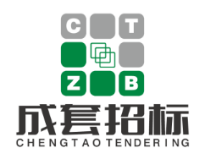 项目编号：CTZB-2024040057 项目名称：仙居县城乡冷链物流设施项目—物流网点连接线工程（下各镇）采购单位：仙居县交通运输局（盖章） 代理机构：浙江省成套招标代理有限公司  （盖章）二〇二四年四月目录第一部分 磋商公告第二部分 采购需求第三部分 磋商须知第四部分 评标办法及评分标准第五部分 合同第六部分 磋商响应文件格式第一章 竞争性磋商公告项目基本情况项目编号：CTZB-2024040057项目名称：仙居县城乡冷链物流设施项目—物流网点连接线工程（下各镇）采购方式：竞争性磋商预算金额（元）：3543987最高限价（元）：3295908数量：1 预算金额（元）：3543987 单位：项 简要规格描述：详见磋商文件 备注： 合同履约期限：标项 1，详见磋商文件 本项目（否）接受联合体投标。申请人的资格要求：1.符合《中华人民共和国政府采购法》第二十二条规定的投标人资格条件及浙财采监[2013]24号《关于规范政府采购供应商资格设定及资格审查的通知》第六条规定，且未被“信用中国”（www.creditchina.gov.cn）、中国政府采购网（www.ccgp.gov.cn）列入失信被执行人、重大税收违法案件当事人名单、政府采购严重违法失信行为记录名单。 2.落实政府采购政策需满足的资格要求：供应商为中小企业/小微企业或监狱企业或残疾人福利性单位。3.本项目的特定资格要求：（1）具备公路工程施工总承包三级及以上资质或同时具有有效期内的路基路面养护乙级及以上资质和交通安全设施养护资质，并在人员、设备、资金等方面具有相应的施工能力。若为公路工程施工总承包一级及以上资质的应列入交通运输部网站（http://www.moc.gov.cn/）中“全国公路建设市场信用信息管理系统”中最新公布的公路工程施工资质企业名录，且投标人名称与上述名录相符；（2）企业具有安全生产许可证，且在有效期内。获取（下载）采购文件1.时间：/至2024年04月18日，每天上午00:00至12:00，下午12:00至23:59（北京时间，线上获取法定节假日均可，线下获取文件法定节假日除外）2.地点（网址）：浙江政府采购网（http://zfcg.czt.zj.gov.cn） 3.方式：供应商通过“浙江政府采购网”在线获取（磋商公告下方选取“潜在供应商”处“获取采购文件”），不提供纸制版采购文件；供应商只有在“浙江政府采购网”完成获取采购文件申请并下载了采购文件后才视作依法获取采购文件（法律法规所指的供应商获取采购文件时间以供应商完成获取采购文件申请后下载采购文件的时间为准）。通过公告下方“游客，浏览采购文件”下载的采购文件仅供浏览，不视作依法获取采购文件。  4.售价（元）：0 响应文件提交（上传）截止时间：2024年04月18日09:00（北京时间）地点（网址）：（1）电子加密响应文件：政府采购云平台（https://www.zcygov.cn）在线递交。 （2）备份响应文件：政采云平台上最后生成的具备电子签章的备份响应文件，文件名后缀为备份标书四字的首字母。供应商自行确定是否提交；若提交请在提交磋商响应文件截止时间前将备份响应文件打包压缩加密（未加密造成泄密的由投标人自行承担）后以电子邮件的形式发送至846270514@qq.com，逾期发送的将被视为未提交。五、响应文件开启 开启时间：2024年04月18日09:00（北京时间）地点（网址）：浙江省台州市仙居县仙居县环西南路32号4楼开标室-仙居成套招标。六、公告期限自本公告发布之日起3个工作日。七、其他补充事宜1.《浙江省财政厅关于进一步发挥政府采购政策功能全力推动经济稳进提质的通知》 （浙财采监（2022）3号）、《浙江省财政厅关于进一步促进政府采购公平竞争打造最优营商环境的通知》（浙财采监（2021）22号））、《浙江省财政厅关于进一步加大政府采购支持中小企业力度助力扎实稳住经济的通知》 （浙财采监（2022）8号）已分别于2022年1月29日、2022年2月1日和2022年7月1日开始实施，此前有关规定与上述文件内容不一致的，按上述文件要求执行。2.根据《浙江省财政厅关于进一步促进政府采购公平竞争打造最优营商环境的通知》（浙财采监（2021）22号）文件关于“健全行政裁决机制”要求，鼓励供应商在线提起询问，路径为：政采云-项目采购-询问质疑投诉-询问列表:鼓励供应商在线提起质疑，路径为：政采云-项目采购-询问质疑投诉-质疑列表。质疑供应商对在线质疑答复不满意的，可在线提起投诉，路径为：浙江政府服务网-政府采购投诉处理-在线办理。3.供应商认为采购文件使自己的权益受到损害的，可以自获取采购文件之日或者采购文件公告期限届满之日（公告期限届满后获取采购文件的，以公告期限届满之日为准）起7个工作日内，对采购文件需求的以书面形式向采购人提出质疑，对其他内容的以书面形式向采购人和采购代理机构提出质疑。质疑供应商对采购人、采购代理机构的答复不满意或者采购人、采购代理机构未在规定的时间内作出答复的，可以在答复期满后十五个工作日内向同级政府采购监督管理部门投诉。质疑函范本、投诉书范本请到浙江政府采购网下载专区下载。 4.其他事项1）磋商保证金：本项目不需要缴纳磋商保证金。 2）采购项目需要落实的政府采购政策：①《政府采购促进中小企业发展管理办法》、《关于促进残疾人就业政府采购政策的通知》（财库〔2017〕141号）、《关于政府采购支持监狱企业发展有关问题的通知》。②政府采购金融服务：鼓励供应商开展政采贷、履约保函等政府采购金融服务，供应商以银行、保险公司、融资担保公司出具保函形式提交履约保证金的，采购单位不得拒收。3）在线响应（电子交易）说明3.1本项目采用政府采购电子化交易。3.2为确保网上操作合法、有效和安全，供应商应当在投标截止时间前，完成电子交易平台上的CA数字证书办理（办理流程详见http://zfcg.czt.zj.gov.cn/bidClientTemplate/2019-05-27/12945.html）。完成CA数字证书办理时间预计一周左右，建议各供应商抓紧办理。3.3投标人应安装“政采云投标客户端”，电子投标工具请投标人自行前往浙江政府采购网下载并安装，（下载网址：http://zfcg.czt.zj.gov.cn/bidClientTemplate/2019-09-24/12975.html）。3.4电子交易具体流程详见操作指南：登录政府采购云平台（https://www.zcygov.cn/），从首页-服务中心-帮助文档-项目采购-电子招投标，查看文档和视频。3.5如有疑问，可致电政府采购云平台技术支持热线咨询，联系方式：400-881-7190。3.6供应商应当在磋商响应截止时间前完成“电子加密响应文件”的在线提交，磋商响应截止时间前可以补充、修改或者撤回电子加密响应文件。补充或者修改电子加密响应文件的，应当先行撤回原文件，补充、修改后重新上传提交。磋商响应截止时间前未完成提交的，视为撤回响应文件。逾期递交的电子加密响应文件，将被政采云平台拒收。4）中标人应在合同签订前完成政府采购云平台（https://www.zcygov.cn/）全部注册步骤并成为正式注册入库供应商，否则将导致合同款无法正常支付，责任由中标人承担。请投标人尽早完成注册。https://middle.zcygov.cn/settle-front/#/registry。（供应商注册页面）5）本项目所有公告发布网站：“浙江政府采购网”（http://www.zjzfcg.gov.cn）和“仙居县公共资源交易网”（ http://www.zjxj.gov.cn/col/col1229347447/index.html）。项目如有更正或澄清公告，请各供应商自行及时登录上述网站查看，采购代理机构不再作出书面通知。6）中标结果公告发出后，采购监管部门如发现供应商出现投标硬件异常的，若查证后存在违法事实的，将取消该供应商的中标资格，剩余供应商达3家及以上的，由采购人决定是否按中标顺位替补；不足3家的，该项目作废标处理。对本次采购提出询问、质疑、投诉，请按以下方式联系1.采购人信息名称：仙居县交通运输局地址：仙居县安洲街道石卡村路北路173号项目联系人（询问）： 王锟项目联系方式（询问）：0576-877203329质疑联系人： 陈卫青质疑联系方式：0576-877203302.采购代理机构信息名  称： 浙江省成套招标代理有公司 地  址： 仙居县环西南路32号4楼 项目联系人（询问）： 娄聪聪 项目联系方式（询问）： 13967637946 质疑联系人：方璐瑶 质疑联系方式： 0576-87771258 3.同级政府采购监督管理部门名  称：仙居县财政局政府采购监管科 地  址：仙居县南峰街道环城南路500号7楼 联 系 人：陈女士监督投诉电话：0576-87720209传真：0576-87720209浙江省成套招标代理有限公司                                                        2024年04月07日第二部分 采购需求特别提醒：▲1、承包人在签订合同时，若坚持提出附加条件和不合理要求，成交资格将被取消，该承包人对由此产生的一切后果负责。▲2、加“▲”的技术要求或商务要求为实质性要求，投标人应特别注意，所提供的技术响应必须完全满足或优于这些要求，否则视为不满足。不满足实质性要求的投标文件将按无效标处理。一、招标项目一览表1.本次招标共1个标项，具体内容如下表：2.具体工作范围：仙居县城乡冷链物流设施项目—物流网点连接线工程（下各镇）共涉及 10 条农村公路，分别为管铁线- 里积路（K0+000—K0+420）、镇桥村道 -下洋（K0+000—K0+940 ）、大怀线- 黄梁陈（K0+000—K0+522）、管铁线- 杨砩头（K0+000—K2+900）、管铁线-马垟村东（K0+000—K0+320）、管铁线-塘头（K0+000—K0+400）、白怀线-下各七村（K0+000—K0+960）、白怀线-吴家井（K0+000—K3+690）、吴家井村道-里基岙（K0+000—K0+930）、白怀线-前潘村（K0+000—K1+825），全长 12.907km。主要建设内容为：对原水泥路面进行局部病害维修，对挡墙、边沟、安全设施等进行破损修复。具体详见招标人提供的设计图纸及工程量清单。3.采购人不组织现场踏勘，供应商应自行对工程现场和周围环境进行踏勘和了解，以获取有关编制响应文件和签署合同所需的各种资料，并应充分考虑影响本次报价的因素、预计实施过程中各种不利因素，由此可能发生的费用均由供应商考虑并包含在磋商响应报价中。成交后，供应商不得再以不完全了解现场情况等为理由而提出额外付款或延长工期等的要求，若有此类要求，采购人将不作任何答复与考虑，供应商应承担现场踏勘的责任和风险，踏勘现场的费用由供应商自行承担。二、规范要求1.依据设计施工图纸和技术规范要求，本工程项目的材料、设备、施工必须达到现行中华人民共和国及省、市、行业的一切有关法规、规范的要求，如标准及规范要求有出入则以较严格者为准。2.技术规范由承包人自备，如有不足之处或未能达到国家最新标准时，承包人应使施工及选用的设备和材料符合最新版本的国家标准、规范。三、施工要求1、工程质量验收按技术规范及《公路工程质量检验评定标准》执行。2、承包人必须遵守国家有关法律、法规和规章，严格执行《公路养护技术规范》（JTG 5110-2023）、《公路技术状况评定标准》（JTG H20-2007）等各类技术规范及规程，全面履行工程合同义务，依法对公路养护工程质量负责。3、承包人应提供为完成合同工作所需的劳务、材料、施工设备、工程设备和其他物品，并按采购文件和合同约定负责临时设施的设计、建造、运行、维护、管理和拆除。4、承包人应负责做好合同规定的养护组织设计，精心组织养护，加强养护质量控制，完成本合同公路养护工程。为此，承包人应提供所需的全部监督管理、劳务、材料、设备、养护装备和其他物品。5、承包人应按采购文件和合同约定的工作内容和施工进度要求，编制养护工程作业方案和施工措施计划，并对所有施工作业和施工方法的完备性和安全可靠性负责。6、承包人应对全部现场作业和施工方法的适用性、可靠性和安全性承担全部责任。承包人应根据发包人提供的原有公路技术状况，进行认真的核查，协助和配合发包人进行各项检查，发现病害及时查明原因，为消除病害，提交经补充修改后的养护作业方案。7、在实施和完成养护工程的整个过程中，承包人应该充分关注和保障所有在现场工作的人员安全，采取有效措施，使养护作业现场和本合同养护工程的实施保持有条不紊，以免人员的安全受到威胁。8、隐蔽工程必须经发包人检查、验收后，方可进行下一道工序。四、材料和设备质量要求1、所有用于公路养护工程的材料和设备进场以前，承包人必须向发包人提交生产厂商出具的质量合格证书和承包人检验合格证书，证明材料、设备质量符合本合同技术规范的规定，以供发包人批准。2、承包人应随时按发包人的指令在制造、加工或养护施工现场对材料和设备进行检验。3、承包人应为发包人对材料或设备的检验提供一切必要的协助，在材料用于养护工程之前，承包人应按发包人的要求提供材料样品以供检验。4、本工程所采用的材料，承包人在磋商报价时必须考虑材料运至工地，到工地后的卸车、二次搬运、保管、验收所产生的费用。工程结算时，不作调整。承包人必须服从发包人安排并按发包人要求实施。工程管理要求1.本工程承包范围内的工程项目，承包人未经发包人同意，一律不得分包、转包，承包人擅自分包、转包以违约论，一经发现立即取消承包人的承包资格，承包人应承担由此引起的一切经济责任和法律责任。2.承包人应严格按已确认施工技术方案组织施工，并无条件地接受发包人代表对施工质量的监督和管理。施工过程中，承包人必须要严格把关，按照相应规范标准要求施工，如出现不符合标准要求的情况，承包人必须无条件返工，直至达到规范标准要求。所发生的费用均由承包人承担。3.承包人在响应文件中的承诺的管理人员未经发包人同意，不得调换和撤离，并按工程进度及时到位。发包人有权要求撤换工作不负责任、管理不力、贻误工期和造成严重的安全事故和工程质量事故、违法乱纪的专业技术、管理人员、技术负责人，直至发包人满意为止。如相应资质的专业技术人员未按要求到位，视作违约，发包人有权单方面终止合同。4.承包人在工程施工全过程中要认真做好产品保护。因失窃或失火造成的损失均由承包人负责，凡由此而损及发包人利益时，发包人将向承包人索赔。▲六、拟投入项目经理、项目技术负责人和安全负责人最低要求：注：1.在建合同工程的的开始时间为合同工程中标通知书发出之日（不通过招标方式的，开始时间为合同签订之日），结束时间为该合同工程通过交工验收或合同解除之日。2.该拟委任项目经理是否有“在建合同工程”按以下原则认定：（1）若合同协议书尚未签订，则中标通知书中明确的项目经理和备选项目经理均视为有“在建合同工程”。（2）若合同协议书已签订的，则仅合同协议书中明确的项目经理视为有“在建合同工程”。（3）在建合同工程未通过验收或合同解除前，合同协议书中明确的项目经理已经更换的，则现任项目经理视为有“在建合同工程”，同时应在投标文件中附项目发包人的同意更换证明材料，否则更换前后的项目经理均视为有“在建合同工程”。3.“在建合同工程”范围：包括在中华人民共和国境内的所有建设工程，不受地域、行业和投资性质的限制。4.所附资料见上表规定，未按要求提供的按无效标处理。5.（1）投标人拟派项目经理的一级建造师注册证书，须提供电子证书打印件。投标人一级建造师电子证书须执行住房和城乡建设部的文件（建办市〔2021〕40号）的相关规定。一级建造师电子证书打印后，应在个人签名处手写本人签名，未手写签名或与签名图像笔迹不一致的，该电子证书无效。（2）若投标人拟派项目经理为二级建造师的，可提供纸质证书扫描件或电子证书打印件。▲七、商务要求：八、工程量清单1、工程量清单说明1.1  本工程量清单是根据招标文件中包括的、有合同约束力的图纸以及有关工程量清单的国家标准、地方标准、行业标准、合同条款中约定的工程量计算规则编制；约定计量规划中没有的子目，其工程量按照有合同约束力的图纸所标示的理论净量计算，计量采用中华人民共和国法定计量单位。1.2  本工程量清单应与招标文件中的投标人须知、通用合同条款、专用合同条款、技术规范及图纸等一起阅读和理解。1.3  本工程量清单中所列工程数量是估算的或是预计的数量，仅作为投标报价的共同基础，不能作为最终结算与支付的依据。实际支付应按实际完成的工程量，由承包人按技术规范规定的计量方法，以监理人认可的尺寸、断面计量，按本工程量清单的单价和总额价计算支付金额；或者，根据具体情况，按合同条款第15.4款的规定，由监理人确定的单价或总额价计算支付额。1.4  工程量清单各章是按九、“技术规范”的相应章次编号的。因此，工程量清单中各章的工程子目的范围与计量等应与“技术规范”的相应章节的范围、计量与支付条款结合起来理解或解释。1.5 未修改或补充的技术规范未写入项目专用技术规范内，在给工程量清单各子目标价前，应参阅第七章“通用技术规范”的有关内容。1.6  工程量清单中所列工程量的变动，丝毫不会降低或影响合同条款的效力，也不免除承包人按规定的标准进行施工和修复缺陷的责任。1.7  图纸中所列的工程数量表及数量汇总表仅是提供资料，不是工程量清单的外延。当图纸与工程量清单所列数量不一致时，以工程量清单所列数量作为报价的依据。2．投标报价说明2.1  工程量清单中的每一子目须填入单价或价格，且只允许有一个报价。2.2  除非合同另有规定，工程量清单中有标价的单价和总额价均已包括了为实施和完成合同工程所需的劳务、材料、机械、质检（自检）、安装、缺陷修复、管理、保险、税费、利润等费用，以及合同明示或暗示的所有责任、义务和一般风险。2.3  工程量清单中投标人没有填入单价或价格的子目，其费用视为已分摊在工程量清单中其它相关子目的单价或价格之中。承包人必须按监理人指令完成工程量清单中未填入单价或价格的子目，但不能得到结算与支付。2.4  符合合同条款规定的全部费用应认为已被计入有标价的工程量清单所列各子目之中，未列子目不予计量的工作，其费用应视为已分摊在本合同工程的有关子目的单价或总额价之中。2.5  承包人用于本合同工程的各类装备的提供、运输、维护、拆卸、拼装等支付的费用，已包括在工程量清单的单价与总额价之中。2.6  工程量清单中各项金额均以人民币（元）结算。2.7  暂列金额的数量及拟用子目的说明：  /   。3．其它说明3.1 本项目无计日工。3.2工程量清单及其计价中所有要求署名、盖章处，必须由规定的单位和人员署名、盖章。3.3本工程计价规范：通用部分采用浙江省地方标准DB33/T751-2009《交通养护工程工程量清单计价规范-第2部分：公路大中修》。3.4 工程一切险按工程量第100章(不含工程一切险和安全生产责任险的保险费)至600章合计金额为计算基数乘以费率0.3%计算；安全责任险的最低投保金额：50万元/人。安全责任险需涵盖第三者责任险，且第三者责任险不低于200万元，事故次数不限（不计免赔额），金额按工程一切险按工程量第100章(不含工程一切险和安全生产责任险的保险费)至600章合计金额为计算基数乘以费率0.3%计算。3.5承包人在施工过程中采取安全保护措施的安全生产费按合计工程造价的2.0%计入，承包人计量按浙交〔2021〕12号《浙江省交通建设工程安全生产费用管理办法》的相关要求。3.6本工程混凝土按自拌考虑，沥青混凝土按商品考虑。3.7本工程土方外运、消纳等费用已含在各子目单价内，不另行计量。3.8本工程路基碾压夯实已含在各子目单价内，不另行计量。3.9沥青铣刨料由施工单位自行回收处置，但不得随意堆放，避免环境污染，沥青铣刨料按50元/m³的价值扣回费用。3.10投标人须按照‘营改增’之后的相关规定进行报价。本项目的结算、审计等均按照‘营改增’的相关规定执行，投标人应充分考虑‘营改增’之后的相关风险，并综合报价。中标后，在此方面不作调整。3.11在发中标通知书之前，招标人有权对中标人投标文件中的明显不平衡报价的子目单价，在投标总报价不变的前提下，协商调整至双方认可的合理范围。3.12其余未尽事宜按施工图及施工规范相应要求。4.工程量清单4.1工程量清单4.2计日工表（本项目不适用）4.3暂估价表（本项目不适用）4.4磋商报价明细表技术规范  1、本专用条款是浙江省《交通养护工程工程量清单计价规范》2011的补充和修改，应对照技术规范同一编号的章、节、小节、条、款、目一起阅读和理解，如有矛盾的，应以本专用条款规定优先。本专用条款适用于仙居县城乡冷链物流设施项目-物流网点连接线工程(下各镇)。100章 总则200章  路基工程300章  路面600章  安全设施及预埋管线工程第三部分 磋商须知 前附表一、总则（一）适用范围本磋商文件适用于本次项目的磋商、评审、确定成交供应商、验收、合同履约、付款等行为（法律、法规另有规定的，从其规定）。（二）定义1、“采购组织机构”指采购人委托组织磋商的集中采购机构或采购代理机构。2、采购人：是指委托集中采购机构或采购代理机构采购本次项目的国家机关、事业单位和团体组织。3、供应商：是指向采购组织机构提交磋商响应文件的单位或个人。4、货物：是指各种形态和种类的物品，包括原材料、燃料、设备、产品等。5、服务：是指除货物和工程以外的政府采购对象，包括各类专业服务、信息网络开发服务、金融保险服务、运输服务，以及维修与维护服务等。6、“书面形式”包括信函、传真等。7、“▲”系指实质性要求条款。（三）磋商费用1、不论磋商结果如何，供应商均应自行承担所有与磋商有关的全部费用（磋商文件有相关规定除外）。（四）联合体投标本项目不接受联合体投标。（五）转包与分包1、本项目不允许转包。2、本项目不可以分包。（六）特别说明1、供应商磋商所使用的资格、信誉、荣誉、业绩与企业认证必须为本法人所拥有。供应商磋商所使用的采购项目实施人员必须为本法人员工（指必须为本法人或控股公司正式员工）。2、供应商所标产品除磋商文件中明确规定要求“提供官网截图或相应检测报告的证明材料”以外，所有技术参数描述均以磋商响应文件为准。磋商供应商对所标产品技术参数的真实性承担法律责任。项目磋商结束后、质疑期限内，如有质疑供应商认为成交供应商所标产品、磋商响应文件技术参数与采购需求存在重大偏离、错误、甚至造假的情况，应提供具体有效的证明材料。3、供应商在磋商活动中提供任何虚假材料,其响应无效，并报监管部门查处；成交后发现的,成交人须依照根据《中华人民共和国政府采购法》第七十七条第一款第一项之规定，处以采购金额千分之五以上千分之十以下的罚款，列入不良行为记录名单，在一至三年内禁止参加政府采购活动，有违法所得的，并处没收违法所得，情节严重的，由工商行政管理机关吊销营业执照；构成犯罪的，依法追究刑事责任。4、供应商不得相互串通磋商报价，不得妨碍其他供应商的公平竞争，不得损害采购人或其他供应商的合法权益，供应商不得以向采购人、磋商小组成员行贿或者采取其他不正当手段谋取成交。5、为采购项目提供整体设计、规范编制或者项目管理、监理、检测等服务的供应商，不得再参加该采购项目的其他采购活动。6、磋商响应文件格式中的表格式样可以根据项目差别做适当调整,但应当保持表格样式基本形态不变。7、单位负责人为同一人或者存在直接控股、管理关系的不同供应商，不得参加同一合同项下的政府采购活动。8、本项目不允许分包。（若本项目允许部分分包，则分包如下：供应商根据磋商文件的规定和采购项目的实际情况，拟在成交后将成交项目的非主体、非关键性工作分包的，应当在磋商响应文件中载明分包承担主体，分包承担主体应当具备相应资质条件且不得再次分包。）9、政府采购政策及优惠：（1）本次采购专门面向中小企业/小微企业或监狱企业或残疾人福利性单位的采购项目。（2）本采购文件所称中小企业，是指在中华人民共和国境内依法设立，依据国务院批准的中小企业划分标准确定的中型企业、小型企业和微型企业，但与大企业的负责人为同一人，或者与大企业存在直接控股、管理关系的除外。（3）以联合体形式参加政府采购活动，联合体各方均为小微企业的，联合体视同小微企业。（本项目不适用）（4）符合小微企业划分标准的个体工商户，视同小微企业。（5）本项目不接受大中型企业与小微企业组成联合体。（6）本项目不允许大中型企业向一家或者多家小微企业分包。（7）提供的服务全部由中小微企业承接（包括联合体内的小微企业和接受分包的小微企业）的，供应商应当出具《中小企业声明函》。（8）残疾人福利性单位视同小微企业，参加政府采购活动时，应当提供《残疾人福利性单位声明函》。（9）监狱企业视同小微企业，参加政府采购活动时，应当出具省级以上监狱管理局、戒毒管理局（含新疆生产建设兵团）提供的属于监狱企业的证明文件。10、信用信息供应商信用信息查询渠道及截止时点、信用信息查询记录和证据留存的具体方式、信用信息的使用规则：查询渠道：中国政府采购网（网址：http://www.ccgp.gov.cn）、信用中国（网址：http://www.creditchina.gov.cn）。截止时间：开标后评标前。信用信息查询记录和证据留存的具体方式：将在规定查询时间内打印信用信息查询记录及相关证据，并将与其他采购文件一并保存。使用规则：对列入失信被执行人、重大税收违法案件当事人名单、政府采购严重违法失信行为记录名单及其他不符合《中华人民共和国政府采购法》第二十二条规定条件的供应商，将被拒绝其参与政府采购活动。（七）质疑与投诉1、供应商认为磋商文件、磋商过程和中标结果使自己的权益收到损害的，可以在知道或者应知其权益收到损害之日起七个工作日内，以书面形式向代理机构提出质疑（在法定质疑期内一次性提出针对同一采购程序环节的质疑）。2、质疑供应商可直接提交、传真或邮寄方式提交质疑书（一式三份），以其他方式提出的质疑，代理机构可不予接受、答复。其中，以传真方式送达质疑书的，应及时将质疑书原件送达代理机构，代理机构以实际收到原件之日作为收到质疑的日期（在质疑期限届满前质疑书已经传真成功的，质疑不视为过期）；邮寄方式送达质疑书的，以代理机构实际收到邮件之日作为收到质疑的日期。3、代理机构在收到质疑供应商的书面质疑后7个工作日内作出书面答复（涉及项目采购需求内容的由采购人答复），质疑人在收到答复后应于1 日内，以书面或传真形式（签署意见并加盖公章）向代理机构回复予以确认。过期未回复的，视为默认接受。4、质疑供应商捏造事实、提供虚假材料进行质疑的，代理机构报告同级监督部门。情况属实的，列入不良行为记录并在指定的媒体上公告。5、质疑供应商对采购人、代理机构的答复不满意或者采购人、代理机构未在规定的时间内作出答复的，可以在答复期满后十五个工作日内向同级监督部门投诉。二、磋商文件（一）磋商文件的构成本磋商文件由以下部份组成：竞争性磋商公告采购需求供应商须知评标办法及评分标准合同主要条款磋商响应文件格式7、本项目磋商文件的澄清、答复、修改、补充的内容（二）磋商文件的澄清与修改1.供应商如发现磋商文件及其评标办法中存在含糊不清、相互矛盾、多种含义以及歧视性不公正条款或违法违规等有疑点需要质疑的，可以自收到磋商文件之日（发售截止日之后收到采购文件的，以发售截止日为准）或者采购文件公告期限届满之日（即为磋商公告发布后的第4个工作日）起7个工作日内，以书面形式向采购人和采购代理机构提出质疑。逾期不得再对磋商文件内容提出质疑，并视为对磋商文件内容认可。2.采购代理机构对已发出的磋商文件进行必要的澄清或者修改，澄清或者修改内容可能影响磋商响应文件编制的，采购代理机构于磋商响应文件提交截止时间至少5日前在“浙江省政府采购网”、“仙居县公共资源交易网”上发布澄清或更正公告；不足5日的，采购代理机构有权顺延提交磋商响应文件的截止时间。3.当磋商文件与磋商文件的澄清、修改、补充等在同一内容的表述上不一致时，以最后发出的书面文件为准。三、磋商响应文件的编制（一）磋商响应文件的组成1、供应商应仔细阅读磋商文件的所有内容，按照磋商文件的要求编制和提交磋商响应文件，并对所提供的全部资料的真实性承担法律责任。2、磋商响应文件由资格证明文件、商务与技术文件、报价文件组成。【特别提示：如有要求提供资料原件的，原件另行包装，并与磋商响应文件一起提交，磋商响应截止时间后所有原件不予接收。资料原件也可以用与原件相符的公证原件替代】▲3、资格证明文件的组成：（1）磋商声明书(格式见附件)；（2）授权委托书(格式见附件)（法定代表人亲自办理磋商事宜的，可提供法定代表人有效的身份证；若自然人参加磋商的，则无须提供）；（3）提供有效的营业执照复印件；如事业单位参加磋商的，则提供有效的《事业单位法人证书》复印件；如自然人参加磋商的，则提供自然人身份证复印件；（4）依法缴纳税收及社会保障资金的承诺函（格式见附件）（5）具有良好的商业信誉、健全的财务状况的承诺函（格式见附件）（6）具有履行合同所必需设备和专业技术能力的承诺函（格式见附件）；其中，金融、保险、通讯等特定行业的全国性企业所设立的区域性分支机构参与投标的，除承诺函外还需提供总公司（总机构）授权（或出具总公司的有关文件或制度等能够证明总公司授权独立开展业务的证明）或提供房产权证或其他有效财产证明材料；（7）落实政府采购政策需满足的资格要求：供应商为中小企业/小微企业或监狱企业或残疾人福利性单位；供应商为中小企业/小微企业须提供《中小企业声明函》或供应商为监狱企业的证明文件或残疾人福利性单位须提供《残疾人福利性单位声明函》。（格式见附件）（8）提供采购公告中符合供应商特定条件的有效资质证书复印件（供应商特定条件中有要求的必须提供），以及需要说明的其他资料。4、商务与技术标的组成：	（1）投标人基本情况表（格式见附件）；（2）商务响应承诺函（格式见附件）；（3）项目业绩一览表（格式见附件）；（4）项目负责人简历表（格式见附件）；（5）项目管理班子配备情况（格式见附件）；（6）拟投入的主要施工设备（格式见附件）；（7）承诺函（承诺函及拟派项目负责人在投标截止日无在其他任何在建合同工程上担任项目负责人的承诺）（格式见附件）；（8）投标人根据评标办法编制的各项内容；（9）供应商认为需要提供的其他资料（包括可能影响供应商商务与技术标评分的各类证明材料）。5、报价标的组成：（1）报价内容由首次报价一览表、已标价工程量清单（包含附录）以及供应商认为其他需要说明的内容组成。（2）此报价为供应商针对本项目报出的唯一的首次报价，包含其它一切所要涉及到的费用，有选择的报价将被拒绝。（3）此报价应当包括项目实施所需的包含所有一切人员工资、各种加班费、节假日补贴、各种社会保险、安全保险、食宿与交通、材料费、机械费、人工费、辅助材料费、建筑垃圾清运费、保险费、管理费、规费以及所有税收、利润、总承包服务费、采购代理服务费等、政策性文件规定及合同包含的所有风险责任等一切费用等完成合同所需的一切本身和不可或缺的所有工作开支、政策性文件规定及合同包含的所有风险、责任等各项全部费用并承担一切风险责任。（4）相关报价表需打印或用不褪色的墨水填写，磋商响应报价表不得涂改和增删，如有错漏必须修改，修改处须由同一签署人签字或盖章。由于字迹模糊或表达不清引起的后果由供应商负责。（5）报价有关表格应按磋商采购文件中相关附表格式填写。（二）、磋商响应文件的制作、份数及递交要求1、磋商响应文件的制作要求（1）供应商应按照磋商响应文件组成内容及项目磋商需求和浙江政府采购云平台要求制作制作磋商响应文件，不按磋商采购文件要求和浙江政府采购云平台要求制作磋商响应文件的将视情处理（拒收、扣分等），由此产生的责任由磋商供应商自行承担。电子加密响应文件部分：供应商应根据“供应商-政府采购项目电子交易操作指南”及本磋商响应文件规定的格式和顺序编制电子磋商响应文件并进行关联定位。备份响应文件应与政采云平台上传的电子加密响应文件一致。▲（2）供应商应对所提供的全部资料的真实性承担法律责任，磋商响应文件内容中有要求盖章的地方，必须采用CA签章进行盖章，法定代表人或全权代表的盖章或签字必须采用CA电子签章或签字，其中所有证书类文件提供的复印件必须全部加盖CA电子公章且必须在有效期内的。（3）磋商响应文件以及磋商供应商与采购组织机构就有关磋商事宜的所有来往函电，均应以中文汉语书写。除签字、盖章、专用名称等特殊情形外，以中文汉语以外的文字表述的磋商响应文件视同未提供。（4）磋商计量单位，磋商采购文件已有明确规定的，使用磋商采购文件规定的计量单位；磋商采购文件没有规定的，应采用中华人民共和国法定计量单位（货币单位：人民币元），否则视同未响应。（5）若磋商供应商不按采购文件的要求提供资格审查材料，其风险由磋商供应商自行承担。（6）与本次磋商无关的内容请不要制作在内，确保磋商响应文件有针对性、简洁明了。2、磋商响应文件份数：（1）电子加密响应文件一份：通过政采云平台电子投标工具（政采云电子投标客户端）生成的，一份为加密标书。（2）备份响应文件：政采云平台上最后生成的具备电子签章的备份响应文件，文件名后缀为备份标书四字的首字母）。供应商自行确定是否提交；若提交请将备份投标文件打包压缩加密（未加密造成泄密的由供应商自行承担）后以电子邮件的形式发送至846270514@qq.com 。备份响应文件在“电子加密响应文件”在线解密失败后启用，否则不予以启用；供应商确认“电子加密响应文件”在线解密失败后，将打包压缩加密的备份响应文件的解密密码在解密规定的时间（发出解密通知后60分钟内）发送至上述邮箱内，未在规定时间内发送造成的投标无效或失败由供应商人自行承担。中标供应商应提供与电子加密响应文件内容一致的纸质磋商响应文件各一正二副和工程量清单套价软件版。纸质磋商响应文件装订成册，采用胶订或线订，不得采用活页夹等可随时拆换的方式装订。（胶订或线订以外装订形式视为活页装订）中标人在领取中标通知书时提供纸质磋商响应文件。3、磋商响应文件的递交要求（1）磋商响应文件导入和加密①磋商供应商应当按照资格证明文件、商务与技术文件和报价文件三部分分别导入相应位置，各文件之间不得导错位置；②磋商响应文件编制好后应当生成电子加密响应文件，生成电子加密响应文件具体流程详见【浙江省】供应商-政府采购项目电子交易操作指南网址：https://service.zcygov.cn/#/knowledges/CW1EtGwBFdiHxlNd6I3m/6IMVAG0BFdiHxlNdQ8Na（2）磋商响应文件的提交①磋商响应文件提交截止时间：见磋商须知“前附表”；②磋商响应文件提交地点：见磋商须知“前附表”。（3）不予接收的磋商响应文件情形①磋商截止时间前未完成传输的磋商响应文件；②未生成加密的磋商响应文件；（4）供应商所提交的磋商响应文件不予退还。（5）如有特殊情况，采购代理机构延长截止时间和开标时间，采购代理机构和磋商供应商的权利和义务将受到新的截止时间和开标时间的约束。4、磋商响应文件的补充、修改和撤回。（1）在磋商截止时间前，磋商供应商可对已提交的磋商响应文件进行补充、修改或撤回。补充、修改磋商响应文件的，应当先行撤回原文件，补充、修改后重新生成加密的磋商响应文件并重新上传提交；补充、修改后重新提交的磋商响应文件应按磋商文件的规定编制、加密、导入和提交。（2）在磋商响应文件递交截止时间后,磋商供应商不得修改或撤回已提交的磋商响应文件。▲5、磋商报价磋商报价应是采购文件所确定的采购范围内全部工作内容的价格表现，包括项目实施所需的包含所有一切人员工资、各种加班费、节假日补贴、各种社会保险、安全保险、食宿与交通、材料费、机械费、人工费、辅助材料费、建筑垃圾清运费、保险费、管理费、规费以及所有税收、利润、总承包服务费、采购代理服务费等、政策性文件规定及合同包含的所有风险责任等一切费用等完成合同所需的一切本身和不可或缺的所有工作开支、政策性文件规定及合同包含的所有风险、责任等各项全部费用并承担一切风险责任。（2）报价分二次进行，首次报价在响应文件中体现；最终报价在本顶目磋商结束后由所有有效的磋商供应商在规定的时间时限内（最终报价时间时限根据评审情况另行通知）在平台上进行最终报价，同时将最终报价一览表、已标价工程量清单（包含附录）填写好并加盖单位公章扫描成电子扫描件作为附件上传至政采云或加密发送至邮箱846270514@qq.com。附件未在规定时间内上传或发送则投标无效，附件发送至邮箱未加密造成泄密的由投标人自行承担。最终报价不得高于初次报价，否则将导致无效标（磋商文件的采购需求发生实质性变动的情况除外）。 注：各供应商针对本项目最终报价工作应当事先作好充分准备，以避免在规定时间内未能完成最终报价，在规定时间内未能提交完成最终报价（含最终报价一览表、已标价工程量清单（包含附录））文件的，按供应商自动放弃处理，责任由供应商自负。（3）磋商响应文件中的所有报价均以人民币（元）为单位；（4）采购单位不接受备选方案；（5）本项目设有最高限价，最高限价见前附表。若磋商报价超过最高限价的，其磋商响应文件作无效标处理。（三）磋商响应文件的有效期▲1、自磋商响应文件提交截止之日起90天磋商响应文件应保持有效。有效期短于这个规定期限的磋商响应文件将被拒绝。成交磋商响应文件有效期顺延至合同履行完毕，在此有效期内未经同意，磋商响应文件的一切内容和补充承诺均为持续有效且不予改变。2、在特殊情况下，采购人可与磋商供应商协商延长磋商响应文件的有效期，这种要求和答复均以书面形式进行。3、磋商供应商可拒绝接受延期要求。同意延长有效期的磋商不能修改磋商响应文件。 4、成交供应商的磋商响应文件自磋商之日起至合同履行完毕均应保持有效。（四）、磋商保证金    无四、磋商本项目通过政府采购云平台进行开标、资格审查、评审、询标，供应商均应当准时在线参加，否则产生的风险由供应商自行承担（供应商务必不要离开电脑太久，并留意手机短信，建议供应商提前做好检查“政府采购云平台”内，关于“项目采购”的岗位权限是否勾选。如有问题，请致电400-881-7190）。   （一）磋商事项1、采购代理机构在“磋商公告”规定的时间和地点进行开标。供应商的供应商代表应当在线参加，否则视同认可开标结果，事后不得对采购相关人员、开标过程和开标结果提出质疑。   2、评标委员会成员不得参加开标活动。3、本次开标采用先评审资格证明文件和商务与技术文件，后评审报价文件的方式进行。（二）磋商程序1、开启开标场地的录音录像采集设备，并确保其正常运行。2、对提交了电子备份磋商文件的磋商供应商，代理机构工作人员应做好磋商响应文件签收记录并通过发送网络形式及时告知供应商。3、主持人宣布开标，介绍开标现场的人员情况，宣读递交磋商响应文件的供应商名单、开标纪律、应当回避的情形等注意事项。 4、向各供应商发出电子加密响应文件【开始解密】通知，由供应商按采购文件中前附表规定的时间内自行进行响应文件解密。供应商在规定的时间内无法完成已递交的“电子加密响应文件”解密的，如已按规定递交了备份响应文件的，将由采购组织机构按“政府采购云平台”操作规范将备份响应文件上传至“政府采购云平台”，上传成功后，“电子加密响应文件”自动失效。5、解密结束后，供应商签署不存在影响公平竞争的《政府采购活动现场确认声明书》。各供应商代表应提前打印《政府采购活动现场确认声明书》（见附件），签署完毕后发送至邮箱846270514@qq.com。6、采购人或采购机构依法对资格证明文件进行审查，磋商小组对商务与技术文件进行评审。磋商小组必须按照客观、公正、审慎的原则，根据磋商文件规定的评审程序、评审方法和评审标准进行独立评审。未实质性响应磋商文件的响应文件按无效响应处理，磋商小组应当告知提交响应文件的供应商。7、磋商小组所有成员集中与单一供应商分别进行磋商，并给予所有参加磋商的供应商平等的磋商机会。8、在磋商过程中，磋商小组可以根据磋商文件和磋商情况实质性变动采购需求中的技术、服务要求以及合同草案条款，但不得变动磋商文件中的其他内容。实质性变动的内容，须经采购人代表确认。对磋商文件作出的实质性变动是磋商文件的有效组成部分，磋商小组应当及时以书面形式通过政府采购云平台通知所有参加磋商的供应商。供应商应当按照磋商文件的变动情况和磋商小组的要求重新提交响应文件，并加盖单位CA签章，上传政府采购云平台。9、磋商文件能够详细列明采购标的的技术、服务要求的，磋商结束后，磋商小组将要求所有实质性响应的供应商在规定时间内提交最后报价，最后报价是供应商响应文件的有效组成部分。 10、经磋商确定最终采购需求和提交最后报价的供应商后，由磋商小组采用综合评分法对提交最后报价的供应商的响应文件和最后报价进行综合评分。11、磋商小组根据综合评分情况，按照评审得分由高到低顺序确定预成交供应商，编写评审报告。12、采购组织机构对磋商小组专家成员进行评价；13、主持人到磋商采购会现场宣布磋商结果（含技术得分、最后报价、报价得分及总得分），磋商采购会议结束。（三）澄清问题的形式（1）评审中需要供应商对磋商响应文件作出澄清、说明或者补正的，评标委员会将以书面形式（或通过“政府采购云平台”）进行询标。给予供应商提交澄清说明或补正的时间不得少于半小时，供应商已经明确表示澄清说明或补正完毕的除外。供应商务必在线等待，留意手机短信，及时在线澄清、说明或补正。（2）供应商的的澄清、说明或补正将作为磋商响应文件的一部分。（四）错误修正磋商响应文件报价出现前后不一致的，除磋商采购文件另有规定外，按照下列规定修正：　　1、磋商响应文件中首次报价一览表内容与磋商响应文件中相应内容不一致的，以首次报价一览表为准；　　2、大写金额和小写金额不一致的，以大写金额为准；　　3、单价金额小数点或者百分比有明显错位的，以首次报价一览表的总价为准，并修改单价；　　4、总价金额与按单价汇总金额不一致的，以单价金额计算结果为准。同时出现两种以上不一致的，按照前款规定的顺序修正。修正应当采用书面形式，并加盖公章，或者由法定代表人或其授权的代表签字。修正后的报价经磋商供应商确认后产生约束力，磋商供应商不确认的，将终止磋商。（五）磋商过程中出现以下情形，导致电子交易平台无法正常运行，或者无法保证电子交易的公平、公正和安全时，采购组织机构可中止电子交易活动：1、电子交易平台发生故障而无法登录访问的； 2、电子交易平台应用或数据库出现错误，不能进行正常操作的；3、电子交易平台发现严重安全漏洞，有潜在泄密危险的；4、病毒发作导致不能进行正常操作的； 5、其他无法保证电子交易的公平、公正和安全的情况。出现前款规定情形，不影响采购公平、公正性的，采购组织机构可以待上述情形消除后继续组织电子交易活动，也可以决定某些环节以纸质形式进行；影响或可能影响采购公平、公正性的，应当重新采购。（六）磋商供应商存在下列情况之一的，响应无效，终止磋商1、资格证明文件或商务与技术文件跟报价文件出现混装或在资格证明文件或商务与技术文件中出现投标报价的，或者报价文件中的报价货物跟商务与技术内容中的供应货物出现重大偏差的。2、不具备磋商采购文件中规定的资格要求的。3、未实质性响应磋商文件中打“▲”条款或者磋商响应文件含有采购人不能接受的附加条件的。4、磋商响应文件实质性内容填写不全或模糊不清，无法辨认的。5、磋商小组认为供应商的报价明显低于其他通过符合性审查供应商的报价，有可能影响产品质量或者不能诚信履约的，应当要求其在评审现场合理的时间内提供书面说明，必要时提交相关证明材料；供应商不能证明其报价合理性的，磋商小组应当与其终止磋商。6、报价超过磋商文件中规定的预算金额或者最高限价的。7、最终报价高于首次报价的；8、磋商供应商仅提交备份磋商响应文件的；9、电子加密磋商响应文件解密失败或未按时解密的，且未在规定时间内提交备份磋商响应文件的（包括未在解密规定时间内提供备份磋商响应文件解密密码或密码错误的）；10、磋商参数未如实填写，完全复制粘贴磋商采购参数的。11、磋商响应文件中技术方案不明确，存在一个或一个以上备选（替代）方案的。12、磋商响应文件提供虚假材料的。13、不同供应商的磋商响应文件由同一单位或者个人编制；14、不同供应商委托同一单位或者个人办理磋商事宜；15、不同供应商的磋商响应文件载明的项目管理成员或者联系人员为同一人；16、不同供应商的磋商响应文件异常一致或者报价呈规律性差异；17、不符合法律、法规和磋商采购文件中规定的其他实质性要求的（磋商采购文件中打“▲”内容及被拒绝的条款）。（七）有下列情况之一的，本次磋商终止。（1）出现影响采购公正的违法、违规、欺骗行为的；（2）因重大变故，采购任务取消的；（3）提交磋商响应文件供应商或符合资格条件供应商或实质性响应供应商不足三家的。（4）法律、法规和磋商文件规定的其他导致评审结果无效的。（八）磋商原则和方法1、磋商原则。磋商小组必须公平、公正、客观，不带任何倾向性和启发性；不得向外界透露任何与评审有关的内容；任何单位和个人不得干扰、影响评审的正常进行；磋商小组及有关工作人员不得私下与磋商供应商接触。2、磋商办法。具体磋商内容及评分标准等详见《评审方法及评分标准》。（九）评审过程的监控本项目评审过程实行全程录音、录像监控，政府采购监管部门视情进行现场监督，供应商在评审过程中所进行的试图影响评审结果的不公正活动，可能导致其被拒绝磋商。五、磋商结果确定1、确定成交供应商。磋商小组根据采购人的《授权意见确认书》，推荐成交候选供应商或直接确定成交供应商。其中推荐成交候选供应商的，采购组织机构在评审结束之日起2个工作日内将评审报告送交采购人，采购人自收到评审报告之日起5个工作日内在评审报告推荐的成交候选人中按顺序确定成交供应商。2、发布成交结果公告。采购组织机构应当在成交供应商确定后2个工作日内，在省级以上财政部门指定的政府采购信息发布媒体及相关网站上公告成交结果，并将磋商文件随同公告。3、发出成交通知书。采购组织机构在发布成交结果同时，向成交供应商发出成交通知书。六、合同签订及公告（一）签订合同1、采购人应当自成交通知书发出之日起30日内，按照磋商采购文件确定的合同文本以及采购标的、规格型号、采购金额、采购数量和服务要求等事项签订政府采购合同。2、采购人不得向成交供应商提出超出磋商文件以外的任何要求作为签订合同的条件，不得与成交供应商订立背离磋商文件确定的合同文本以及采购标的、规格型号、采购金额、采购数量和服务要求等实质性内容的协议。3、成交供应商无故拖延、拒签合同的,取消成交资格。4、成交供应商拒绝与采购人签订合同的，采购人可以按照评审报告推荐的成交候选供应商名单排序，确定下一候选供应商为成交供应商，也可以重新开展政府采购活动。同时，拒绝与采购人签订合同的供应商，由同级财政部门依法作出处理。5、询问或者质疑事项可能影响成交结果的，采购人应当暂停签订合同，已经签订合同的，应当中止履行合同（成交结果的质疑期为成交结果公告期限届满之日起七个工作日）。（二）合同公告及备案采购人应当自政府采购合同签订之日起2个工作日内，在省级以上财政部门指定的政府采购信息发布媒体及相关网站上公告。七、中标服务费1、中标（成交）人须在领取中标（成交）通知书的同时按如下标准和规定一次性向代理机构交纳中标服务费。2、本项目采购代理服务费由中标人支付，以中标价为计算基数，按以下工程类标准费率计算值的 7 折收取（不足4000元按4000元计取），费率标准如下：第四部分   评标办法及评分标准一、采购组织机构将组织磋商小组，对供应商提供的磋商响应文件进行综合评审。   二、本次磋商项目的评审方法为综合评分法，总计100分(商务与技术文件为60分，报价文件为40分)。（一）商务与技术文件中的客观分由磋商小组讨论后统一打分；其余在规定的分值内单独评定打分。（二）各磋商供应商商务与技术文件得分按照磋商小组成员的独立评分结果汇总后的算术平均分计算，计算公式为：商务与技术文件得分=磋商小组所有成员评分合计数/磋商小组组成人员数。（三）综合评分法中的价格分统一采用低价优先法计算，即满足磋商文件要求且最终报价最低的供应商的价格作为磋商基准价，其报价得满分。其他供应商的价格分统一按照下列公式计算：磋商报价得分=(磋商基准价／最终磋商报价)×40%×100 。注：评分过程中采用四舍五入法，并保留小数2位（以政采云系统计算为准）。三、在最大限度地满足磋商文件实质性要求前提下，磋商小组按照磋商文件中规定的各项因素进行综合评审后，以评审总得分最高的供应商为成交候选供应商。四、按评审后综合得分由高到低顺序排列。综合得分相同的，按磋商报价由低到高顺序排列；综合得分且磋商报价相同的，按技术分得分由高到低顺序排列。排名第一的供应商为第一中标候选人，排名第二的供应商为第二中标候选人，并以此类推（如有效供应商超过三家，原则上推荐三家）。    五、本次评分具体分值细化条款如下表: 第五部分  合同条款及格式第一节  通用合同条款1．一般约定1.1  词语定义通用合同条款、专用合同条款中的下列词语应具有本款所赋予的含义。1.1.1  合同1.1.1.1  合同文件（或称合同）：指合同协议书、中标通知书、投标函及投标函附录、专用合同条款、通用合同条款、技术标准和要求、图纸、已标价工程量清单，以及其他合同文件。1.1.1.2  合同协议书：指第1.5款所指的合同协议书。1.1.1.3  中标通知书：指发包人通知承包人中标的函件。1.1.1.4  投标函：指构成合同文件组成部分的由承包人填写并签署的投标函。1.1.1.5  投标函附录：指附在投标函后构成合同文件的投标函附录。1.1.1.6  技术规范：指本合同所约定的技术标准和要求，是合同文件的组成部分。通用合同条款中“技术标准和要求”一词具有相同含义。1.1.1.7  图纸：指包含在合同中的工程图纸，以及由发包人按合同约定提供的任何补充和修改的图纸，包括配套的说明。1.1.1.8  已标价工程量清单：指构成合同文件组成部分的已标明价格、经算术性错误修正及其他错误修正（如有）且承包人已确认的最终的工程量清单，包括工程量清单说明、投标报价说明、其他说明及工程量清单各项表格。1.1.1.9  其他合同文件：指经合同双方当事人确认构成合同文件的其他文件。1.1.1.10  补遗书：指发出招标文件之后由招标人向取得招标文件的投标人发出的、编号的，对招标文件所作的澄清、修改书。1.1.2  合同当事人和人员1.1.2.1  合同当事人:指发包人和（或）承包人。1.1.2.2  发包人：指专用合同条款中指明并与承包人在合同协议书中签字的当事人。1.1.2.3  承包人：指其投标已为发包人所接受，并与发包人签订了实施本合同公路养护工程合同协议书的当事人（承包人），以及取得该当事人（承包人）资格的合法继承人（承包人）。1.1.2.4  承包人项目经理：指由承包人书面委派常驻现场负责执行本合同和管理本合同公路养护工程的代表。1.1.2.5  分包人：指从承包人处分包合同中某一部分工程，并与其签订分包合同的分包人。1.1.2.6  监理人：指发包人为实施本合同委托的承担本合同工程监理工作的独立法人。必须是经工商注册并持有交通主管部门核发的资质证书或资信登记的专职监理企业，依照核定的监理业务范围，承担相应公路工程的监理业务；或由市公路管理部门或发包人组织的内部专业监理，并须将设置的项目监理组织机构、到岗人员及项目监理工作计划报市交通工程质监站，审批后方可开展工作。监理组织必须接受市交通工程质监站对其监理资格，监理质量控制体系及监理工作质量的监督检查。1.1.2.7  总监理工程师（总监）：指由监理人委派常驻施工场地对合同履行实施管理的全权负责人。1.1.2.8  承包人项目总工：指由承包人书面委派常驻现场负责执行、管理本合同公路养护工程的总工程师或技术总负责人。1.1.3  工程和设备1.1.3.1  小修保养工程（适用于小修保养工程）：是指保持公路及其附属设施的正常使用功能，进行经常性保养和修补其轻微损坏部分的作业。这些作业内容按公路养护工程考核进行质量考核、实行总价承包的工程；专项养护按《交通养护工程工程量清单计价规范》（DB33）工程细目计量单位、工程量计算规则、计价工程内容及计量规则，以单价计量支付的工程。1.1.3.1  中修工程（适用于大中修养护工程）：指对公路及其沿线设施的一般损坏部分进行定期的修理加固，以恢复公路原有技术状况的工程。大修工程：指对公路及其沿线设施的较大损坏进行周期性的综合修理，以全面恢复到原技术标准，或在原技术等级范围内进行局部改善和个别增建，以逐步提高公路通行能力的工程项目。1.1.3.2  永久工程：指按合同约定建造并移交给发包人的工程，包括工程设备。1.1.3.3  临时工程：指为完成合同约定的永久工程所修建的各类临时性工程，不包括施工设备。1.1.3.4  单位工程：指在养护工程项目中，根据签订的合同，具有独立施工条件实行单价承包作业的工程。1.1.3.5  工程设备：指构成或计划构成永久工程一部分的机电设备、金属结构设备、仪器装置及其他类似的设备和装置。1.1.3.6  施工设备：指为完成合同约定的各项工作所需的设备、器具和其他物品，不包括临时工程和材料。1.1.3.7  临时设施：指为完成合同约定的各项工作所服务的临时性生产和生活设施。1.1.3.8  承包人设备：指承包人自带的施工设备。1.1.3.9  施工场地（或称工地、现场）：指用于合同工程施工的场所，以及在合同中指定作为施工场地组成部分的其他场所，包括永久占地和临时占地。1.1.3.10  永久占地：指专用合同条款中指明为实施合同工程需永久占用的土地。1.1.3.11  临时占地：指专用合同条款中指明为实施合同工程需临时占用的土地。1.1.3.12  分部工程：指在单位工程中，按结构部位、路段长度及施工特点或施工任务划分的若干个工程。1.1.3.13  分项工程：指在分部工程中，按不同的施工方法、材料、工序及路段长度等划分的若干个工程。1.1.4  日期1.1.4.1  开工通知：指监理人按第11.1款通知承包人开工的函件。1.1.4.2  开工日期：指监理人按第11.1款发出的开工通知中写明的开工日期。1.1.4.3  工期：指承包人在投标函中承诺的完成合同工程所需的期限，包括按第11.3款、第11.4款和第11.6款约定所作的变更。1.1.4.4  竣工日期：指第1.1.4.3目约定工期届满时的日期。实际竣工日期以工程接收证书中写明的日期为准。1.1.4.5  缺陷责任期：指履行第19.2款约定的缺陷责任的期限，具体期限由专用合同条款约定，包括根据第19.3款约定所作的延长。1.1.4.6  基准日期：指投标截止时间前28天的日期。1.1.4.7  天：除特别指明外，指日历天。合同中按天计算时间的，开始当天不计入，从次日开始计算。期限最后一天的截止时间为当天24:00。1.1.5  合同价格和费用1.1.5.1  签约合同价：指签定合同时合同协议书中写明的，包括了暂列金额、暂估价的合同总金额。1.1.5.2  合同价格：指承包人按合同约定完成了包括缺陷责任期内的全部承包工作后，发包人应付给承包人的金额，包括在履行合同过程中按合同约定进行的变更和调整。1.1.5.3  费用：指为履行合同所发生的或将要发生的所有合理开支，包括管理费和应分摊的其他费用，但不包括利润。1.1.5.4  暂列金额：指已标价工程量清单中所列的暂列金额，用于在签订协议书时尚未确定或不可预见变更的施工及其所需材料、工程设备、服务等的金额，包括以计日工方式支付的金额。1.1.5.5  暂估价：指发包人在工程量清单中给定的用于支付必然发生但暂时不能确定价格的材料、设备以及专业工程的金额。1.1.5.6  计日工：指对零星工作采取的一种计价方式，按合同中的计日工子目及其单价计价付款。1.1.5.7  质量保证金（或称保留金）：指按第17.4.1项约定用于保证在缺陷责任期内履行缺陷修复义务的金额。1.1.6  其他1.1.6.1  书面形式：指合同文件、信函、电报、传真等可以有形地表现所载内容的形式。1.1.6.2  交工验收：指本工程已按合同规定实质上完工，并按合同规定完成了检测和检验，且按《浙江省公路大中修工程交（竣）工文件编制办法（试行）》（省公路局 浙公路[2005]51号）的规定，编制好竣工图表和施工资料后，承包人可向监理人提出交（竣）工验收和发给交工证书的申请，同时抄送发包人。如经交（竣）工验收认为质量合格，发包人应在验收工作完毕后14天内向承包人签发交工证书。通用合同条款中“竣工验收”一词具有相同含义。1.1.6.3  转包：指承包人违反法律和不履行合同规定的责任和义务，将中标工程全部委托或以专业分包的名义将中标工程肢解后全部委托给其他养护企业施工的行为。1.1.6.4  专业分包：指承包人与具有相应资质的施工企业签订专业分包合同，由分包人承担承包人委托的分部工程、分项工程或适合专业化队伍施工的其他工程，整体结算，并能独立控制工程质量、施工进度、材料采购、生产安全的施工行为。1.1.6.5  劳务分包：指承包人与具有劳务分包资质的劳务企业签订劳务分包合同，由劳务企业提供劳务人员及机具，由承包人统一组织施工，统一控制工程质量、施工进度、材料采购、生产安全的施工行为。1.1.6.6  雇用民工：指承包人与具有相应劳动能力的自然人签订劳动合同，由承包人统一组织管理，从事分项工程施工或配套工程施工的行为。1.1.6.7  进度付款证书：指在最后支付证书之外的、由监理人（或发包人）签发的任何支付证书。1.2  语言文字除专用术语外，合同使用的语言文字为中文。必要时专用术语应附有中文注释。1.3  法律适用于合同的法律包括中华人民共和国法律、行政法规、部门规章，以及工程所在地的地方法规、自治条例、单行条例和地方政府规章。1.4  合同文件的优先顺序组成合同的各项文件应互相解释，互为说明。除项目专用合同条款另有约定外，解释合同文件的优先顺序如下：（1）合同协议书及各种合同附件（含廉政合同和安全生产合同，评标期间和合同谈判过程中的澄清文件和补充资料）；（2）中标通知书；（3）投标函及投标函附录；（4）项目专用合同条款；（5）公路养护工程专用合同条款；（6）通用合同条款；（7）技术规范；（8）图纸（含招标文件补遗书中与此有关部分）；（9）已标价工程量清单；（10）承包人有关人员、设备投入、财务能力的承诺及投标文件中的养护工程作业方案；（11）其他合同文件。1.5  合同协议书承包人按中标通知书规定的时间与发包人签订合同协议书。除法律另有规定或合同另有约定外，发包人和承包人的法定代表人或其委托代理人在合同协议书上签字并盖单位章后，合同生效。1.6  图纸和承包人文件1.6.1  图纸的提供监理人应在发出中标通知书之后14天内，向承包人免费提供有关技术资料（养护技术规范、道路及构筑物现况、公路养护质量检查记录及次、差路率情况、）或由发包人委托的设计单位设计的正确实施和完成及其缺陷修复所需的补充图纸2份，并向承包人作技术交底。承包人需要更多份数时，应自费复制。上述与本合同相关技术资料，未经发包人同意承包人不得提供给与本工程施工无关的第三方。养护承包期结束，在发给缺陷责任证书时，承包人应将发包人提供的养护技术规范、养护技术资料和所有图纸以及承包人在养护承包期内积累的所有养护记录和资料（包括台账）全部交还给发包人。由于发包人未按时提供图纸和有关技术资料而造成工期延误的，按第11.3款的约定办理。1.6.2  承包人提供的文件按专用合同条款约定由承包人提供的文件，包括部分工程的大样图、加工图等，承包人应按约定的数量和期限报送监理人。监理人应在专用合同条款约定的期限内批复。1.6.3  图纸的修改图纸需要修改和补充的，应由监理人取得发包人同意后，在该工程或工程相应部位施工前的合理期限内签发图纸修改图给承包人，具体签发期限在专用合同条款中约定。承包人应按修改后的图纸施工。1.6.4  图纸的错误承包人发现发包人提供的图纸存在明显错误或疏忽，应及时通知监理人。1.6.5  图纸和承包人文件的保管监理人和承包人均应在施工场地各保存一套完整的包含第1.6.1项、第1.6.2项、第1.6.3项约定内容的图纸和承包人文件。1.7  联络1.7.1  与合同有关的通知、批准、证明、证书、指示、要求、请求、同意、意见、确定和决定等，均应采用书面形式。1.7.2  第1.7.1项中的通知、批准、证明、证书、指示、要求、请求、同意、意见、确定和决定等来往函件，均应在合同约定的期限内送达指定地点和接收人，并办理签收手续。1.8  转让除合同另有约定外，未经对方当事人同意，一方当事人不得将合同权利全部或部分转让给第三人，也不得全部或部分转移合同义务。1.9  严禁贿赂合同双方当事人不得以贿赂或变相贿赂的方式，谋取不当利益或损害对方权益。因贿赂造成对方损失的，行为人应赔偿损失，并承担相应的法律责任。在合同执行过程中，发包人和承包人应严格履行《廉政合同》约定的双方在廉政建设方面的权利和义务以及应承担的违约责任。承包人如果用行贿、送礼或其他不正当手段企图影响或已经影响了发包人或监理人的行为和（或）欲获得或已获得超出合同规定以外的额外费用，则发包人应按有关法纪严肃处理当事人，且承包人应对其上述行为造成的工程损害、发包人的经济损失等承担一切责任，并予赔偿。情节严重者，发包人有权终止承包人在本合同项下的承包。1.10  化石、文物1.10.1  在施工场地发掘的所有文物、古迹以及具有地质研究或考古价值的其他遗迹、化石、钱币或物品属于国家所有。一旦发现上述文物，承包人应采取有效合理的保护措施，防止任何人员移动或损坏上述物品，并立即报告当地文物行政部门，同时通知监理人。发包人、监理人和承包人应按文物行政部门要求采取妥善保护措施，由此导致费用增加和（或）工期延误由发包人承担。1.10.2  承包人发现文物后不及时报告或隐瞒不报，致使文物丢失或损坏的，应赔偿损失，并承担相应的法律责任。1.11  专利技术1.11.1  承包人在使用任何材料、承包人设备、工程设备或采用施工工艺时，因侵犯专利权或其他知识产权所引起的责任，由承包人承担，但由于遵照发包人提供的设计或技术标准和要求引起的除外。1.11.2  承包人在投标文件中采用专利技术的，专利技术的使用费包含在投标报价内。1.11.3  承包人的技术秘密和声明需要保密的资料和信息，发包人和监理人不得为合同以外的目的泄露给他人。1.12  图纸和文件的保密1.12.1  发包人提供的图纸和文件，未经发包人同意，承包人不得为合同以外的目的泄露给他人或公开发表与引用。1.12.2  承包人提供的文件，未经承包人同意，发包人和监理人不得为合同以外的目的泄露给他人或公开发表与引用。2．发包人义务2.1  遵守法律发包人在履行合同过程中应遵守法律，并保证承包人免于承担因发包人违反法律而引起的任何责任。2.2  发出开工通知发包人应委托监理人按第11.1款的约定向承包人发出开工通知。2.3  提供施工场地发包人应按专用合同条款约定向承包人提供施工场地，以及施工场地内地下管线和地下设施等有关资料，并保证资料的真实、准确、完整。发包人应协调承包人办理临时用地的租用。2.4  协助承包人办理证件和批件发包人应协助承包人办理法律规定的有关施工证件和批件。2.5  组织设计交底发包人应根据合同进度计划，组织设计单位向承包人进行设计交底。2.6  支付合同价款发包人应按合同约定向承包人及时支付合同价款。2.7  组织竣工验收发包人应按合同约定及时组织竣工验收。2.8  其他义务发包人应履行合同约定的其他义务。3．监理人3.1  监理人的职责和权力3.1.1  监理人受发包人委托，享有合同约定的权力。监理人在行使某项权力前需要经发包人事先批准而通用合同条款没有指明的，应在专用合同条款中指明。监理人在行使下列权力前需要经发包人事先批准：（1）根据第4.3款，同意分包本工程的某非主体部和非关键性工作；（2）确定第4.11款下产生的费用增加额；（3）根据第11.1款、第12.3款、第12.4款发布开工通知、暂停施工指示或复工通知；（4）决定第11.3款、第11.4款下的工期延期；（5）根据第15.3款发出的变更指令，其单项工程变更涉及的金额超过了该单项工程原合同价的5%或累计变更超过了原总合同价的3%；如在《监理服务合同》中另有规定者，从其规定，并就此通知承包人；（6）根据第15.4款下变更工作的单价；（7）按照第15.6款决定有关暂列金额的使用；（8）确定第23.1款项下的索赔额；如果发生紧急情况，监理人认为将造成人员伤亡，或危及本工程或邻近的财产需立即采取行动，监理人有权在未征得发包人的批准情况下发布处理紧急情况所必需的指令，承包人应予执行，由此造成的费用增加由监理人按第3.5款商定或确定。3.1.2  监理人发出的任何指示应视为已得到发包人的批准，但监理人无权免除或变更合同约定的发包人和承包人的权利、义务和责任。3.1.3  合同约定应由承包人承担的义务和责任，不因监理人对承包人提交文件的审查或批准，对工程、材料和设备的检查和检验，以及为实施监理作出的指示等职务行为而减轻或解除。3.2  总监理工程师发包人应在发出开工通知前将总监理工程师的任命通知承包人。总监理工程师更换时，应在调离14天前通知承包人。总监理工程师短期离开施工场地的，应委派代表代行其职责，并通知承包人。3.3  监理人员3.3.1  总监理工程师可以授权其他监理人员负责执行其指派的一项或多项监理工作。总监理工程师应将被授权监理人员的姓名及其授权范围通知承包人。被授权的监理人员在授权范围内发出的指示视为已得到总监理工程师的同意，与总监理工程师发出的指示具有同等效力。总监理工程师撤销某项授权时，应将撤销授权的决定及时通知承包人。3.3.2  监理人员对承包人的任何工作、工程或其采用的材料和工程设备未在约定的或合理的期限内提出否定意见的，视为已获批准，但不影响监理人在以后拒绝该项工作、工程、材料或工程设备的权利。3.3.3  承包人对总监理工程师授权的监理人员发出的指示有疑问的，可向总监理工程师提出书面异议，总监理工程师应在48小时内对该指示予以确认、更改或撤销。3.3.4  除专用合同条款另有约定外，总监理工程师不应将第3.5款约定应由总监理工程师作出确定的权力授权或委托给其他监理人员。3.4  监理人的指示3.4.1  监理人应按第3.1款的约定向承包人发出指示，监理人的指示应盖有监理人授权的施工场地机构章，并由总监理工程师或总监理工程师按第3.3.1项约定授权的监理人员签字。3.4.2  承包人收到监理人按第3.4.1项作出的指示后应遵照执行。指示构成变更的，应按第15条处理。3.4.3  在紧急情况下，总监理工程师或被授权的监理人员可以当场签发临时书面指示，承包人应遵照执行。承包人应在收到上述临时书面指示后24小时内，向监理人发出书面确认函。监理人在收到书面确认函后24小时内未予答复的，该书面确认函应被视为监理人的正式指示。3.4.4  除合同另有约定外，承包人只从总监理工程师或按第3.3.1项被授权的监理人员处取得指示。3.4.5  由于监理人未能按合同约定发出指示、指示延误或指示错误而导致承包人费用增加和（或）工期延误的，由发包人承担赔偿责任。 3.5  商定或确定3.5.1  合同约定总监理工程师应按照本款对任何事项进行商定或确定时，总监理工程师应与合同当事人协商，尽量达成一致。不能达成一致的，总监理工程师应认真研究后审慎确定。如果这项商定或确定导致费用增加和（或）工期延长，或者涉及确定变更工程的价格，则总监理工程师在发出通知前，应征得发包人的同意。3.5.2  总监理工程师应将商定或确定的事项通知合同当事人，并附详细依据。对总监理工程师的确定有异议的，构成争议，按照第24条的约定处理。在争议解决前，双方应暂按总监理工程师的确定执行，按照第24条的约定对总监理工程师的确定作出修改的，按修改后的结果执行。4．承包人4.1  承包人的一般义务4.1.1  遵守法律承包人在履行合同过程中应遵守法律，并保证发包人免于承担因承包人违反法律而引起的任何责任。4.1.2  依法纳税承包人应按有关法律规定纳税，应缴纳的税金包括在合同价格内。4.1.3  完成各项承包工作承包人应按合同约定以及监理人根据第3.4款作出的指示，实施、完成全部工程，并修补工程中的任何缺陷。除专用合同条款另有约定外，承包人应提供为完成合同工作所需的劳务、材料、施工设备、工程设备和其他物品，并按合同约定负责临时设施的设计、建造、运行、维护、管理和拆除。承包人应负责做好合同规定的大中修养护工程作业方案，精心组织养护，加强养护质量控制，完成本合同公路大中修工程。为此，承包人应提供所需的全部监督管理、劳务、材料、设备、养护装备和其他物品。承包人应加强养护工程的质量控制，合同期内的公路养护质量指数MQI及其分项指标PQI、SCI、BCI、TCI等及次差路率指标RoP应符合技术规范第106节的规定要求，达到该要求是工程款支付的前提条件。4.1.4  对施工作业和施工方法的完备性负责承包人应按合同约定的工作内容和施工进度要求，编制养护工程作业方案和施工措施计划，并对所有施工作业和施工方法的完备性和安全可靠性负责。承包人应对全部现场作业和施工方法的适用性、可靠性和安全性承担全部责任。承包人应根据发包人提供的原有公路技术状况，进行认真的核查，协助和配合发包人进行各项检查，发现病害及时查明原因，为消除病害，提交经补充修改后的养护作业方案。4.1.5  保证养护工程施工和人员的安全承包人应按第9.2款约定采取施工安全措施，确保工程及其人员、材料、设备和设施的安全，防止因工程施工造成的人身伤害和财产损失。在实施和完成养护工程的整个过程中，承包人应该充分关注和保障所有在现场工作的人员安全，采取有效措施，使养护作业现场和本合同养护工程的实施保持有条不紊，以免人员的安全受到威胁：（1）按施工人员的2～4%配备专职安全员并有一名安全生产负责人，且不少于1人，同时每个施工作业点必须有安全员；（2）承包人的垂直运输机械作业人员、施工船舶作业人员、爆破作业人员、安装拆卸工、起重信号工、电工、焊工等国家规定的特种作业人员，必须按照国家规定经过专门的安全作业培训，并取得特种作业操作资格证书后，方可上岗作业。（3）承包人应当在施工现场建立消防安全责任制度，对于易燃易爆的材料除应专门妥善保管之外，还应确定消防安全责任人，制定用火、用电、使用易燃易爆材料等各项消防管理制度和操作规程，设置消防通道，配备相应的消防设施和灭火器材，所有施工人员都应熟悉消防设备的性能和使用方法。（4）所有施工机具设备和高空作业的设备均应定期检查，并有安全生产负责人的签字记录；（5）根据大中修养护工程的性质和施工特点，严格执行《公路工程施工安全技术规程》（JTJ 076-95）和《公路养护作业安全规程》（JTG H30-2004）的具体规定；4.1.6  负责施工场地及其周边环境与生态的保护工作承包人应按照第9.4款约定负责施工场地及其周边环境与生态的保护工作。4.1.7  避免施工对公众与他人的利益造成损害承包人在进行合同约定的各项工作时，不得侵害发包人与他人使用公用道路、水源、市政管网等公共设施的权利，避免对邻近的公共设施产生干扰。承包人占用或使用他人的施工场地，影响他人作业或生活的，应承担相应责任。承包人在养护过程中必须采取一切措施，确保车辆正常运行，做到养护作业、车辆通行两不误。实施养护作业路段应配备交通标志等设施，指定专人维持车辆通行秩序。如因承包人措施不力，导致阻车或事故频发而造成较大影响，引起索赔、赔偿或养护费用增加时，应由承包人承担一切责任和费用。4.1.8  为他人提供方便承包人应按监理人的指示为他人在施工场地或附近实施与工程有关的其他各项工作提供可能的条件。除合同另有约定外，提供有关条件的内容和可能发生的费用，由监理人按第3.5款商定或确定。为保护实施的养护工程免遭损坏，或为了现场附近和过往群众的方便与安全，在确有必要的时候和地方，或当监理人或有关主管部门要求时，应自费提供照明、警卫、护栏、警告标志等安全防护设施；4.1.9  工程的维护和照管工程接收证书颁发前，承包人应负责照管和维护工程。工程接收证书颁发时尚有部分未竣工工程的，承包人还应负责该未竣工工程的照管和维护工作，直至竣工后移交给发包人为止。4.1.10  其他义务承包人应履行合同约定的其他义务。（1）除项目专用合同条款另有约定外，承包人应承担并支付为获得本合同工程所需的石料、砂、砾石、黏土或其他当地材料等所发生的料场使用费及其他开支或补偿费。（2）承包人应严格遵守国家有关解决拖欠工程款和民工工资的法律、法规，及时支付工程中的材料、设备货款及民工工资等费用。承包人应在本养护工程中严格执行浙江省劳动和社会保障厅、浙江省交通厅、中国人民银行杭州中心支行关于《浙江省交通建设领域农民工工资支付管理暂行办法》（浙劳社监[2007]90号），严格按照《劳动法》、《浙江省企业工资支付管理办法》和《最低工资规定》等有关规定支付农民工工资，不得拖欠或克扣，并接受项目所在地交通行政部门对执行情况的监督检查。承包人的项目经理部是民工工资支付行为的主体，承包人的项目经理是民工工资支付的责任人。项目经理部要建立全体民工花名册和工资支付表，确保将工资直接发给民工本人，或委托银行发放民工工资，严禁发放给“包工头”或其他不具备用工主体资格的组织和个人。工资支付表应如实记录支付单位、支付时间、支付对象、支付数额、支付对象的身份证号和签字等信息。民工花名册和工资支付表应报监理人备查。（3）承包人在递交投标文件的同时，应按招标文件第8篇投标书附表5的格式填写一份《临时占地计划表》（临时用地范围包括承包人驻地的办公和生活用地、仓库与料场用地、预制场用地、借土场地及临时堆土场地、工地试验室用地、临时道路用地等）。中标后应在此表范围内按实际需要与先后次序，提出具体计划报监理人同意，并报发包人。租地费用列入工程量清单100章中由承包人报价。临时用地退还前，承包人应自费恢复到临时用地使用前的状况。如因承包人撤离后未按要求对临时用地进行恢复或虽进行了恢复但未达到使用标准的，将由发包人委托第三方进行恢复，所发生的费用将从应付给承包人的任何款项内扣除。超出《临时占地计划表》的临时用地由承包人自行办理并自付费用。（4）承包人应履行项目专用合同条款约定的其他义务。4.2  履约担保承包人应保证其履约担保在发包人颁发工程接收证书前一直有效。发包人应在工程接收证书颁发后28天内把履约担保退还给承包人。4.3  分包4.3.1  承包人不得将其承包的全部工程转包给第三人，或将其承包的全部工程肢解后以分包的名义转包给第三人。4.3.2  承包人不得将工程主体、关键性工作分包给第三人。除专用合同条款另有约定外，未经发包人同意，承包人不得将工程的其他部分或工作分包给第三人。经发包人同意，承包人可将工程的其他部分或工作分包给第三人。分包包括专业分包和劳务分包。4.3.3  在养护工程施工过程在中，承包人进行专业分包必须遵守以下规定：（1）允许专业分包的工程范围仅限于分部工程或分项工程、适合专业化队伍施工的工程，专业分包的工程量累计不得超过总工程量的30%。（2）专业分包人的资格能力（含安全生产能力）应与其分包工程的标准和规模相适应，具备相应的专业承包资质。（3）专业分包工程不得再次分包。（4）承包人和专业分包人应当依法签订专业分包合同，并按照合同履行约定的义务。专业分包合同必须明确约定工程款支付条款、结算方式以及保证按期支付的相应措施，确保工程款的支付。（5）承包人对施工现场安全负总责，并对专业分包人的安全生产进行培训和管理。专业分包人应将其专业分包工程的养护工程作业方案和施工安全方案报承包人备案。专业分包人对分包施工现场安全负责，发现事故隐患，应及时处理。（6）所有专业分包计划和专业分包合同须报监理人审批，并报发包人核备。监理人审批专业分包并不解除合同规定的承包人的任何责任或义务。违反上述规定之一者属违规分包。4.3.4  在养护工程施工过程中，承包人进行劳务分包必须遵守以下规定：（1）劳务分包人应具有劳务分包资质。（2）劳务分包应当依法签订劳务分包合同，劳务分包合同必须由承包人的法定代表人或其委托代理人与劳务分包人直接签订，不得与他人代签。承包人的项目经理部、项目经理、施工班组等不具备用工主体资格，不能与劳务分包人签订劳务分包合同。承包人应向发包人和监理人提交劳务分包合同副本并报项目所在地劳动保障部门备案。（3）承包人雇用的劳务作业应加入到承包人的施工班组统一管理。有关施工质量、施工安全、施工进度、环境保护、技术方案、试验检测、材料保管与供应、机械设备等都必须由承包人管理与调配，不得以包代管。（4）承包人应当对劳务分包人员进行安全培训和管理，劳务分包人不得将其分包的劳务作业再次分包。违反上述规定之一者属违规分包。4.3.5  承包人应与分包人就分包工程向发包人承担连带责任。4.3.6  发包人对承包人与分包人之间的法律与经济纠纷不承担任何责任和义务。4.4  联合体4.4.1  联合体各方应共同与发包人签订合同协议书。联合体各方应为履行合同承担连带责任。4.4.2  联合体协议经发包人确认后作为合同附件。在履行合同过程中，未经发包人同意，不得修改联合体协议。4.4.3  联合体牵头人负责与发包人和监理人联系，并接受指示，负责组织联合体各成员全面履行合同。4.5  承包人项目经理4.5.1  承包人应按合同约定指派项目经理，并在约定的期限内到职。承包人更换项目经理应事先征得发包人同意，并应在更换14天前通知发包人和监理人。承包人项目经理短期离开施工场地，应事先征得监理人同意，并委派代表代行其职责。4.5.2  承包人项目经理应按合同约定以及监理人按第3.4款作出的指示，负责组织合同工程的实施。在情况紧急且无法与监理人取得联系时，可采取保证工程和人员生命财产安全的紧急措施，并在采取措施后24小时内向监理人提交书面报告。4.5.3  承包人为履行合同发出的一切函件均应盖有承包人授权的施工场地管理机构章，并由承包人项目经理或其授权代表签字。4.5.4  承包人项目经理可以授权其下属人员履行其某项职责，但事先应将这些人员的姓名和授权范围通知监理人。4.6  承包人人员的管理4.6.1  承包人应在接到开工通知后28天内，向监理人提交承包人在施工场地的管理机构以及人员安排的报告，其内容应包括管理机构的设置、各主要岗位的技术和管理人员名单及其资格，以及各工种技术工人的安排状况。承包人应向监理人提交施工场地人员变动情况的报告。4.6.2  为完成合同约定的各项工作，承包人应向施工场地派遣或雇佣足够数量的下列人员：（1）具有相应资格的专业技工和合格的普工；（2）具有相应施工经验的技术人员；（3）具有相应岗位资格的各级管理人员。4.6.3  承包人安排在施工场地的主要管理人员和技术骨干应与承包人承诺的名单一致，并保持相对稳定。未经监理人批准，上述人员不应无故不到位或被替换；若确认无法到位或需替换，需经监理人审核并报发包人批准后，用同等资质和经历的人员替换。4.6.4  特殊岗位的工作人员均应持有相应的资格证明，监理人有权随时检查。监理人认为有必要时，可进行现场考核。4.6.5  尽管承包人已按承诺派遣了上述各类人员，但若这些人员仍不能满足合同进度计划和（或）质量要求时，监理人有权要求承包人继续增派或雇用这类人员，并书面通知承包人和抄送发包人。承包人在接到上述通知后应立即执行监理人的上述指示，不得无故拖延。由此增加的费用和（或）工期延误由承包人承担。4.7  撤换承包人项目经理和其他人员承包人应对其项目经理和其他人员进行有效管理。监理人要求撤换不能胜任本职工作、行为不端或玩忽职守的承包人项目经理和其他人员的，承包人应予以撤换，同时委派经发包人与监理人同意的新的项目经理和其他人员。4.8  保障承包人人员的合法权益4.8.1  承包人应与其雇佣的人员签订劳动合同，并按时发放工资。4.8.2  承包人应按劳动法的规定安排工作时间，保证其雇佣人员享有休息和休假的权利。因工程施工的特殊需要占用休假日或延长工作时间的，应不超过法律规定的限度，并按法律规定给予补休或付酬。4.8.3  承包人应为其雇佣人员提供必要的食宿条件，以及符合环境保护和卫生要求的生活环境，在远离城镇的施工场地，还应配备必要的伤病防治和急救的医务人员与医疗设施。4.8.4  承包人应按国家有关劳动保护的规定，采取有效的防止粉尘、降低噪声、控制有害气体和保障高温、高寒、高空作业安全等劳动保护措施。其雇佣人员在施工中受到伤害的，承包人应立即采取有效措施进行抢救和治疗。4.8.5  承包人应按有关法律规定和合同约定，为其雇佣人员办理保险。4.8.6  承包人应负责处理其雇佣人员因工伤亡事故的善后事宜。4.9  工程价款应专款专用发包人按合同约定支付给承包人的各项价款应专用于合同工程。承包人必须在发包人指定的银行开户，并应向发包人授权进行本合同工程开户银行工程资金的查询。发包人支付的工程进度款应为本工程的专款专用资金，不得转移或用于其他工程。发包人的期中支付款将转入该银行所设的专门账户，发包人及其派出机构有权不定期对承包人工程资金使用情况进行检查，发现问题及时责令承包人限期改正。否则，将终止月支付，直至承包人改正为止。4.10  承包人现场查勘4.10.1  发包人提供的本合同工程的道路现状、交通流量、水文、地质、气象和料场分布、取土场、弃土场位置等资料均属于参考资料，并不构成合同文件的组成部分，承包人应对自己就上述资料的解释、推论和应用负责，发包人不对承包人据此做出的判断和决策承担任何责任。4.10.2  承包人在送交投标文件之前，应认为已进行了现场考察，对现场和其周围环境以及可得到的有关资料进行了察看和核查，在考察时间允许的情况下已经查明了以下方面：（1）现场的地形地貌和特征，包括地表以下的情况；（2）水文和气象条件；（3）实施和完成本合同大中修养护工程的工作范围、性质和所需用的材料采购和加工；（4）附近道路和水、电、食宿供应条件；（5）当地的乡规民约和风俗习惯。因此认为，承包人的投标文件是以发包人所提供资料和他自己察看和核查为依据的。承包人已取得可能对投标有影响或起作用的风险、意外等必要资料；还应认为，在全部合同工作中，承包人已充分估计了应承担的责任和风险。4.11  不利物质条件4.11.1  不利物质条件，除专用合同条款另有约定外，是指承包人在施工场地遇到的不可预见的自然物质条件、非自然的物质障碍和污染物，包括地下和水文条件，但不包括气候条件。4.11.2  承包人遇到不利物质条件时，应采取适应不利物质条件的合理措施继续施工，并及时通知监理人。监理人应当及时发出指示，指示构成变更的，按第15条约定办理。监理人没有发出指示的，承包人因采取合理措施而增加的费用和（或）工期延误，由发包人承担。4.11.3  可预见的不利物质条件（1）对于项目专用合同条款中已经明确指出的不利物质条件无论承包人是否有其经历和经验均视为承包人在接受合同时已预见其影响，并已在签约合同价中计入因其影响而可能发生的一切费用。（2）对于项目专用合同条款未明确指出，但是在不利物质条件发生之前，监理人已经指示承包人有可能发生，但承包人未能及时采取有效措施，而导致的损失和后果均由承包人承担。4.12  投标文件的完备性合同双方一致认为，承包人在递交投标文件前，对本养护工程合同的投标文件和已标价工程量清单中开列的单价和总额价是正确和完备的。投标的单价和总额价应已包括了合同中规定的承包人的全部义务（包括提供货物、材料、设备、服务的义务，并包括了暂列金额和暂估价范围内的额外工作的义务）以及为实施和完成本合同养护工程及其缺陷修复所必需的一切工作和条件。5. 材料和工程设备5.1  承包人提供的材料和工程设备5.1.1  除专用合同条款另有约定外，承包人提供的材料和工程设备均由承包人负责采购、运输和保管。承包人应对其采购的材料和工程设备负责。5.1.2  承包人在用于本养护工程的材料和设备进场以前，承包人必须向监理人提交生产厂商出具的质量合格证书和承包人检验合格证书，证明材料、设备质量应符合本合同技术规范的规定，供监理人批准。5.1.3  对承包人提供的材料和工程设备，承包人应会同监理人对材料或设备进行的检验、查验材料合格证明、产品合格证书和交货验收提供一切必要的协助；并按合同约定和监理人指示，在材料用于工程之前，承包人应按监理人的要求进行材料的抽样检验和工程设备的检验测试，提供材料样品以供检验。检验和测试结果应提交监理人，所需费用由承包人承担。5.2  发包人提供的材料和工程设备5.2.1  发包人提供的材料和工程设备，应在专用合同条款中写明材料和工程设备的名称、规格、数量、价格、交货方式、交货地点和计划交货日期等。5.2.2  承包人应根据合同进度计划的安排，向监理人报送要求发包人交货的日期计划。发包人应按照监理人与合同双方当事人商定的交货日期，向承包人提交材料和工程设备。5.2.3  发包人应在材料和工程设备到货7天前通知承包人，承包人应会同监理人在约定的时间内，赴交货地点共同进行验收。除专用合同条款另有约定外，发包人提供的材料和工程设备验收后，由承包人负责接收、运输和保管。承包人负责接收并按规定对材料进行抽样检验和对工程设备进行检验测试，若发现材料和工程设备存在缺陷，承包人应及时通知监理人，发包人应及时改正通知中指出的缺陷。承包人负责接收后的运输和保管，因承包人的原因发生丢失、损坏或进度拖延，由承包人承担相应责任。5.2.4  发包人要求向承包人提前交货的，承包人不得拒绝，但发包人应承担承包人由此增加的费用。 5.2.5 承包人要求更改交货日期或地点的，应事先报请监理人批准。由于承包人要求更改交货时间或地点所增加的费用和（或）工期延误由承包人承担。 5.2.6  发包人提供的材料和工程设备的规格、数量或质量不符合合同要求，或由于发包人原因发生交货日期延误及交货地点变更等情况的，发包人应承担由此增加的费用和（或）工期延误，并向承包人支付合理利润。5.3  材料和工程设备专用于合同工程5.3.1  运入施工场地的材料、工程设备，包括备品备件、安装专用工器具与随机资料，必须专用于合同工程，未经监理人同意，承包人不得运出施工场地或挪作他用。5.3.2  随同工程设备运入施工场地的备品备件、专用工器具与随机资料，应由承包人会同监理人按供货人的装箱单清点后共同封存，未经监理人同意不得启用。承包人因合同工作需要使用上述物品时，应向监理人提出申请。5.3.3  用于本养护工程的材料和设备进场以前，承包人必须向监理人提交生产厂商出具的质量合格证书和承包人检验合格证书，证明材料、设备质量应符合本合同技术规范的规定，供监理人批准。承包人应随时按发包人的指令，在制造、加工或施工现场对材料和设备进行检验。承包人应为监理人对材料或设备的检验提供一切必要的协助，在材料用于工程之前，承包人应按监理人的要求提供材料样品以供检验。5.4  禁止使用不合格的材料和工程设备5.4.1  监理人有权拒绝承包人提供的不合格材料或工程设备，并要求承包人立即进行更换。监理人应在更换后再次进行检查和检验，由此增加的费用和（或）工期延误由承包人承担。5.4.2  监理人发现承包人使用了不合格的材料和工程设备，应即时发出指示要求承包人立即改正，并禁止在工程中继续使用不合格的材料和工程设备。5.4.3  发包人提供的材料或工程设备不符合合同要求的，承包人有权拒绝，并可要求发包人更换，由此增加的费用和（或）工期延误由发包人承担。6．施工设备和临时设施6.1  承包人提供的施工设备和临时设施6.1.1  承包人应按合同进度计划的要求，及时配置施工设备和修建临时设施。进入施工场地的承包人设备需经监理人核查后才能投入使用。承包人更换合同约定的承包人设备的，应报监理人批准。6.1.2  除专用合同条款另有约定外，承包人应自行承担修建临时设施的费用，需要临时占地的，应由发包人办理申请手续并承担相应费用。6.2  发包人提供的施工设备和临时设施发包人提供的施工设备或临时设施在专用合同条款中约定。6.3  要求承包人增加或更换施工设备承包人使用的施工设备不能满足合同进度计划和（或）质量要求时，监理人有权要求承包人增加或更换施工设备，承包人应及时增加或更换，由此增加的费用和（或）工期延误由承包人承担。6.4  施工设备和临时设施专用于合同工程6.4.1  除合同另有约定外，运入施工场地的所有施工设备以及在施工场地建设的临时设施应专用于合同工程。未经监理人同意，不得将上述施工设备和临时设施中的任何部分运出施工场地或挪作他用。6.4.2  经监理人同意，承包人可根据合同进度计划撤走闲置的施工设备。7. 交通运输7.1  道路通行权和场外设施除专用合同条款另有约定外，发包人应根据合同工程的施工需要，负责办理取得出入施工场地的专用和临时道路的通行权，以及取得为工程建设所需修建场外设施的权利，并承担有关费用。承包人应协助发包人办理上述手续。7.2  场内施工道路7.2.1  除专用合同条款另有约定外，承包人应负责修建、维修、养护和管理施工所需的临时道路和交通设施，包括维修、养护和管理发包人提供的道路和交通设施，并承担相应费用。7.2.2  除专用合同条款另有约定外，承包人修建的临时道路和交通设施应免费提供发包人和监理人使用。7.3  场外交通7.3.1  承包人车辆外出行驶所需的场外公共道路的通行费、养路费和税款等由承包人承担。7.3.2  承包人应遵守有关交通法规，严格按照道路和桥梁的限制荷重安全行驶，并服从交通管理部门的检查和监督。7.4  超大件和超重件的运输由承包人负责运输的超大件或超重件，应由承包人负责向交通管理部门办理申请手续，发包人给予协助。运输超大件或超重件所需的道路和桥梁临时加固改造费用和其他有关费用，由承包人承担，但专用合同条款另有约定除外。7.5  道路和桥梁的损坏责任因承包人运输造成施工场地内外公共道路和桥梁损坏的，由承包人承担修复损坏的全部费用和可能引起的赔偿。7.6  水路和航空运输本条上述各款的内容适用于水路运输和航空运输，其中“道路”一词的涵义包括河道、航线、船闸、机场、码头、堤防以及水路或航空运输中其他相似结构物；“车辆”一词的涵义包括船舶和飞机等。 8．测量放线8.1  施工控制网8.1.1  发包人应在专用合同条款约定的期限内，通过监理人向承包人提供测量基准点、基准线和水准点及其书面资料。除专用合同条款另有约定外，承包人应根据国家测绘基准、测绘系统和工程测量技术规范，按上述基准点（线）以及合同工程精度要求，测设施工控制网，并在专用合同条款约定的期限内，将施工控制网资料报送监理人审批。8.1.2  承包人应负责管理施工控制网点。施工控制网点丢失或损坏的，承包人应及时修复。承包人应承担施工控制网点的管理与修复费用，并在工程竣工后将施工控制网点移交发包人。8.2  施工测量8.2.1  承包人应负责施工过程中的全部施工测量放线工作，并配置合格的人员、仪器、设备和其他物品。8.2.2  监理人可以指示承包人进行抽样复测，当复测中发现错误或出现超过合同约定的误差时，承包人应按监理人指示进行修正或补测，并承担相应的复测费用。8.3  基准资料错误的责任发包人应对其提供的测量基准点、基准线和水准点及其书面资料的真实性、准确性和完整性负责。发包人提供上述基准资料错误导致承包人测量放线工作的返工或造成工程损失的，发包人应当承担由此增加的费用和（或）工期延误，并向承包人支付合理利润。承包人发现发包人提供的上述基准资料存在明显错误或疏忽的，应及时通知监理人。8.4  监理人使用施工控制网监理人需要使用施工控制网的，承包人应提供必要的协助，发包人不再为此支付费用。9．施工安全、治安保卫和环境保护9.1  发包人的施工安全责任9.1.1  发包人应按合同约定履行安全职责，授权监理人按合同约定的安全工作内容监督、检查承包人安全工作的实施，组织承包人和有关单位进行安全检查。9.1.2  发包人应对其现场机构雇佣的全部人员的工伤事故承担责任，但由于承包人原因造成发包人人员工伤的，应由承包人承担责任。9.1.3  发包人应负责赔偿以下各种情况造成的第三者人身伤亡和财产损失：（1）工程或工程的任何部分对土地的占用所造成的第三者财产损失；（2）由于发包人原因在施工场地及其毗邻地带造成的第三者人身伤亡和财产损失。9.2  承包人的施工安全责任9.2.1  承包人应按合同约定履行安全职责，严格执行国家、地方政府有关施工安全管理方面的法律、法规及规章制度，同时严格执行发包人制订的本项目安全生产管理方面的规章制度、安全检查程序及施工安全管理要求，以及监理人有关安全工作的指示。承包人应根据本工程的实际安全施工要求，编制施工安全技术措施，并在签订合同协议书后28天内，报监理人和发包人批准。该施工安全技术措施包括（但不限于）施工安全保障体系，安全生产责任制，安全生产管理规章制度，安全防护施工方案，施工现场临时用电方案，施工安全评估，安全预控及保证措施方案，紧急应变措施，安全标识、警示和围护方案等。对影响安全的重要工序和危险性较大的工程应编制专项养护施工方案，并附安全验算结果，经承包人项目总工签字并报监理人和发包人批准后实施，由专职安全生产管理人员进行现场监督。监理人和发包人在检查中发现有安全问题或有违反安全管理规章制度的情况时，可视为承包人违约，应按第22.1款的规定办理。9.2.2  承包人应加强施工作业安全管理，特别应加强易燃、易爆材料、火工器材、有毒与腐蚀性材料和其他危险品的管理，以及对爆破作业和地下工程施工等危险作业的管理。9.2.3  承包人应严格按照国家安全标准制定施工安全操作规程，配备必要的安全生产和劳动保护设施，加强对承包人人员的安全教育，并发放安全工作手册和劳动保护用具。9.2.4  承包人应按监理人的指示制定应对灾害的紧急预案，报送监理人审批。承包人还应按预案做好安全检查，配置必要的救助物资和器材，切实保护好有关人员的人身和财产安全。9.2.5  除项目专用合同条款另有约定外，安全生产费用应为投标价（不含安全生产费及建筑工程一切险及第三者责任险的保险费）的1%。安全生产费用应用于施工安全防护用具及设施的采购和更新、安全施工措施的落实、安全生产条件的改善，不得挪作它用。如承包人在此基础上增加安全生产费用以满足项目施工需要，则承包人应在本项目工程量清单其他相关子目的单价或总额价中予以考虑，发包人不再另行支付。因采取合同未约定的特殊防护措施增加的费用，由监理人按第3.5款商定或确定。9.2.6  承包人应对其履行合同所雇佣的全部人员，包括分包人人员的工伤事故承担责任，但由于发包人原因造成承包人人员工伤事故的，应由发包人承担责任。9.2.7  由于承包人原因在施工场地内及其毗邻地带造成的第三者人员伤亡和财产损失，由承包人负责赔偿。9.2.8  在通航水域施工时，承包人应与当地主管部门取得联系，设置必要的导航标志，及时发布航行通告，确保施工水域安全。9.2.9  在整个施工过程中对承包人采取的施工安全措施，发包人和监理人有权监督，并向承包人提出整改要求。如果由于承包人未能对其负责的上述事项采取各种必要的措施而导致或发生与此有关的人身伤亡、罚款、索赔、损失补偿、诉讼费用及其他一切责任应由承包人负责。9.3  治安保卫9.3.1  除合同另有约定外，发包人应与当地公安部门协商，在现场建立治安管理机构或联防组织，统一管理施工场地的治安保卫事项，履行合同工程的治安保卫职责。9.3.2  发包人和承包人除应协助现场治安管理机构或联防组织维护施工场地的社会治安外，还应做好包括生活区在内的各自管辖区的治安保卫工作。9.3.3  除合同另有约定外，发包人和承包人应在工程开工后，共同编制施工场地治安管理计划，并制定应对突发治安事件的紧急预案。在工程施工过程中，发生暴乱、爆炸等恐怖事件，以及群殴、械斗等群体性突发治安事件的，发包人和承包人应立即向当地政府报告。发包人和承包人应积极协助当地有关部门采取措施平息事态，防止事态扩大，尽量减少财产损失和避免人员伤亡。9.4  环境保护9.4.1  承包人在施工过程中，应遵守有关环境保护的法律，履行合同约定的环境保护义务，并对违反法律和合同约定义务所造成的环境破坏、人身伤害和财产损失负责。9.4.2  承包人应按合同约定的环保工作内容，编制施工环保措施计划，报送监理人审批。9.4.3  承包人应按照批准的施工环保措施计划有序地堆放和处理施工废弃物，避免对环境造成破坏。因承包人任意堆放或弃置施工废弃物造成妨碍公共交通、影响城镇居民生活、降低河流行洪能力、危及居民安全、破坏周边环境，或者影响其他承包人施工等后果的，承包人应承担责任。9.4.4  承包人应按合同约定采取有效措施，对施工开挖的边坡及时进行支护,维护排水设施，并进行水土保护，避免因施工造成的地质灾害。9.4.5  承包人应按国家饮用水管理标准定期对饮用水源进行监测，防止施工活动污染饮用水源。9.4.6  承包人应按合同约定，加强对噪声、粉尘、废气、废水和废油的控制，努力降低噪声，控制粉尘和废气浓度，做好废水和废油的治理和排放。9.4.7  承包人应切实执行技术规范中有关环境保护方面的条款和规定。（1）对于来自养护工程实施时的施工机械和运输车辆的施工噪声，为保护施工人员的健康，应遵守《中华人民共和国环境噪声污染防治法》并依据《工业企业噪声卫生标准》合理安排工作人员轮流操作筑路机械，减少接触高噪声的时间，或间歇安排高噪声的工作。对距噪声源较近的施工人员，除采取使用防护耳塞或头盔等有效措施外，还应当缩短其劳动时间。同时，要注意对机械的经常性保养，尽量使其噪声降低到最低水平。为保护施工现场附近居民的夜间休息，对居民区150m以内的施工现场，施工时间应加以控制。（2）对于养护施工中粉尘的主要污染源——灰土拌和、施工车辆和筑路机械运行及运输产生的扬尘，应采取有效措施减轻其对施工现场的大气污染，保护人民健康，如：a．拌和设备应有较好的密封，或有防尘设备。b．施工通道、沥青混凝土拌和站及灰土拌和站应经常进行洒水降尘。c．路面施工应注意保持水分，以免扬尘。（3）采取可靠措施保证原有交通的正常通行，维持沿线村镇的居民饮水、农田灌溉、生产生活用电及通信等管线的正常使用。9.4.8  在养护工程施工过程中对承包人采取的环境保护措施，发包人和监理人有权监督，并向承包人提出整改要求，如果由于承包人未能对其负责的上述事项采取各种必要的措施而导致或发生与此有关的人身伤亡、罚款、索赔、损失补偿、诉讼费用及其他一切责任应由承包人负责。9.4.9  在养护工程施工期间，承包人应随时保持现场整洁，施工设备和材料、工程设备应整齐妥善存放和储存，废料与垃圾及不再需要的临时设施应及时从现场清除、拆除运走。9.4.10  承包人应严格按照国家有关法规要求，做好施工过程中的生态保护和水土保持工作。施工中要尽可能减少对原地面的扰动，减少对地面草木的破坏，需要爆破作业的，应按规定进行控爆设计。雨季填筑路基应随挖、随填、随压，要完善施工中的临时排水系统，加强施工便道的管理。取（弃）土场必须先挡后弃，严禁在指定的取（弃）土场以外的地方乱挖乱弃。9.5  事故处理工程施工过程中发生事故的，承包人应立即通知监理人，监理人应立即通知发包人。发包人和承包人应立即组织人员和设备进行紧急抢救和抢修，减少人员伤亡和财产损失，防止事故扩大，并保护事故现场。需要移动现场物品时，应作出标记和书面记录，妥善保管有关证据。发包人和承包人应按国家有关规定，及时如实地向有关部门报告事故发生的情况，以及正在采取的紧急措施等。10．进度计划10.1  合同进度计划承包人应按专用合同条款约定的内容和期限，编制详细的施工进度计划和施工方案说明报送监理人。监理人应在专用合同条款约定的期限内批复或提出修改意见，否则该进度计划视为已得到批准。经监理人批准的施工进度计划称合同进度计划，是控制合同工程进度的依据。承包人还应根据合同进度计划，编制更为详细的分阶段或分项进度计划，报监理人审批。承包人在签订合同协议书后21天之内，向监理人提交2份其格式和内容符合监理人规定的养护工程施工计划，以及为完成该计划而建议采用的工作安排和施工方案说明。监理人应在收到该计划后的14天内审查同意或提出修改意见。10.2  合同进度计划的修订不论何种原因造成工程的实际进度与第10.1款的合同进度计划不符时，承包人可以在专用合同条款约定的期限内向监理人提交修订合同进度计划的申请报告，并附有关措施和相关资料，报监理人审批；监理人也可以直接向承包人作出修订合同进度计划的指示，承包人应按该指示修订合同进度计划，报监理人审批。监理人应在专用合同条款约定的期限内批复。监理人在批复前应获得发包人同意。11. 开工和交工11.1  开工11.1.1  监理人应在开工日期7天前向承包人发出开工通知。监理人在发出开工通知前应获得发包人同意。工期自监理人发出的开工通知中载明的开工日期起计算。承包人应在开工日期后尽快施工。11.1.2  承包人应按第10.1款约定的合同进度计划，向监理人提交工程开工报审表，经监理人审批后执行。开工报审表应详细说明按合同进度计划正常施工所需的施工道路、临时设施、材料设备、施工人员等施工组织措施的落实情况以及工程的进度安排。监理人将在投标书附录的期限内发布进驻通知令，承包人应在投标书附录规定期限内进驻。11.2  交工承包人应在第1.1.4.3目约定的期限内完成合同工程。实际交工日期在接收证书中写明。11.3  发包人的工期延误在履行合同过程中，由于发包人的下列原因造成工期延误的，承包人有权要求发包人延长工期和（或）增加费用，并支付合理利润。需要修订合同进度计划的，按照第10.2款的约定办理。（1）增加合同工作内容；（2）改变合同中任何一项工作的质量要求或其他特性；（3）发包人迟延提供材料、工程设备或变更交货地点的；（4）因发包人原因导致的暂停施工；（5）提供图纸延误；（6）未按合同约定及时支付预付款、进度款；（7）发包人造成工期延误的其他原因。11.4  异常恶劣的气候条件由于出现专用合同条款规定的异常恶劣气候的条件导致工期延误的，承包人有权要求发包人延长工期。11.5  承包人的工期延误由于承包人原因，未能按合同进度计划完成工作，或监理人认为承包人施工进度不能满足合同工期要求的，承包人应采取措施加快进度，并承担加快进度所增加的费用。由于承包人原因造成工期延误，承包人应支付逾期交工违约金。逾期交工违约金的日期计算，自预定的交工日期起到养护工程合同的工程交工证书中写明的交工日期或已批准的延长工期止，按天计算。逾期交工违约金应不超过在投标书附录中写明的限额。发包人可以从应付或到期应付给承包人的任何款项中扣除此违约金，不排除采用其他扣款方法。承包人支付逾期交工违约金，不免除承包人完成工程及修补缺陷的义务。11.6  工期提前发包人要求承包人提前竣工，或承包人提出提前竣工的建议能够给发包人带来效益的，应由监理人与承包人共同协商采取加快工程进度的措施和修订合同进度计划。发包人应承担承包人由此增加的费用，并向承包人支付在投标书附录中写明的相应奖金。11.7  工作时间的限制承包人在夜间或国家规定的节假日进行公路养护工程的施工，应向监理人报告，以便监理人履行监理职责和义务。但是，为了抢救生命或保护财产，或为了工程的安全、质量而不可避免地短暂作业，则不必事先向监理人报告。但承包人应在事后立即向监理人报告。本款规定不适用于习惯上或施工本身要求实行连续生产的作业。12. 暂停施工12.1  承包人暂停施工的责任因下列暂停施工增加的费用和（或）工期延误由承包人承担：（1）承包人违约引起的暂停施工；（2）由于承包人原因为工程合理施工和安全保障所必需的暂停施工；（3）承包人擅自暂停施工；（4）承包人其他原因引起的暂停施工；（5）现场气候条件导致的必要停工（第11.4款规定的异常恶劣的气候条件除外）；（6）项目专用合同条款可能约定的由承包人承担的其他暂停施工。12.2  发包人暂停施工的责任由于发包人原因引起的暂停施工造成工期延误的，承包人有权要求发包人延长工期和（或）增加费用，并支付合理利润。12.3  监理人暂停施工指示12.3.1  监理人认为有必要时，可向承包人作出暂停施工的指示，承包人应按监理人指示暂停施工。不论由于何种原因引起的暂停施工，暂停施工期间承包人应负责妥善保护工程并提供安全保障。12.3.2  由于发包人的原因发生暂停施工的紧急情况，且监理人未及时下达暂停施工指示的，承包人可先暂停施工，并及时向监理人提出暂停施工的书面请求。监理人应在接到书面请求后的24小时内予以答复，逾期未答复的，视为同意承包人的暂停施工请求。12.4  暂停施工后的复工12.4.1  暂停施工后，监理人应与发包人和承包人协商，采取有效措施积极消除暂停施工的影响。当工程具备复工条件时，监理人应立即向承包人发出复工通知。承包人收到复工通知后，应在监理人指定的期限内复工。12.4.2  承包人无故拖延和拒绝复工的，由此增加的费用和工期延误由承包人承担；因发包人原因无法按时复工的，承包人有权要求发包人延长工期和（或）增加费用，并支付合理利润。12.5  暂停施工持续56天以上12.5.1  监理人发出暂停施工指示后56天内未向承包人发出复工通知，除了该项停工属于第12.1款的情况外，承包人可向监理人提交书面通知，要求监理人在收到书面通知后28天内准许已暂停施工的工程或其中一部分工程继续施工。如监理人逾期不予批准，则承包人可以通知监理人，将工程受影响的部分视为按第15.1（1）项的可取消工作。如暂停施工影响到整个工程，可视为发包人违约，应按第22.2款的规定办理。12.5.2  由于承包人责任引起的暂停施工，如承包人在收到监理人暂停施工指示后56天内不认真采取有效的复工措施，造成工期延误，可视为承包人违约，应按第22.1款的规定办理。13．工程质量13.1  工程质量要求13.1.1  工程质量验收按验收标准执行。（适用于小修保养工程）已完成合同规定的养护工程质量，按技术规范及《公路养护技术状况标准》进行检测、调查和评定。公路养护质量指数（MQI）应经常保持在90分以上。13.1.1  工程质量验收按验收标准执行。（适用于大中修养护工程）工程质量验收按技术规范及《公路工程质量检验评定标准》执行。工程质量目标为：交工验收工程质量评定得分大于等于90分为优良；小于90分且大于等于75分为合格；小于75分为不合格。承包人应为本合同的施工建立强有力的质保系统和质检系统，认真执行国家、交通运输部和浙江省交通运输厅有关加强质量管理的法规和文件，开展全面质量管理，确保工程质量达到质量目标。13.1.2  因承包人原因造成工程质量达不到合同约定验收标准的，监理人有权要求承包人返工直至符合合同要求为止，由此造成的费用增加和（或）工期延误由承包人承担。13.1.3  因发包人原因造成工程质量达不到合同约定验收标准的，发包人应承担由于承包人返工造成的费用增加和（或）工期延误，并支付承包人合理利润。13.2  承包人的质量管理13.2.1  承包人应在施工场地设置专门的质量检查机构，配备专职质量检查人员，建立完善的质量检查制度。承包人应在合同约定的期限内，提交工程质量保证措施文件，包括质量检查机构的组织和岗位责任、质检人员的组成、质量检查程序和实施细则等，报送监理人审批。13.2.2  承包人应加强对施工人员的质量教育和技术培训，定期考核施工人员的劳动技能，严格执行规范和操作规程。13.2.3  承包人必须遵守国家有关法律、法规和规章，严格执行《公路养护技术规范》（JTG H10-2009）、《公路技术状况评定标准》（JTG H20-2007）等各类技术规范及规程，全面履行工程合同义务，依法对公路养护工程质量负责。13.2.4  承包人应加强质量监控，确保规范规定的检验、抽检频率，现场质检的原始资料必须真实、准确、可靠，不得追记，接受质量检查时必须出示原始资料。13.2.5  承包人必须完善检验手段，根据技术规范的规定配齐检测和试验仪器、仪表，并应及时校正确保其精度；加强材料检验工作，不合格材料严禁用于本工程。13.3  承包人的质量检查承包人应按合同约定对材料、工程设备以及工程的所有部位及其施工工艺进行全过程的质量检查和检验，并作详细记录，编制工程质量报表，报送监理人审查。13.4  监理人的质量检查监理人有权对工程的所有部位及其施工工艺、材料和工程设备进行检查和检验。承包人应为监理人的检查和检验提供方便，包括监理人到施工场地，或制造、加工地点，或合同约定的其他地方进行察看和查阅施工原始记录。承包人还应按监理人指示，进行施工场地取样试验、工程复核测量和设备性能检测，提供试验样品、提交试验报告和测量成果以及监理人要求进行的其他工作。监理人的检查和检验，不免除承包人按合同约定应负的责任。监理人及其委派的检验人员，应能进入工程现场，以及材料加工场所，包括不属于承包人的场所进行检查，承包人应为此提供便利和协助。监理人可以将材料检验委托一家独立的有质量检验认证资格的检验单位。该独立检验单位的检验结果应视为监理人完成的。监理人应将这种委托的通知书不少于7天前交给承包人。13.5  工程隐蔽部位覆盖前的检查13.5.1  通知监理人检查经承包人自检确认的工程隐蔽部位具备覆盖条件后，承包人应通知监理人在约定的期限内检查。承包人的通知应附有自检记录和必要的检查资料。监理人应按时到场检查。经监理人检查确认质量符合隐蔽要求，并在检查记录上签字后，承包人才能进行覆盖。监理人检查确认质量不合格的，承包人应在监理人指示的时间内修整返工后，由监理人重新检查。当监理人有指令时，承包人应对重要隐蔽工程进行拍摄或照相并应保证监理人有充分的机会对将要覆盖或掩蔽的工程进行检查和量测，特别是在基础以上的任一部分工程修筑之前，对该基础进行检查。13.5.2  监理人未到场检查监理人未按第13.5.1项约定的时间进行检查的，除监理人另有指示外，承包人可自行完成覆盖工作，并作相应记录报送监理人，监理人应签字确认。监理人事后对检查记录有疑问的，可按第13.5.3项的约定重新检查。13.5.3  监理人重新检查承包人按第13.5.1项或第13.5.2项覆盖工程隐蔽部位后，监理人对质量有疑问的，可要求承包人对已覆盖的部位进行钻孔探测或揭开重新检验，承包人应遵照执行，并在检验后重新覆盖恢复原状。经检验证明工程质量符合合同要求的，由发包人承担由此增加的费用和（或）工期延误，并支付承包人合理利润；经检验证明工程质量不符合合同要求的，由此增加的费用和（或）工期延误由承包人承担。13.5.4  承包人私自覆盖承包人未通知监理人到场检查，私自将工程隐蔽部位覆盖的，监理人有权指示承包人钻孔探测或揭开检查，由此增加的费用和（或）工期延误由承包人承担。13.6  清除不合格工程13.6.1  （1）承包人使用不合格材料或采用不适当的施工工艺，或施工不当，造成工程不合格的，监理人可以随时发出指示，要求承包人立即采取措施进行替换、补救或拆除重建，直至达到合同要求的质量标准，由此增加的费用和（或）工期延误由承包人承担。（2）如果承包人未在规定时间内执行监理人的指示，发包人有权雇用他人执行，由此增加的费用和（或）工期延误由承包人承担。13.6.2  由于发包人提供的材料或工程设备不合格造成的工程不合格，需要承包人采取措施补救的，发包人应承担由此增加的费用和（或）工期延误，并支付承包人合理利润。14．试验和检验14.1  材料、工程设备和工程的试验和检验14.1.1  承包人应按合同约定进行材料、工程设备和工程的试验和检验，并为监理人对上述材料、工程设备和工程的质量检查提供必要的试验资料和原始记录。按合同约定应由监理人与承包人共同进行试验和检验的，由承包人负责提供必要的试验资料和原始记录。14.1.2  监理人未按合同约定派员参加试验和检验的，除监理人另有指示外，承包人可自行试验和检验，并应立即将试验和检验结果报送监理人，监理人应签字确认。14.1.3  监理人对承包人的试验和检验结果有疑问的，或为查清承包人试验和检验成果的可靠性要求承包人重新试验和检验的，可按合同约定由监理人与承包人共同进行。重新试验和检验的结果证明该项材料、工程设备或工程的质量不符合合同要求的，由此增加的费用和（或）工期延误由承包人承担；重新试验和检验结果证明该项材料、工程设备和工程符合合同要求，由发包人承担由此增加的费用和（或）工期延误，并支付承包人合理利润。14.2  现场材料试验14.2.1  承包人根据合同约定或监理人指示进行的现场材料试验，应由承包人提供试验场所、试验人员、试验设备器材以及其他必要的试验条件。14.2.2  监理人在必要时可以使用承包人的试验场所、试验设备器材以及其他试验条件，进行以工程质量检查为目的的复核性材料试验，承包人应予以协助。14.3  现场工艺试验承包人应按合同约定或监理人指示进行现场工艺试验。对大型的现场工艺试验，监理人认为必要时，应由承包人根据监理人提出的工艺试验要求，编制工艺试验措施计划，报送监理人审批。14.4  试验和检验费用（1）承包人应负责提供合同和技术规范规定的试验和检验所需的全部样品，并承担其他费用。（2）在合同中明确规定的试验和检验，包括无须在工程量清单中单独列项和已在工程量清单中单独列项的试验和检验，其试验和检验的费用由承包人负担。（3）如果监理人所要求做的试验和检验为合同未规定的或是在该材料或工程设备的制造、加工、制配场地以外的场所进行的，则检验结束后，如表明操作工艺或材料、工程设备未能符合合同规定，其费用应由承包人承担。否则，其费用应由发包人承担。15．变更15.1  变更的范围和内容除专用合同条款另有约定外，在履行合同中发生以下情形之一，应按照本条规定进行变更。（1）取消合同中任何一项工作，但被取消的工作不能转由发包人或其他人实施，由于承包人违约造成的情况除外；（2）改变合同中任何一项工作的质量或其他特性；（3）改变合同工程的基线、标高、位置或尺寸；（4）改变合同中任何一项工作的施工时间或改变已批准的施工工艺或顺序；（5）为完成工程需要追加的额外工作。15.2  变更权在履行合同过程中，经发包人同意，监理人可按第15.3款约定的变更程序向承包人作出变更指示，承包人应遵照执行。没有监理人的变更指示，承包人不得擅自变更。15.3  变更程序15.3.1  变更的提出（1）在合同履行过程中，可能发生第15.1款约定情形的，监理人可向承包人发出变更意向书。变更意向书应说明变更的具体内容和发包人对变更的时间要求，并附必要的图纸和相关资料。变更意向书应要求承包人提交包括拟实施变更工作的计划、措施和竣工时间等内容的实施方案。发包人同意承包人根据变更意向书要求提交的变更实施方案的，由监理人按第15.3.3项约定发出变更指示。 （2）在合同履行过程中，发生第15.1款约定情形的，监理人应按照第15.3.3项约定向承包人发出变更指示。（3）承包人收到监理人按合同约定发出的图纸和文件，经检查认为其中存在第15.1款约定情形的，可向监理人提出书面变更建议。变更建议应阐明要求变更的依据，并附必要的图纸和说明。监理人收到承包人书面建议后，应与发包人共同研究，确认存在变更的，应在收到承包人书面建议后的14天内作出变更指示。经研究后不同意作为变更的，应由监理人书面答复承包人。（4）若承包人收到监理人的变更意向书后认为难以实施此项变更，应立即通知监理人，说明原因并附详细依据。监理人与承包人和发包人协商后确定撤销、改变或不改变原变更意向书。15.3.2  变更估价（1）除专用合同条款对期限另有约定外，承包人应在收到变更指示或变更意向书后的14天内，向监理人提交变更报价书，报价内容应根据第15.4款约定的估价原则，详细开列变更工作的价格组成及其依据，并附必要的施工方法说明和有关图纸。（2）变更工作影响工期的，承包人应提出调整工期的具体细节。监理人认为有必要时，可要求承包人提交要求提前或延长工期的施工进度计划及相应施工措施等详细资料。（3）除专用合同条款对期限另有约定外，监理人收到承包人变更报价书后的14天内，根据第15.4款约定的估价原则，按照第3.5款商定或确定变更价格。15.3.3  变更指示（1）变更指示只能由监理人发出。（2）变更指示应说明变更的目的、范围、变更内容以及变更的工程量及其进度和技术要求，并附有关图纸和文件。承包人收到变更指示后，应按变更指示进行变更工作。15.4  变更的估价原则除项目专用合同条款另有约定外，因变更引起的价格调整按照本款约定处理。15.4.1  如果取消某项工作，则该项工作的总额价不予支付；15.4.2  如养护路段对工程量清单中子目部分内容需实行专项工程的，则对实施专项工程子目的单价按里程及时间进行折算，相应工程子目单价每月折减2%。（适用于小修保养工程项目）15.4.3  已标价工程量清单中有适用于变更工作的子目的，采用该子目的单价。15.4.4  已标价工程量清单中无适用于变更工作的子目，但有类似子目的，可在合理范围内参照类似子目的单价，由监理人按第3.5款商定或确定变更工作的单价。15.4.5  已标价工程量清单中无适用或类似子目的单价，可在综合考虑承包人在投标时所提供的单价分析表的基础上，由监理人按第3.5款商定或确定变更工作的单价。15.4.6  如果本工程的变更指示是因承包人过错、承包人违反合同或承包人责任造成的，则这种违约引起的任何额外费用应由承包人承担。15.5  承包人的合理化建议15.5.1  在履行合同过程中，承包人对发包人提供的图纸、技术要求以及其他方面提出的合理化建议，均应以书面形式提交监理人。合理化建议书的内容应包括建议工作的详细说明、进度计划和效益以及与其他工作的协调等，并附必要的设计文件。监理人应与发包人协商是否采纳建议。建议被采纳并构成变更的，应按第15.3.3项约定向承包人发出变更指示。15.5.2  承包人提出的合理化建议降低了合同价格、缩短了工期或者提高了工程经济效益的，发包人可按国家有关规定在专用合同条款中约定给予奖励。15.6  暂列金额15.6.1  暂列金额应由监理人报发包人批准后指令全部或部分地使用，或者根本不予动用。15.6.2  对于经发包人批准的每一笔暂列金额，监理人有权向承包人发出实施工程或提供材料或服务的指令。这些指令应由承包人完成，监理人应根据第15.4款约定的变更估价原则和第15.7款的规定，对合同价格进行相应调整。15.6.3  当监理人提出要求时，承包人应提供有关暂列金额支出的所有报价单、发票、凭证和账单或收据，除非该工作是根据已标价工程量清单列明的单价或总额价进行的估价。15.7  计日工15.7.1  发包人认为有必要时，由监理人通知承包人以计日工方式实施变更的零星工作。其价款按列入已标价工程量清单中的计日工计价子目及其单价进行计算。15.7.2  采用计日工计价的任何一项变更工作，应从暂列金额中支付，承包人应在该项变更的实施过程中，每天提交以下报表和有关凭证报送监理人审批：（1）工作名称、内容和数量；（2）投入该工作所有人员的姓名、工种、级别和耗用工时；（3）投入该工作的材料类别和数量；（4）投入该工作的施工设备型号、台数和耗用台时；（5）监理人要求提交的其他资料和凭证。15.7.3  计日工由承包人汇总后，按第17.3.2项的约定列入进度付款申请单，由监理人复核并经发包人同意后列入进度付款。15.8  暂估价15.8.1  发包人在工程量清单中给定暂估价的材料、工程设备和专业工程属于依法必须招标的范围并达到规定的规模标准的，由发包人和承包人以招标的方式选择供应商或分包人。发包人和承包人的权利义务关系在专用合同条款中约定。中标金额与工程量清单中所列的暂估价的金额差以及相应的税金等其他费用列入合同价格。15.8.2  发包人在工程量清单中给定暂估价的材料和工程设备不属于依法必须招标的范围或未达到规定的规模标准的，应由承包人按第5.1款的约定提供。经监理人确认的材料、工程设备的价格与工程量清单中所列的暂估价的金额差以及相应的税金等其他费用列入合同价格。15.8.3  发包人在工程量清单中给定暂估价的专业工程不属于依法必须招标的范围或未达到规定的规模标准的，由监理人按照第15.4款进行估价，但专用合同条款另有约定的除外。经估价的专业工程与工程量清单中所列的暂估价的金额差以及相应的税金等其他费用列入合同价格。16．价格调整16.1  物价波动引起的价格调整在养护工程合同执行期间（包括工期拖延期间），由于人工、材料价格的上涨而引起工程施工成本增加的风险由承包人自行承担，合同价格不会因此而调整。除专用合同条款另有约定外，因物价波动引起的价格调整按照本款约定处理。16.1.1  采用价格指数调整价格差额16.1.1.1  价格调整公式因人工、材料和设备等价格波动影响合同价格时，根据投标函附录中的价格指数和权重表约定的数据，按以下公式计算差额并调整合同价格。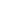 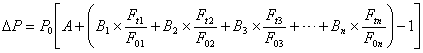 式中： △P — 需调整的价格差额；P0 — 第17.3.3项、第17.5.2项和第17.6.2项约定的付款证书中承包人应得到的已完成工程量的金额。此项金额应不包括价格调整、不计质量保证金的扣留和支付、预付款的支付和扣回。第15条约定的变更及其他金额已按现行价格计价的，也不计在内；A — 定值权重（即不调部分的权重），A=1-（B1+B2+B3+…+Bn）；B1、B2、B3……Bn — 各可调因子的变值权重（即可调部分的权重）为各可调因子在投标函投标总报价中所占的比例；Ft1、Ft2、Ft3……Ftn — 各可调因子的现行价格指数，指第17.3.3项、第17.5.2项和第17.6.2项约定的付款证书相关周期最后一天的前42天的各可调因子的价格指数；F01、F02、F03……F0n — 各可调因子的基本价格指数，指基准日期的各可调因子的价格指数。（1）以上价格调整公式中的各可调因子、定值权重，以及基本价格指数及其来源，由发包人在投标函附录价格指数和权重表中约定。价格指数应首先采用国家或省、市价格有关部门或统计部门提供的价格指数，缺乏上述价格指数时，可采用上述部门提供的价格代替。（2）价格调整公式中的变值权重，由发包人根据项目实际情况测算确定范围，并在投标函附录价格指数和权重表中约定范围；承包人在投标时在此范围内填写各可调因子的权重，合同实施期间将按此权重进行调价。16.1.1.2  暂时确定调整差额在计算调整差额时得不到现行价格指数的，可暂用上一次价格指数计算，并在以后的付款中再按实际价格指数进行调整。16.1.1.3  权重的调整按第15.1款约定的变更导致原定合同中的权重不合理时，由监理人与承包人和发包人协商后进行调整。16.1.1.4  承包人工期延误后的价格调整由于承包人原因未在约定的工期内竣工的，则对原约定竣工日期后继续施工的工程，在使用第16.1.1.1目价格调整公式时，应采用原约定竣工日期与实际竣工日期的两个价格指数中较低的一个作为现行价格指数。16.1.2  采用造价信息调整价格差额施工期内，因人工、材料、设备和机械台班价格波动影响合同价格时，人工、机械使用费按照国家或省、自治区、直辖市建设行政管理部门、行业建设管理部门或其授权的工程造价管理机构发布的人工成本信息、机械台班单价或机械使用费系数进行调整；需要进行价格调整的材料，其单价和采购数应由监理人复核，监理人确认需调整的材料单价及数量，作为调整工程合同价格差额的依据。16.2  法律变化引起的价格调整在基准日后，因法律变化导致承包人在合同履行中所需要的工程费用发生除第16.1款约定以外的增减时，监理人应根据法律、国家或省、自治区、直辖市有关部门的规定，按第3.5款商定或确定需调整的合同价款。17．计量与支付17.1  计量17.1.1  计量单位计量采用国家法定的计量单位。17.1.2  计量方法（适用于小修保养工程）小修保养工程的总承包项目，须经发包人或公路行发包人管部门进行的养护检查和考核，如对本合同养护工程质量目标能达标（或基本达标）的，发包人可以进行小修保养季（年）度总承包养护价款的支付。专项养护工程的工程计量以工程细目的实际完成工程量按量计价，并经验收合格进行工程的计量。承包人应与发包人共同参与对专项养护工程的计量，提供计量所需的详细资料和必要的人员、设备及相关的记录或者图纸。17.1.2  计量方法（适用于大中修养护工程）工程的计量以净値为准，除非项目专用合同条款另有约定。工程量清单値各个子目的具体计量方法按本合同文件技术规范中的规定执行。17.1.3  计量周期除专用合同条款另有约定外，单价子目已完成工程量按月计量，总价子目的计量周期按批准的支付分解报告确定。17.1.4  单价子目的计量（1）已标价工程量清单中的单价子目工程量为估算工程量。结算工程量是承包人实际完成的，并按合同约定的计量方法进行计量的工程量。（2）承包人对已完成的工程进行计量，向监理人提交进度付款申请单、已完成工程量报表和有关计量资料。（3）监理人对承包人提交的工程量报表进行复核，以确定实际完成的工程量。对数量有异议的，可要求承包人按第8.2款约定进行共同复核和抽样复测。承包人应协助监理人进行复核并按监理人要求提供补充计量资料。承包人未按监理人要求参加复核，监理人复核或修正的工程量视为承包人实际完成的工程量。（4）监理人认为有必要时，可通知承包人共同进行联合测量、计量，承包人应遵照执行。（5）承包人完成工程量清单中每个子目的工程量后，监理人应要求承包人派员共同对每个子目的历次计量报表进行汇总，以核实最终结算工程量。监理人可要求承包人提供补充计量资料，以确定最后一次进度付款的准确工程量。承包人未按监理人要求派员参加的，监理人最终核实的工程量视为承包人完成该子目的准确工程量。（6）监理人应在收到承包人提交的工程量报表后的7天内进行复核，监理人未在约定时间内复核的，承包人提交的工程量报表中的工程量视为承包人实际完成的工程量，据此计算工程价款。（7）承包人未在已标价工程量清单中填入单价或总额价的工程子目，将被认为其已包含在本合同的其他子目的单价和总额价中，发包人将不另行支付。工程量清单中的工程量计算规则应按有关国家标准、行业标准的规定，并在合同中约定执行。17.1.5  总价子目的计量除专用合同条款另有约定外，总价子目的分解和计量按照下述约定进行。（1）总价子目的计量和支付应以总价为基础，不因第16.1款中的因素而进行调整。承包人实际完成的工程量，是进行工程目标管理和控制进度支付的依据。（2）承包人在合同约定的每个计量周期内，对已完成的工程进行计量，并向监理人提交进度付款申请单、专用合同条款约定的合同总价支付分解表所表示的阶段性或分项计量的支持性资料，以及所达到工程形象目标或分阶段需完成的工程量和有关计量资料。（3）监理人对承包人提交的上述资料进行复核，以确定分阶段实际完成的工程量和工程形象目标。对其有异议的，可要求承包人按第8.2款约定进行共同复核和抽样复测。（4）除按照第15条约定的变更外，总价子目的工程量是承包人用于结算的最终工程量。17.2  预付款17.2.1  预付款预付款用于承包人为合同工程施工购置材料、工程设备、施工设备、修建临时设施以及组织施工队伍进场等。预付款包括开工预付款和材料预付款。具体额度和预付办法如下：（1）开工预付款的金额在项目专用合同条款数据表中约定。在承包人签订了合同协议书并提交了开工预付款保函后，监理人应在当期进度付款证书中向承包人支付开工预付款的70%的价款；在承包人承诺的主要设备进场后，再支付预付款的30%。承包人不得将该预付款用于与本工程无关的支出，监理人有权监督承包人对该项费用的使用，如经查实承包人滥用开工预付款，发包人有权立即通过向银行发出通知收回开工预付款保函的方式，将该款收回。（2）材料预付款按项目专用合同条款数据表中所列主要材料单据费用（进口的材料、设备为到岸价，国内采购的为出厂价或销售价，地方材料为堆场价）的百分比支付。其预付条件为：a．材料符合规范要求并经监理人认可；b．承包人已出具材料费用凭证或支付单据；c．材料已在现场交货，且存储良好，监理人认为材料的存储方法符合要求。则监理人应将此项金额作为材料预付款计入下一次的进度付款证书中。在预计交工前3个月，将不再支付材料、设备预付款。17.2.2  预付款保函除项目专用合同条款另有约定外，承包人应在收到开工预付款前向发包人提交开工预付款保函，开工预付款保函的担保金额应与开工预付款金额相同。出具保函的银行须与第4.2款的要求相同，所需费用由承包人承担。银行保函的正本由发包人保存，该保函在发包人将开工预付款全部扣回之前一直有效，担保金额可根据开工预付款扣回的金额相应递减。17.2.3  预付款的扣回与还清预付款扣回办法在专用合同条款中约定。（1）开工预付款在进度付款证书的累计金额未达到签约合同价的30%之前不予扣回，在达到签约合同价30%之后，开始按工程进度以固定比例（即每完成签约合同价的1%，扣回开工预付款的2%）分期从各月的进度付款证书中扣回，全部金额在进度付款证书累计金额达到签约合同价的80%时扣完。（2）当材料已用于养护工程之中时，材料预付款应从进度付款证书中扣回，扣回期不超过3个月。已经支付材料预付款的材料的所有权应属于发包人。在颁发工程接收证书前，由于不可抗力或其他原因解除合同时，预付款尚未扣清的，尚未扣清的预付款余额应作为承包人的到期应付款。17.3  工程进度付款17.3.1  付款周期付款周期同计量周期。17.3.2  进度付款申请单承包人应在每个付款周期末，按监理人批准的格式和专用合同条款约定的份数，向监理人提交进度付款申请单，并附相应的支持性证明文件。除专用合同条款另有约定外，进度付款申请单应包括下列内容：（1）截至本次付款周期末已实施工程的价款；（2）根据第15条应增加和扣减的变更金额；（3）根据第23条应增加和扣减的索赔金额；（4）根据第17.2款约定应支付的预付款和扣减的返还预付款；（5）根据第17.4.1项约定应扣减的质量保证金；（6）根据合同应增加和扣减的其他金额。17.3.3  进度付款证书和支付时间（1）监理人在收到承包人进度付款申请单以及相应的支持性证明文件后的14天内完成核查，提出发包人到期应支付给承包人的金额以及相应的支持性材料，经发包人审查同意后，由监理人向承包人出具经发包人签认的进度付款证书。监理人有权扣发承包人未能按照合同要求履行任何工作或义务的相应金额。（2）小修保养年度总承包的养护工程价款的支付按以下办法进行：a．以小修保养年度总承包的工程价款支付，以签约合同总价分季度按比例支付，第1个季度    %、第2个季度    %、第3个季度    %……。以每季首月的前15日内支付。b．在支付第1个季度工程价款时，应扣除发包人代为承包人缴纳而存入银行“保证金专用存款账户”的“农民工工资支付保证金”（签约合同总价的2%，每个标段最高不超过300万元）。c．专项养护工程的养护合同工程价款，经发包人以各工程子目的计量并经验收合格后，与总承包养护项目工程价款合并按季支付。d．承包人应填按季支付结账单报发包人审批。按季结算支付的中期支付证书应包括材料预付款按规定扣回的款额。e．承包人应按月如实向发包人报送项目的农民工工资支付情况。承包人没有按时报送农民工工资支付情况的，发包人将暂缓支付当季应支付的工程价款。（2）大中修养护工程价款的支付按以下办法进行：如果该付款周期应结算的价款经扣留和扣回后的款额少于项目专用合同条款数据表中列明的进度付款证书的最低金额，则该付款周期监理人可不核证支付，上述款额将按付款周期结转，直至累计应支付的款额达到项目专用合同条款数据表中列明的进度付款证书的最低金额为止。（3）发包人应在监理人收到进度付款申请单后的28天内，将进度应付款支付给承包人。发包人不按期支付的，按专用合同条款的约定支付逾期付款违约金。发包人不按期支付的，按项目专用合同条款数据表中约定的利率向承包人支付逾期付款违约金。违约金计算基数为发包人的全部未付款额，时间从应付而未付该款额之日算起（不计复利）。（4）监理人出具进度付款证书，不应视为监理人已同意、批准或接受了承包人完成的该部分工作。（5）进度付款涉及政府投资资金的，按照国库集中支付等国家相关规定和专用合同条款的约定办理。17.3.4  工程进度付款的修正在对以往历次已签发的进度付款证书进行汇总和复核中发现错、漏或重复的，监理人有权予以修正，承包人也有权提出修正申请。经双方复核同意的修正，应在本次进度付款中支付或扣除。17.4  质量保证金17.4.1 监理人应从第一个付款周期开始，在发包人的进度付款中，按项目专用合同条款数据表规定的百分比扣留质量保证金，直至扣留的质量保证金总额达到项目专用合同条款数据表规定的限额为止。质量保证金的计算额度不包括预付款的支付以及扣回的金额。17.4.2  在第1.1.4.5目约定的缺陷责任期满时，承包人向发包人申请到期应返还承包人剩余的质量保证金金额，发包人应在14天内会同承包人按照合同约定的内容核实承包人是否完成缺陷责任。如无异议，发包人应当在核实后将剩余保证金返还承包人。17.4.3  在第1.1.4.5目约定的缺陷责任期满时，承包人没有完成缺陷责任的，发包人有权扣留与未履行责任剩余工作所需金额相应的质量保证金余额，并有权根据第19.3款约定要求延长缺陷责任期，直至完成剩余工作为止。 17.5  交（竣）工结算17.5.1  交工付款申请单（适用于小修保养工程）（1）承包人向监理人提交交工付款申请单（包括相关证明材料）的份数在项目专用合同条款数据表中约定；期限：交工验收证书签发后42天内。（2）工程接收证书颁发后，承包人应按专用合同条款约定的份数和期限向监理人提交工付款申请单，并提供相关证明材料。除专用合同条款另有约定外，交工付款申请单应包括下列内容：交工结算合同总价、发包人已支付承包人的工程价款、应扣留的质量保证金、应支付的交工付款金额。（3）监理人对交工付款申请单有异议的，有权要求承包人进行修正和提供补充资料。经监理人和承包人协商后，由承包人向监理人提交修正后的交工付款申请单。17.5.2  竣工付款证书及支付时间（1）监理人在收到承包人提交的竣工付款申请单后的14天内完成核查，提出发包人到期应支付给承包人的价款送发包人审核并抄送承包人。发包人应在收到后14天内审核完毕，由监理人向承包人出具经发包人签认的竣工付款证书。监理人未在约定时间内核查，又未提出具体意见的，视为承包人提交的竣工付款申请单已经监理人核查同意；发包人未在约定时间内审核又未提出具体意见的，监理人提出发包人到期应支付给承包人的价款视为已经发包人同意。（2）发包人应在监理人出具竣工付款证书后的14天内，将应支付款支付给承包人。发包人不按期支付的，按第17.3.3（2）目的约定，将逾期付款违约金支付给承包人。（3）承包人对发包人签认的竣工付款证书有异议的，发包人可出具竣工付款申请单中承包人已同意部分的临时付款证书。存在争议的部分，按第24条的约定办理。（4）竣工付款涉及政府投资资金的，按第17.3.3（4）目的约定办理。17.6  最终结清17.6.1  最终结清申请单（1）缺陷责任期终止证书签发后，承包人可按专用合同条款约定的份数和期限向监理人提交最终结清申请单，并提供相关证明材料。承包人向监理人提交最终结清申请单（包括相关证明材料）的份数在项目专用合同条款数据表中约定；期限：缺陷责任期终止证书签发后28天内。最终结清申请单中的总金额应认为是代表了根据合同规定应付给承包人的全部款项的最后结算。（2）发包人对最终结清申请单内容有异议的，有权要求承包人进行修正和提供补充资料，由承包人向监理人提交修正后的最终结清申请单。17.6.2  最终结清证书和支付时间（1）监理人收到承包人提交的最终结清申请单后的14天内，提出发包人应支付给承包人的价款送发包人审核并抄送承包人。发包人应在收到后14天内审核完毕，由监理人向承包人出具经发包人签认的最终结清证书。监理人未在约定时间内核查，又未提出具体意见的，视为承包人提交的最终结清申请已经监理人核查同意；发包人未在约定时间内审核又未提出具体意见的，监理人提出应支付给承包人的价款视为已经发包人同意。（2）发包人应在监理人出具最终结清证书后的14天内，将应支付款支付给承包人。发包人不按期支付的，按第17.3.3（2）目的约定，将逾期付款违约金支付给承包人。（3）承包人对发包人签认的最终结清证书有异议的，按第24条的约定办理。（4）最终结清付款涉及政府投资资金的，按第17.3.3（4）目的约定办理。18．交（竣）工验收18.1  交（竣）工验收的含义18.1.1  交（竣）工验收指承包人完成了全部合同工作后，发包人按合同要求进行的验收。18.1.2  国家验收是政府有关部门根据法律、规范、规程和政策要求，针对发包人全面组织实施的整个工程正式交付投运前的验收。18.1.3  小修保养工程的养护项目，经公路养护主管部门批准可交竣工合并为一次交工验收。18.2  交（竣）工验收申请报告当工程具备以下条件时，承包人即可向监理人报送竣工验收申请报告：（1）除监理人同意列入缺陷责任期内完成的尾工（甩项）工程和缺陷修补工作外，合同范围内的全部单位工程以及有关工作，包括合同要求的试验、试运行以及检验和验收均已完成，并符合合同要求；（2）已按合同约定的内容和份数备齐了符合要求的竣工资料；竣工资料的内容：承包人应按照《浙江省公路大中修工程交（竣）工文件编制办法（试行）》（浙江省公路管理局 浙公路［2005］51号）的规定，编制竣工图表和施工资料。竣工资料的份数在项目专用合同条款数据表中约定。（3）已按监理人的要求编制了在缺陷责任期内完成的尾工（甩项）工程和缺陷修补工作清单以及相应施工计划；（4）监理人要求在竣工验收前应完成的其他工作；（5）监理人要求提交的竣工验收资料清单。18.3  验收监理人收到承包人按第18.2款约定提交的竣工验收申请报告后，应审查申请报告的各项内容，并按以下不同情况进行处理。18.3.1  监理人审查后认为尚不具备竣工验收条件的，应在收到竣工验收申请报告后的28天内通知承包人，指出在颁发接收证书前承包人还需进行的工作内容。承包人完成监理人通知的全部工作内容后，应再次提交竣工验收申请报告，直至监理人同意为止。18.3.2  监理人审查后认为已具备竣工验收条件的，应在收到竣工验收申请报告后的28天内提请发包人进行工程验收。交工验收由发包人主持，由发包人、监理人、质监、管理养护等有关部门代表组成交工验收小组，对本项目的养护工程质量进行评定，并写出交工验收报告报公路主管部门备案。承包人应按发包人的要求提交竣工资料，完成交工验收准备工作。18.3.3  发包人经过验收后同意接受工程的，应在监理人收到交（竣）工验收申请报告后的56天内，由监理人向承包人出具经发包人签认的工程接收证书。发包人验收后同意接收工程但提出整修和完善要求的，限期修好，并颁发工程接收证书。整修和完善工作完成后，监理人复查达到要求的，经发包人同意后，再向承包人出具工程接收证书。18.3.4  发包人验收后不同意接收工程的，监理人应按照发包人的验收意见发出指示，要求承包人对不合格工程认真返工重作或进行补救处理，并承担由此产生的费用。承包人在完成不合格工程的返工重作或补救工作后，应重新提交交（竣）工验收申请报告，按第18.3.1项、第18.3.2项和第18.3.3项的约定进行。18.3.5  除专用合同条款另有约定外，经验收合格工程的实际交（竣）工日期，以提交交（竣）工验收申请报告的日期为准，并在工程接收证书中写明。经验收合格工程的实际交工日期，以最终提交交工验收申请报告的日期为准，并在交工验收证书中写明。18.3.6  发包人在收到承包人交（竣）工验收申请报告56天后未进行验收的，视为验收合格，实际竣工日期以提交交（竣）工验收申请报告的日期为准，但发包人由于不可抗力不能进行验收的除外。18.3.7  组织办理交（竣）工验收和签发交（竣）工验收证书的费用由发包人承担。但按照第18.3.4项规定达不到合格标准的交（竣）工验收费用由承包人承担。18.4  单位工程验收18.4.1  发包人根据合同进度计划安排，在全部工程竣工前需要使用已经竣工的单位工程时，或承包人提出经发包人同意时，可进行单位工程验收。验收的程序可参照第18.2款与第18.3款的约定进行。验收合格后，由监理人向承包人出具经发包人签认的单位工程验收证书。已签发单位工程接收证书的单位工程由发包人负责照管。单位工程的验收成果和结论作为全部工程竣工验收申请报告的附件。18.4.2  发包人在全部工程竣工前，使用已接收的单位工程导致承包人费用增加的，发包人应承担由此增加的费用和（或）工期延误，并支付承包人合理利润。18.5  施工期运行18.5.1  施工期运行是指合同工程尚未全部竣工，其中某项或某几项单位工程或工程设备安装已竣工，根据专用合同条款约定，需要投入施工期运行的，经发包人按第18.4款的约定验收合格，证明能确保安全后，才能在施工期投入运行。18.5.2  在施工期运行中发现工程或工程设备损坏或存在缺陷的，由承包人按第19.2款约定进行修复。18.6  试运行18.6.1  除专用合同条款另有约定外，承包人应按专用合同条款约定进行工程及工程设备试运行，负责提供试运行所需的人员、器材和必要的条件，并承担全部试运行费用。18.6.2  由于承包人的原因导致试运行失败的，承包人应采取措施保证试运行合格，并承担相应费用。由于发包人的原因导致试运行失败的，承包人应当采取措施保证试运行合格，发包人应承担由此产生的费用，并支付承包人合理利润。18.7  竣工清场18.7.1 除合同另有约定外，工程接收证书颁发后，承包人应按以下要求对施工场地进行清理，直至监理人检验合格为止。竣工清场费用由承包人承担。（1）施工场地内残留的垃圾已全部清除出场；（2）临时工程已拆除，场地已按合同要求进行清理、平整或复原；（3）按合同约定应撤离的承包人设备和剩余的材料，包括废弃的施工设备和材料，已按计划撤离施工场地；（4）工程建筑物周边及其附近道路、河道的施工堆积物，已按监理人指示全部清理；（5）监理人指示的其他场地清理工作已全部完成。18.7.2  承包人未按监理人的要求恢复临时占地，或者场地清理未达到合同约定的，发包人有权委托其他人恢复或清理，所发生的金额从拟支付给承包人的款项中扣除。18.8  施工队伍的撤离工程接收证书颁发后的56天内，除了经监理人同意需在缺陷责任期内继续工作和使用的人员、施工设备和临时工程外，其余的人员、施工设备和临时工程均应撤离施工场地或拆除。除合同另有约定外，缺陷责任期满时，承包人的人员和施工设备应全部撤离施工场地。18.9  交（竣）工文件承包人应按照《公路工程交竣工验收办法》的相关规定，在缺陷责任期内为竣工验收补充竣工资料，并在签发缺陷责任期终止证书之前提交。19．缺陷责任与保修责任19.1  缺陷责任期的起算时间缺陷责任期自实际竣工日期起计算。在全部工程竣工验收前，已经发包人提前验收的单位工程，其缺陷责任期的起算日期相应提前。公路路面大中修养护工程自实际交工日期起计算1年；桥隧结构物大中修养护工程自实际交工日期起计算为2年。其他项目的缺陷责任由发包方与承包方合同约定。19.2  缺陷责任19.2.1  承包人应在缺陷责任期内对已交付使用的工程承担缺陷责任。19.2.2  缺陷责任期内，发包人对已接收使用的工程负责日常维护工作。发包人在使用过程中，发现已接收的工程存在新的缺陷或已修复的缺陷部位或部件又遭损坏的，承包人应负责修复，直至检验合格为止。在缺陷责任期内，承包人应尽快完成在交工验收证书中写明的未完成工作，并完成对本工程缺陷的修复或监理人指令的修补工作。19.2.3  监理人和承包人应共同查清缺陷和（或）损坏的原因。经查明属承包人原因造成的，应由承包人承担修复和查验的费用。经查验属发包人原因造成的，发包人应承担修复和查验的费用，并支付承包人合理利润。19.2.4  承包人不能在合理时间内修复缺陷的，发包人可自行修复或委托其他人修复，所需费用和利润的承担，按第19.2.3项约定办理。19.3  缺陷责任期的延长由于承包人原因造成某项缺陷或损坏使某项工程或工程设备不能按原定目标使用而需要再次检查、检验和修复的，发包人有权要求承包人相应延长缺陷责任期，但缺陷责任期最长不超过2年。19.4  进一步试验和试运行任何一项缺陷或损坏修复后，经检查证明其影响了工程或工程设备的使用性能，承包人应重新进行合同约定的试验和试运行，试验和试运行的全部费用应由责任方承担。19.5  承包人的进入权缺陷责任期内承包人为缺陷修复工作需要，有权进入工程现场，但应遵守发包人的保安和保密规定。承包人在缺陷修复施工过程中，应服从管养单位的有关安全管理规定，由于承包人自身原因造成的人员伤亡、设备和材料的损毁及罚款等责任由承包人自负。19.6  缺陷责任期终止证书在第1.1.4.5目约定的缺陷责任期，包括根据第19.3款延长的期限终止后14天内，由监理人向承包人出具经发包人签认的缺陷责任期终止证书，并退还剩余的质量保证金。19.7  保修责任合同当事人根据有关法律规定，在专用合同条款中约定工程质量保修范围、期限和责任。保修期自实际竣工日期起计算。在全部工程竣工验收前，已经发包人提前验收的单位工程，其保修期的起算日期相应提前。20．保险20.1  工程保险除专用合同条款另有约定外，承包人应以发包人和承包人的共同名义向双方同意的保险人投保建筑工程一切险、安装工程一切险。建筑工程一切险的投保内容：为本合同工程的养护工程、临时工程和设备及已运至施工工地用于养护工程的材料和设备所投的保险。保险金额：工程量清单第100章（不含建筑工程一切险及第三者责任险的保险费）至第700章（或第1000章）的合计金额；保险费率：在项目专用合同条款数据表中约定。保险期限：开工日起直至本合同工程签发缺陷责任期终止证书止（即合同工期＋缺陷责任期）。承包人应以发包人和承包人的共同名义投保建筑工程一切险。建筑工程一切险的保险费由承包人报价时列入工程量清单100章内。发包人在接到保险单后，将保险单费用直接向承包人支付。20.2  人员工伤事故的保险20.2.1  承包人员工伤事故的保险承包人应依照有关法律规定参加工伤保险，为其履行合同所雇佣的全部人员，缴纳工伤保险费，并要求其分包人也进行此项保险。20.2.2  发包人员工伤事故的保险发包人应依照有关法律规定参加工伤保险，为其现场机构雇佣的全部人员，缴纳工伤保险费，并要求其监理人也进行此项保险。20.3  人身意外伤害险20.3.1  发包人应在整个施工期间为其现场机构雇用的全部人员，投保人身意外伤害险，缴纳保险费，并要求其监理人也进行此项保险。20.3.2  承包人应在整个施工期间为其现场机构雇用的全部人员，投保人身意外伤害险，缴纳保险费，并要求其分包人也进行此项保险。承包人对其为本工程合同工作的人员进行人身意外伤害保险，投保金额可暂定为30万元，按议定的保险费率办理。保险费由投标人报价时列入工程量清单第100章内。发包人在接到保险单后，将按照保险单的费用直接向承包人支付。20.4  第三者责任险20.4.1  第三者责任系指在保险期内，对因工程意外事故造成的、依法应由被保险人负责的工地上及毗邻地区的第三者人身伤亡、疾病或财产损失（本工程除外），以及被保险人因此而支付的诉讼费用和事先经保险人书面同意支付的其他费用等赔偿责任。20.4.2  在缺陷责任期终止证书颁发前，承包人应以承包人和发包人的共同名义，投保第20.4.1项约定的第三者责任险，其保险费率、保险金额等有关内容在专用合同条款中约定。第三者责任险的保险费由承包人报价时列入工程量清单100章内。发包人在接到保险单后，将按照保险单的费用直接向承包人支付。20.5  其他保险除专用合同条款另有约定外，承包人应为其施工设备、进场的材料和工程设备等办理保险。承包人为其施工设备等办理保险，其投标金额应足以现场重置。办理本款保险的一切费用均由承包人承担，并包括在工程量清单的单价及总额价中，发包人不单独支付。20.6  对各项保险的一般要求20.6.1  保险凭证承包人向发包人提交各项保险生效的证据和保险单副本的期限：开工后56天内。保险单必须与专用合同条款约定的条件保持一致。20.6.2  保险合同条款的变动承包人需要变动保险合同条款时，应事先征得发包人同意，并通知监理人。保险人作出变动的，承包人应在收到保险人通知后立即通知发包人和监理人。20.6.3  持续保险承包人应与保险人保持联系，使保险人能够随时了解工程实施中的变动，并确保按保险合同条款要求持续保险。在整个合同期内，承包人应按合同条款规定保证足够的保险额。20.6.4  保险金不足的补偿保险金不足以补偿损失的，应由承包人和（或）发包人按合同约定负责补偿。保险金不足以补偿损失的（包括免赔额和超过赔偿限额的部分），应由承包人和（或）发包人按合同约定负责补偿。20.6.5  未按约定投保的补救（1）由于负有投保义务的一方当事人未按合同约定办理保险，或未能使保险持续有效的，另一方当事人可代为办理，所需费用由对方当事人承担。（2）由于负有投保义务的一方当事人未按合同约定办理某项保险，或未按保险单规定的条件和限期及时向保险人报告事故情况，或未按要求的保险期限进行投标，或未按要求投保足够的保险金额，导致受益人未能全部得到保险人的赔偿，原应从该项保险得到的保险金应由负有投保义务的一方当事人支付。20.6.6  报告义务当保险事故发生时，投保人应按照保险单规定的条件和期限及时向保险人报告。21．不可抗力21.1  不可抗力的确认21.1.1  不可抗力是指承包人和发包人在订立合同时不可预见，在工程施工过程中不可避免发生并不能克服的自然灾害和社会性突发事件，如地震、海啸、瘟疫、水灾、骚乱、暴动、战争和专用合同条款约定的其他情形。21.1.2  不可抗力发生后，发包人和承包人应及时认真统计所造成的损失，收集不可抗力造成损失的证据。合同双方对是否属于不可抗力或其损失的意见不一致的，由监理人按第3.5款商定或确定。发生争议时，按第24条的约定办理。21.2  不可抗力的通知21.2.1  合同一方当事人遇到不可抗力事件，使其履行合同义务受到阻碍时，应立即通知合同另一方当事人和监理人，书面说明不可抗力和受阻碍的详细情况，并提供必要的证明。21.2.2  如不可抗力持续发生，合同一方当事人应及时向合同另一方当事人和监理人提交中间报告，说明不可抗力和履行合同受阻的情况，并于不可抗力事件结束后28天内提交最终报告及有关资料。21.3  不可抗力后果及其处理21.3.1  不可抗力造成损害的责任除专用合同条款另有约定外，不可抗力导致的人员伤亡、财产损失、费用增加和（或）工期延误等后果，由合同双方按以下原则承担：（1）永久工程，包括已运至施工场地的材料和工程设备的损害，以及因工程损害造成的第三者人员伤亡和财产损失由发包人承担；（2）承包人设备的损坏由承包人承担；（3）发包人和承包人各自承担其人员伤亡和其他财产损失及其相关费用；（4）承包人的停工损失由承包人承担，但停工期间应监理人要求照管工程和清理、修复工程的金额由发包人承担；（5）不能按期竣工的，应合理延长工期，承包人不需支付逾期竣工违约金。发包人要求赶工的，承包人应采取赶工措施，赶工费用由发包人承担。21.3.2  延迟履行期间发生的不可抗力合同一方当事人延迟履行，在延迟履行期间发生不可抗力的，不免除其责任。21.3.3  避免和减少不可抗力损失不可抗力发生后，发包人和承包人均应采取措施尽量避免和减少损失的扩大，任何一方没有采取有效措施导致损失扩大的，应对扩大的损失承担责任。21.3.4  因不可抗力解除合同合同一方当事人因不可抗力不能履行合同的，应当及时通知对方解除合同。合同解除后，承包人应按照第22.2.5项约定撤离施工场地。已经订货的材料由订货方负责退货或解除订货合同，不能退还的货款和因退货、解除订货合同发生的费用，由发包人承担，因未及时退货造成的损失由责任方承担。合同解除后的付款，参照第22.2.4项约定，由监理人按第3.5款商定或确定，但由于解除合同应赔偿的承包人损失不予考虑。22．违约22.1  承包人违约22.1.1  承包人违约的情形在履行合同过程中发生的下列情况属承包人违约：（1）承包人违反第1.8款或第4.3款的约定，私自将合同的全部或部分权利转让给其他人，或私自将合同的全部或部分义务转移给其他人；（2）承包人违反第5.3款或第6.4款的约定，未经监理人批准，私自将已按合同约定进入施工现场的施工设备、临时设施、材料或工程设备撤离施工场地；（3）承包人违反第5.4款的约定使用了不合格材料或工程设备，工程质量达不到标准要求，又拒绝清除不合格工程；（4）承包人未能按合同进度计划及时完成合同约定的工作，已造成或预期造成工期延误；（5）承包人在缺陷责任期内，未能对工程接收证书所列的缺陷清单的内容或缺陷责任期内发生的缺陷进行修复，而又拒绝按监理人指示再进行修补；（6）承包人无法继续履行或明确表示不履行或实质上已停止履行合同；（7）承包人未能按期开工；（8）承包人违反第4.6款或6.3款的规定，未按承诺或未按监理人的要求及时配备称职的主要管理人员、技术骨干或关键施工设备；（9）经监理人和发包人检查，发现承包人有安全问题或有违反安全管理规章制度的情况；（10）承包人不按合同约定履行义务的其他情况。22.1.2  对承包人违约的处理（1）承包人发生第22.1.1（6）目约定的违约情况时，发包人可通知承包人立即解除合同，并按有关法律处理。（2）承包人发生除第22.1.1（6）目约定以外的其他违约情况时，监理人可向承包人发出整改通知，要求其在指定的期限内改正。承包人应承担其违约所引起的费用增加和（或）工期延误。（3）经检查证明承包人已采取了有效措施纠正违约行为，具备复工条件的，可由监理人签发复工通知复工。（4）承包人发生第22.1.1项约定的违约情况时，无论发包人是否解除合同，发包人均有权向承包人处以项目专用合同条款中规定的违约金，并由发包人将其违约行为上报省级交通主管部门。22.1.3  承包人违约解除合同监理人发出整改通知28天后，承包人仍不纠正违约行为的，发包人可向承包人发出解除合同通知。合同解除后，发包人可派员进驻施工场地，另行组织人员或委托其他承包人施工。发包人因继续完成该工程的需要，有权扣留使用承包人在现场的材料、设备和临时设施。但发包人的这一行动不免除承包人应承担的违约责任，也不影响发包人根据合同约定享有的索赔权利。22.1.4  合同解除后的估价、付款和结清（1）合同解除后，监理人按第3.5款商定或确定承包人实际完成工作的价值，以及承包人已提供的材料、施工设备、工程设备和临时工程等的价值。 （2）合同解除后，发包人应暂停对承包人的一切付款，查清各项付款和已扣款金额，包括承包人应支付的违约金。 （3）合同解除后，发包人应按第23.4款的约定向承包人索赔由于解除合同给发包人造成的损失。（4）合同双方确认上述往来款项后，出具最终结清付款证书，结清全部合同款项。（5）发包人和承包人未能就解除合同后的结清达成一致而形成争议的，按第24条的约定办理。22.1.5  协议利益的转让因承包人违约解除合同的，发包人有权要求承包人将其为实施合同而签订的材料和设备的订货协议或任何服务协议利益转让给发包人，并在解除合同后的14天内，依法办理转让手续。 22.1.6  紧急情况下无能力或不愿进行抢救在工程实施期间或缺陷责任期内发生危及工程安全的事件，监理人通知承包人进行抢救，承包人声明无能力或不愿立即执行的，发包人有权雇佣其他人员进行抢救。此类抢救按合同约定属于承包人义务的，由此发生的金额和（或）工期延误由承包人承担。22.2  发包人违约22.2.1  发包人违约的情形在履行合同过程中发生的下列情形，属发包人违约：（1）发包人未能按合同约定支付预付款或合同价款，或拖延、拒绝批准付款申请和支付凭证，导致付款延误的；（2）发包人原因造成停工的；（3）监理人无正当理由没有在约定期限内发出复工指示，导致承包人无法复工的；（4）合同实施期间，由于整体规划的需进行项目改建的，则养护合同自然终止。发包人对承包人应承担终止合同前已完成的全部工程价款，其范围限于在已给承包人的暂付款中尚未包括的款项与款额，其单价和总额价应按合同的规定。还应支付下述费用：a．在工程量清单中第100章承包人驻地建设等总额支付项的应付款额，只要这些子目中的工作或服务已经进行或履行，或其中的工作或服务已经部分履行了的相应比例费用；b．已经交付承包人或承包人有责任收货的、为本合同养护工程合理订购的材料、设备或货物的费用，发包人一经支付此项费用，该材料、设备或货物即成为发包人的财产；c．作为已合理开支的、确实属于承包人为了完成本合同工程而预期开支的任何款额，而该开支还没有包括在本款提及的各项其他支付之内；d．承包人的员工在上述合同终止时的合理遣返费。但是，发包人除按本款规定支付上述费用外，应有权要求承包人偿还各项预付款的未结算余额，以及在合同终止之日，按合同规定应由发包人向承包人收回的任何其他款额。根据本款规定应支付的费额，应由发包人在与承包人协商后确定。（5）发包人不履行合同约定其他义务的。22.2.2  承包人有权暂停施工发包人发生除第22.2.1（4）目以外的违约情况时，承包人可向发包人发出通知，要求发包人采取有效措施纠正违约行为。发包人收到承包人通知后的28天内仍不履行合同义务，承包人有权暂停施工，并通知监理人，发包人应承担由此增加的费用和（或）工期延误，并支付承包人合理利润。发包人在规定的支付期到期后的15天之内，未能向承包人支付应付养护工程款额（扣除根据合同规定有权扣除的款额后），也未向承包人说明理由，则承包人有权终止对本合同项下的承包，并通知发包人，该终止在发出通知14天后生效。应按招标文件中规定计量支付的时间进行进度支付，如连续2次发生已计量应支付而未支付工程款的，承包人可停工（但不得拖欠农民工工资）。造成的损失由发包人承担。22.2.3  发包人违约解除合同 （1）发生第22.2.1（4）目的违约情况时，承包人可书面通知发包人解除合同。（2）承包人按22.2.2项暂停施工28天后，发包人仍不纠正违约行为的，承包人可向发包人发出解除合同通知。但承包人的这一行动不免除发包人承担的违约责任，也不影响承包人根据合同约定享有的索赔权利。22.2.4  解除合同后的付款因发包人违约解除合同的，发包人应在解除合同后28天内向承包人支付下列金额，承包人应在此期限内及时向发包人提交要求支付下列金额的有关资料和凭证：（1）合同解除日以前所完成工作的价款；（2）承包人为该工程施工订购并已付款的材料和其他物品的金额。发包人付款后，该材料和其他物品归发包人所有；（3）承包人为完成工程所发生的，而发包人未支付的金额；（4）承包人撤离施工场地以及遣散承包人人员的金额；（5）由于解除合同应赔偿的承包人损失；（6）按合同约定在合同解除日前应支付给承包人的其他金额。发包人应按本项约定支付上述金额并退还质量保证金和履约担保，但有权要求承包人支付应偿还给发包人的各项金额。22.2.5  解除合同后的承包人撤离因发包人违约而解除合同后，承包人应妥善做好已竣工工程和已购材料、设备的保护和移交工作，按发包人要求将承包人设备和人员撤出施工场地。承包人撤出施工场地应遵守第18.7.1项的约定，发包人应为承包人撤出提供必要条件。22.3  第三人造成的违约在履行合同过程中，一方当事人因第三人的原因造成违约的，应当向对方当事人承担违约责任。一方当事人和第三人之间的纠纷，依照法律规定或者按照约定解决。23．索赔23.1  承包人索赔的提出根据合同约定，承包人认为有权得到追加付款和（或）延长工期的，应按以下程序向发包人提出索赔：（1）承包人应在知道或应当知道索赔事件发生后28天内，向监理人递交索赔意向通知书，并说明发生索赔事件的事由。承包人未在前述28天内发出索赔意向通知书的，丧失要求追加付款和（或）延长工期的权利；（2）承包人应在发出索赔意向通知书后28天内，向监理人正式递交索赔通知书。索赔通知书应详细说明索赔理由以及要求追加的付款金额和（或）延长的工期，并附必要的记录和证明材料；（3）索赔事件具有连续影响的，承包人应按合理时间间隔继续递交延续索赔通知，说明连续影响的实际情况和记录，列出累计的追加付款金额和（或）工期延长天数；（4）在索赔事件影响结束后的28天内，承包人应向监理人递交最终索赔通知书，说明最终要求索赔的追加付款金额和（或）延长的工期，并附必要的记录和证明材料。23.2  承包人索赔处理程序（1）监理人收到承包人提交的索赔通知书后，应及时审查索赔通知书的内容、查验承包人的记录和证明材料，必要时监理人可要求承包人提交全部原始记录副本。（2）监理人应按第3.5款商定或确定追加的付款和（或）延长的工期，并在收到上述索赔通知书或有关索赔的进一步证明材料后的42天内，将索赔处理结果报发包人批准后答复承包人。如果承包人提出的索赔要求未能遵守第23.1（2）～（4）项的规定，则承包人只限于索赔由于监理人按当时记录予以核实的那部分款额和（或）工期延长天数。（3）承包人接受索赔处理结果的，发包人应在作出索赔处理结果答复后28天内完成赔付。承包人不接受索赔处理结果的，按第24条的约定办理。23.3  承包人提出索赔的期限23.3.1  承包人按第17.5款的约定接受了竣工付款证书后，应被认为已无权再提出在合同工程接收证书颁发前所发生的任何索赔。23.3.2  承包人按第17.6款的约定提交的最终结清申请单中，只限于提出工程接收证书颁发后发生的索赔。提出索赔的期限自接受最终结清证书时终止。23.4  发包人的索赔23.4.1  发生索赔事件后，监理人应及时书面通知承包人，详细说明发包人有权得到的索赔金额和（或）延长缺陷责任期的细节和依据。发包人提出索赔的期限和要求与第23.3款的约定相同，延长缺陷责任期的通知应在缺陷责任期届满前发出。23.4.2  监理人按第3.5款商定或确定发包人从承包人处得到赔付的金额和（或）缺陷责任期的延长期。承包人应付给发包人的金额可从拟支付给承包人的合同价款中扣除，或由承包人以其他方式支付给发包人。24．争议的解决24.1  争议的解决方式发包人和承包人在履行合同中发生争议的，可以友好协商解决或者提请争议评审组评审。合同当事人友好协商解决不成、不愿提请争议评审或者不接受争议评审组意见的，可在专用合同条款中约定下列一种方式解决。（1）向约定的仲裁委员会申请仲裁；（2）向有管辖权的人民法院提起诉讼。24.2  友好解决在提请争议评审、仲裁或者诉讼前，以及在争议评审、仲裁或诉讼过程中，发包人和承包人均可共同努力友好协商解决争议。24.3  争议评审24.3.1  采用争议评审的，发包人和承包人应在开工日后的28天内或在争议发生后，协商成立争议评审组。争议评审组由有合同管理和工程实践经验的专家组成。争议评审组由3人或5人组成，专家聘请方法可由发包人和承包人共同协商确定，亦可请政府主管部门推荐或通过争议调解机构聘请，并经双方认同。争议评审组成员应与合同双方均无利害关系。争议评审组的各项费用由发包人和承包人平均分担。24.3.2  合同双方的争议，应首先由申请人向争议评审组提交一份详细的评审申请报告，并附必要的文件、图纸和证明材料，申请人还应将上述报告的副本同时提交给被申请人和监理人。24.3.3  被申请人在收到申请人评审申请报告副本后的28天内，向争议评审组提交一份答辩报告，并附证明材料。被申请人应将答辩报告的副本同时提交给申请人和监理人。24.3.4  除专用合同条款另有约定外，争议评审组在收到合同双方报告后的14天内，邀请双方代表和有关人员举行调查会，向双方调查争议细节；必要时争议评审组可要求双方进一步提供补充材料。24.3.5  除专用合同条款另有约定外，在调查会结束后的14天内，争议评审组应在不受任何干扰的情况下进行独立、公正的评审，作出书面评审意见，并说明理由。在争议评审期间，争议双方暂按总监理工程师的确定执行。24.3.6  发包人和承包人接受评审意见的，由监理人根据评审意见拟定执行协议，经争议双方签字后作为合同的补充文件，并遵照执行。24.3.7  发包人或承包人不接受评审意见，并要求提交仲裁或提起诉讼的，应在收到评审意见后的14天内将仲裁或起诉意向书面通知另一方，并抄送监理人，但在仲裁或诉讼结束前应暂按总监理工程师的确定执行。24.4  仲裁24.4.1  本款适用于采用仲裁方式最终解决争议的项目。（1）对于未能友好解决或未能通过争议评审解决的争议，发包人或承包人任一方均有权提交给第24.1款约定的仲裁委员会仲裁。（2）仲裁可在交工之前或之后进行，但发包人、监理人和承包人各自的义务不得因在工程实施期间进行仲裁而有所改变。如果仲裁是在终止合同的情况下进行，则对合同工程应采取保护措施，措施费由败诉方承担。（3）仲裁裁决是终局性的并对发包人和承包人双方具有约束力。（4）全部仲裁费用应由败诉方承担；或按仲裁委员会裁决的比例分担。24.4.2  仲裁的执行。（1）任何一方不履行仲裁机构的裁决的，对方可以向有管辖权的人民法院申请执行。（2）任何一方提出证据证明裁决有《中华人民共和国仲裁法》第五十八条规定情形之一的，可以向仲裁委员会所在地的中级人民法院申请撤销裁决。人民法院认定执行该裁决违背社会公共利益的，裁定不予执行。仲裁裁决被人民法院裁定不予执行的，当事人可以根据双方达成的书面仲裁协议重新申请仲裁，也可以向人民法院起诉。第二节  项目专用合同条款项目专用合同条款数据表说明：本数据表是项目专用合同条款中适用于本项目的信息和数据的归纳与提示，是项目专用合同条款的组成部分。续上表项目专用合同条款说明：本部分所列的项目专用合同条款是对“通用合同条款”中规定必须在专用合同条款中明确的内容的集中，招标人根据本项目的具体特点和实际需要编制的“项目专用合同条款”不限于本部分所列示例性内容。1．一般约定1.1  词语定义1.1.6  其他本项补充1.1.6.1、1.1.6.2目：1.1.6.1  根据浙江省地方标准《交通养护工程工程量清单计价规范》DB33/T 751—2009规定，“一类项目”是指规定范围和数量的检查、保养和小修项目，实行年度总承包的养护项目。1.1.6.2  根据浙江省地方标准《交通养护工程工程量清单计价规范》DB33/T 751—2009规定，“二类项目”是指超过一类项目规定范围和数量的检查、保养和小修项目，实行按实结算的养护项目。4.承包人 4.1  承包人的一般义务4.1.10  其他义务本项第4.1.10（2）目细化为：（2）承包人应严格遵守国家有关解决拖欠工程款和民工工资的法律、法规，及时支付工程中的材料、设备货款及民工工资等费用。承包人应分解工程款中的人工费用，及时向发包人提供人工费用数额。承包人不得以任何借口拖欠材料、设备货款及民工工资等费用，如果出现此种现象，发包人有权代为支付其拖欠的材料、设备货款及民工工资，并从应付给承包人的任何款项中扣除相应款项。对恶意拖欠和拒不按计划支付的，作为不良记录纳入浙江省交通运输厅建设市场诚信信息系统和信用评价管理系统。承包人的项目经理部是民工工资支付行为的主体，承包人的项目经理是民工工资支付的责任人。项目经理部要建立全体民工花名册和工资支付表，实行人工工资与其他工程款分账管理（本项目人工费用比例按《关于在全省工程建设领域改革保证金制度的通知》（浙建〔2020〕7号）规定，暂按15％计列），由发包人开设人工工资专用账户，委托银行发放民工工资，确保将工资直接发放给民工本人，严禁发放给“包工头”或其他不具备用工主体资格的组织和个人。工资支付表应如实记录支付单位、支付时间、支付对象、支付数额、支付对象的身份证号和签字等信息。民工花名册和工资支付表应报发包人和监理人备查。承包人在本工程中，应严格执行《关于在全省工程建设领域改革保证金制度的通知》（浙建〔2020〕7号）、《浙江省企业工资支付管理办法》（浙江省人民政府第353号令）、《关于进一步落实交通建设领域施工企业农民工记工考勤卡等事宜的通知》（浙交〔2009〕39号）、《关于进一步完善建筑业企业农民工工资支付保证金制度意见的通知》（浙政发〔2012〕100号）、《浙江省人力资源和社会保障厅等6部门关于加强工程建设市场管理有效治理拖欠农民工工资问题的意见》（浙人社发〔2015〕148号）、《关于做好全省公路水运建设工程人工工资专用账户管理工作的通知》（浙交〔2018〕241号）”、关于印发《台州市交通建设领域“台州无欠薪”行动专项治理方案》的通知（台交［2017］210号）和《关于进一步落实交通建设领域施工企业农民工记工考勤卡等事宜的通知》（浙交［2009］39号）、《台州市交通建设领域农民工工资支付监督管理暂行办法》、《台州市交通建设领域农民工工资支付分账管理实施细则》的通知（台交【2018】210号）及“《关于印发〈浙江省交通建设领域“浙江无欠薪”行动专项治理方案〉的通知》（浙交〔2017〕145号）、《关于在全省工程建设领域改革保证金制度的通知》（浙建〔2020〕7号）、《国务院办公厅关于全面治理拖欠农民工工资问题的意见》（国办发〔2016〕1号）和《保障农民工工资支付条例》（中华人民共和国国务院令第724号）。承包人应严格执行《国务院办公厅关于全面治理拖欠农民工工资问题的意见》（国办发[2016]1号，2016年1月17日发布）、《浙江省企业工资支付管理办法》（浙江省人民政府令第353号）等规定；实行人工费用与其他工程款分账管理制度，将农民工工资与工程材料款等相分离。承包人应分解工程价款中的人工费用；发包人将按照工程承包合同约定的比例或承包人提供的人工费用数额将应付工程款中的人工费单独拨付到发包人开设的农民工工资（劳务费）专用账户，此间涉及的相关责任及费用均由承包人自行承担，发包人不另行计量支付。承包人应严格遵照国家有关法律、法规和政策，及时解决工程中的各种经济纠纷及民工工资等问题。若由此发生民工上访、围堵发包人或政府部门的办公场所等事件，其项目经理或承包人有关负责人在接到通知后，须2小时之内赶到事发地点，及时处理好相关事宜，否则，所造成的经济损失及一切责任由承包人承担。承包人应按照《关于进一步落实交通建设领域施工企业农民工记工考勤卡等事宜的通知》的规定，在用工后15天内与农民工签订劳动合同，根据劳动合同签订情况，统计农民工人数，按照实际人数办理记工考勤卡。承包人应将农民工工资保证金缴纳主管部门设立的农民工工资保证金专户（可采用银行保函或现金或保险保函或融资性担保公司保函），项目完工后或农民工提前离开工地，承包人应在合同约定期限之内对农民工工资进行结算，并一次性付清所有应发放的工资，同时承包人应在项目经理部和新闻媒介上分阶段公示民工工资支付情况，并公开2个监督电话（电话为当地交通主管部门和劳动保障部门等第三方单位可打通的号码），公示期符合相关规定。承包人应加强劳动合同管理，规范公路建设用工行为。不拖欠农民工工资，及时、足额发放农民工工资。本款约定的内容如相关部门有最新规定的，按相关部门最新文件执行。通用合同条款4.1.10第（4）目细化为：（4）根据合同的各项规定，承包人应负责做好合同规定的养护组织设计，精心组织养护，加强养护质量控制，完成本合同公路养护工程。为此，承包人应提供所需的全部监督管理、劳务、材料、设备、养护装备和其它物品。本款补充4.1.10第（5）目为：（5）材料、设备和操作工艺a.所有用于公路养护工程的材料和设备进场以前，承包人必须向发包人提交生产厂商出具的质量合格证书和承包人检验合格证书，证明材料、设备质量符合本合同技术规范的规定，以供发包人批准。b.承包人应随时按发包人的指令在制造、加工或养护施工现场对材料和设备进行检验。c.承包人应为发包人对材料或设备的检验提供一切必要的协助，在材料用于养护工程之前，承包人应按发包人的要求提供材料样品以供检验。d.所有公路养护工程操作工艺均应符合《公路养护技术规范》（JTG 5110-2023）、《公路养护安全作业规程》（JTG H30-2015）等有关的规定。4.10  承包人现场查勘本款补充第4.10.3项：承包人应认真查勘施工现场，充分考虑到施工区域与相邻标段的相互影响和干扰，以及材料、设备等进入施工现场的公路和水路现状，并在投标报价中考虑上述因素而产生的所有费用，这些费用均由承包人承担。4.11  不利物质条件4.1.11  不利物质条件的范围： /。9．施工安全、治安保卫和环境保护9.2  承包人的施工安全责任本款第9.2.1项补充：监理人发现承包人在施工现场存在安全隐患或未落实安全生产费用的，应当提出要求其改正，施工单位拒不改正的，监理人可暂时停止工程款的计量支付，并及时向发包人报告。第9.2.5项约定为：安全生产费用不低于工程量清单合计金额（不含安全生产费、建筑工程一切险的保险费）的2%。安全生产费用应用于施工安全防护用具及设施的采购和更新、安全施工措施的落实、安全生产条件的改善，不得挪作他用。承包人还应执行《浙江省交通建设工程质量和安全生产管理条例》（浙江省第十三届人民代表大会常务委员会公告第 4 号）的相关规定和要求。如承包人在此基础上增加安全生产费用以满足项目施工需要，则承包人应在本项目工程量清单其他相关子目的单价或总额价中予以考虑，发包人不再另行支付。因采取合同未约定的特殊防护措施增加的费用，由监理人按第3.5款商定或确定。安全生产费的使用和支付按浙交【2021】12号《省交通运输厅关于印发<浙江省交通建设工程安全生产费用管理办法>的通知》的相关规定办理。10．进度计划10.1  合同进度计划本款补充：承包人编制养护工程作业方案的内容：（1）养护工程的施工组织、现场布置；（2）养护工程计划；（3）劳动力、机械设备、材料的供应及资金流量计划；（4）大中修养护工程的技术措施和保施工道路畅通方案；a．施工现场临时用电方案；b．对危险性较大的养护作业应当编制专项施工方案：（5）质量、安全保证体系；（6）环境保护措施；（7）其它应说明的事项。11．开工和交工11.4  异常恶劣的气候条件本款补充异常恶劣的气候条件为：（1）持续高温：连续三日日最高气温38℃以上；（2）持续低温：连续三日日最高气温-20℃以下；（3）暴雨天气：日降雨量50mm，雨日超过1天及以上，或降雨强度大于20mm/h；（4）大风天气：日风力在6级以上且持续时间不少于4小时，或阵风大于8级以上台风灾害；（5）造成工程损坏的冰雹和大雪灾害：日降雪量10mm及以上；（6）水淹：施工场地大部或全部被潮水、洪水或雨水淹没超过1天；（7）其他异常恶劣气候灾害。异常恶劣的气候数据以养护工程所在地气象部门资料为准。12. 暂停施工12.1  承包人暂停施工的责任本款第12.1（6）项约定为：（6）由承包人承担的其他暂停施工：  /   12.2  发包人暂停施工的责任本款原内容后补充：发包人如连续2个月发生已计量应支付而未支付工程款的，承包人可停工（但不得拖欠农民工工资）。造成的损失由发包人承担。13.  工程质量13.1工程质量要求本款第13.1.1项细化为：工程质量验收按相关技术规范执行。本工程的质量目标：标段工程交工验收工程质量评定：合格；标段工程竣工验收工程质量评定：合格。承包人应为本合同的施工建立强有力的质保系统和质检系统，认真执行国家和交通运输部有关加强质量管理的法规与文件，开展全面质量管理，确保工程质量达到目标要求。若由于承包人不重视质量管理，因日常小修保养未到位引发事故而产生的经济赔偿等一切责任由中标单位承担，中标单位必须购买公共责任保险。工程验收未能达到目标要求则按项目专用条款22.1规定进行违约处理。13.7  质量抽检第13.7款补充：省、市交通工程质量监督机构和发包人有权对承包人施工质量随时进行抽检，并通过监理人对工程质量实施否决，承包人应积极配合并免费提供试验用的试件。15.变更15.3变更程序公路工程专用合同条款第15.3.4项细化为： 本项目所有工程内容的设计变更程序、方法均执行交通运输部《公路工程设计变更管理办法》（交通运输部令2005年第5号）、浙江省交通运输厅关于印发《浙江省普通国省道干线公路工程设计变更管理实施细则》的通知（浙交[2017]34号）及地方政府的相关规定和要求。公路工程专用合同条款补充第15.3.5项：15.3.5  第15.3款发出的变更指示必须经发包人同意。公路工程专用合同条款15.4.4项细化为：已标价工程量清单中无适用或类似子目的单价，依据以下次序原则进行处理：（1）本标段中无适用和类似子目的，按本款以下原则组价，经监理人审核、发包人批准后计取；a.定额套用：《交通养护工程工程量清单计价规范》DB33/T 751—2009、《浙江省公路养护工程预算编制办法》、《浙江省公路养护工程预算定额》、《浙江省公路养护工程机械台班费用定额》、《公路工程预算定额》(JTG/T 3832-2018)、《公路工程机械台班费用定额》（JTG/T  3833-2018）及补充定额；b.取费标准、人工费、机械台班费用：按浙交[2019]116号《转发交通运输部2018年第86号公告的通知》文件计取；       c.材料：按本项目合同专用条款16.1款公布的基期价格计入，16.1款无规定基期价格的材料，以浙江省交通厅工程造价管理站发布的投标截止期前1个月《质监与造价》上的信息价计入（台州市信息价平均值）；《质监与造价》中也无信息价的，由监理人、发包人、承包人商定；d.无法套用上述定额和取费标准的，依次按水运、市政、水利、铁路、建筑定额和取费标准的顺序进行组价；上述定额有区域性的，优先适用浙江定额与取费标准；e.根据上述原则组价的综合单价，乘以承包人的投标总价与招标时经公布的工程量清单预算价的比例，作为该子目的单价。（2）无法套用任何现行定额的，由承包人报监理人审核，并经发包人审批同意后计取。16．价格调整16.1  物价波动引起的价格调整本项目物价波动引起的价格不调整。17．计量与支付17.2  预付款删除本款内容修改为：（1）开工预付款为签约合同价的40%（其中签约合同价的1%，作为农民工工资预付款），开工预付款在发出进场通知后，承包人已进驻，承包人承诺的关键机械、设备和主要人员已到施工现场，并能保证连续施工，经监理人核实、发包人批准后7个工作日内支付。承包人不得将该预付款用于与本工程无关的支出，监理人有权监督承包人对该项费用的使用，如经查实承包人滥用开工预付款，发包人有权立即将该款收回。（2）本项目不支付材料、设备预付款。17.2.2  预付款保函本项目无需提交。17.2.3预付款扣回与还清本项目预付款不扣回。17.3 工程进度付款对17.3.3（2）进度付款证书和支付时间做细化补充：每月凭业主、监理工程师的签证付工程款一次，额度为该月实际完成经计量的合格工程量工程款的85%（包括40%的开工预付款）；交工验收达到要求的质量标准等级后付至合格工程量工程款的90%（包括40%的开工预付款）；结算经有资质的审价机构审定后，付至工程结算价的98.5%，剩余1.5%在一年后无质量问题、无违约行为的情况下15日内付清。（若余下1.5%若承包人采用银行保函、保险机构保证保险保单和融资担保公司保函等形式向发包人提供与缺陷责任期时间一致的工程保函后（保函或保单的费用由承包人自行承担），可付至工程结算价的100%。）工程正式开工后发包人按月将工资性工程进度款足额拨付至农民工工资（劳务费）专用账户，工资性工程进度款＝签约合同价×15%÷合同工期（月）。该先行支付的工资性工程进度款项在计量支付款中予以扣回。18．交（竣）工验收本条补充第18.9款：18.9  交（竣）工文件（2）大中修养护工程承包人编制竣工文件，应按交通运输部2004年第3号令《公路工程竣(交)工验收办法》、交公路发【2010】65号《公路工程竣（交）工验收办法实施细则》、浙江省交通运输厅【2002】138号《浙江省公路工程竣工文件编制办法》和浙交【2019】184号《浙江省公路工程竣（交）工验收办法》的相关规定编制，在缺陷责任期内应为竣工验收补充、编制竣工资料，并在签发缺陷责任期终止证书之前提交。承包人还应按交通运输部交财发[2000]207号《交通基本建设项目竣工决算报告编制办法》的规定和要求编制(由其实施的部分)竣工决算一式六套，提交监理人审核，同时应提交全套竣工所需资料的电子文档刻录光盘或其他电子存储介质，费用由承包人承担。竣工文件中涉及施工及监理文件的有关表式，承包人应按《浙江省公路建设项目施工统一用表管理系统》（光盘）和浙江省交通运输厅工程质量监督局检测中心规定的统一用表（光盘）选用。光盘由承包人自备。20.  保险20.1 工程保险本款约定为：建筑工程—切险的投保内容：为本合同工程的永久工程、临时工程和设备及已运至施工工地用于永久工程的材料和设备所投的保险。保险金额：工程量第100章（不含工程一切险和安全生产责任险的保险费）至第600章的合计金额。保险费率：保险费率按3‰估列。保险期限：开工日起直至本合同工程签发缺陷责任期终止证书止（即合同工期＋缺陷责任期）承包人应以发包人和承包人的共同名义投保建筑工程一切险。保险费由承包人承担并支付，并包含在所报的单价或总额价中，业主不予单独计量支付。20.2 人员工伤事故的保险本条补充 20.2.1 项：其中农民工工伤保险按 《浙江省人力资源和社会保障厅等六部门转发人力资源社会保障部等六部门关于铁路、公路、水运、水利、能源、机场工程建设项目参加工伤保险工作的通知》（浙人社发〔 2018〕 29 号）规定办理。20.6  对各项保险的一般要求20.6.1  保险凭证本项约定为：承包人向发包人提交各项保险失效的证据和保险单副本的期限：开工后28天内。22．违约22.1  承包人违约（1）违反“投标人须知”第1.3.3项关于工程质量要求必须达到合格的规定，则课以2％合同价的违约金；（2）违反第4.6款关于承包人人员管理的规定，或违反第6条承包人承诺提供施工配备的关键施工设备，则课以1%合同价的违约金；主要人员离开工地必须向监理人请假，并经发包人同意后才能离开。若擅自离开工地，每天课以违约金2000元／人；若每月在工地天数不足20天（特殊情况经发包人同意例外）者，每不足一天课以违约金2000元／人；当承包人因工作安排或其它原因确需调换主要人员时，须事先得到发包人的书面批准，更换的人员资质不得低于原被替换人员的资质，经发包人批准同意更换的，按下述规定课以违约金：项目经理8万元/次，技术负责人5万元/次，其他主要人员3万元/ 次，若未经批准擅自更换的，按下述规定课以违约金：项目经理10万元/次，技术负责人8万元/次，其他主要人员5万元/ 次。（3）违反第4.9款关于承包人工程价款应专款专用的规定，课以与移（挪）用资金等额的违约金；（4）无视监理人事先的书面警告，一贯或公然忽视履行其合同规定的义务；（5）在接到根据第37.3或39.1款关于修复或运走、替换不合格材料、设备的规定发出的通知或指令后的14天内不遵守该通知或指令；（6）无正当理由而未能根据第41.1款规定开工；或在第46.1款规定的通知后的14天内，无正当理由未能采取措施加快进行本工程或其它关键部分的施工；（7）发生了第4.1款规定的违规分包的情况；（8）违反第7.2款关于承包人未经监理人批准，不得对施工图进行修改的规定；（9）违反第35.1款关于要求承包人的人员和装备必须满足工程进度和质量要求的规定；（10）违反第4.1.10（2）目关于维护农民工合法权益，拖欠或克扣农民工工资的。若承包人在执行合同中，有本项（4）、（5）、（6）、（7）、（8）、（9）、（10）目等所列情况，在发包人向承包人发出书面通知的14天内未见纠正后，发包人将按每一情况酌情向承包人课以1％合同价的违约金。上述违约金将在履约担保中索扣。24．争议的解决24.1  争议的解决方式本款约定：仙居县人民法院诉讼。第三节  合同附件格式附件一  合同协议书合同协议书    （发包人名称）   （以下简称“发包人”）为实施   （项目名称）  ，已接受   （承包人名称）   ，以下简称“承包人”）对该项目标段养护工程施工的投标。发包人和承包人共同达成如下协议。本项目为仙居县城乡冷链物流设施项目-物流网点连线工程（下各镇），共涉及 10 条农村公路，分别为管铁线- 里积路（K0+000—K0+420）、镇桥村道 -下洋（K0+000—K0+940 ）、大怀线- 黄梁陈（K0+000—K0+522）、管铁线- 杨砩头（K0+000—K2+900）、管铁线-马垟村东（K0+000—K0+320）、管铁线-塘头（K0+000—K0+400）、白怀线-下各七村（K0+000—K0+960）、白怀线-吴家井（K0+000—K3+690）、吴家井村道-里基岙（K0+000—K0+930）、白怀线-前潘村（K0+000—K1+825），全长 12.907km。实施内容为对原水泥路面进行局部病害维修，对挡墙、边沟、安全设施等进行破损修复等。下列文件应视为构成合同文件的组成部分：（1）本协议书及各种合同附件（含评标期间和合同谈判过程中的澄清文件和补充资料）；（2）中标通知书；（3）投标函及投标函附录；（4）项目专用合同条款；（5）通用合同条款；（6）技术规范；（7）图纸；（8）已标价工程量清单；（9）承包人有关人员、设备投入的承诺及投标文件中的养护工程作业方案；（10）其它合同文件。3．上述文件互相补充和解释，如有不明确或不一致之处，以合同约定次序在先者为准。4．根据工程量清单所列的预计数量和单价总额价计算的签约合同价：人民币（大写）                        元（¥         ）。5．承包人项目经理：      ；项目技术负责人：     ；安全负责人：          。6．本合同养护工程质量符合           标准。7．为本合同养护工程实施和完成的报酬，发包人承诺按合同已标价工程量清单子目单价及实际数量，以计价规范作为工程计量支付依据的约定条件向承包人支付工程价款。8．承包人承诺按合同约定承担本养护工程的实施、完成及缺陷修复。9．承包人按照监理人指示进驻，承包期为       。10．本协议书在承包人提供履约担保后，由双方法定代表人或其委托代理人签署并加盖单位章后生效。全部养护工程完工后经交工验收合格、缺陷责任期满发缺陷责任终止证书后失效。11．本协议书正本二份、副本     份，合同双方各执正本一份，副本     份，当正本与副本的内容不一致时，以正本为准。12．合同未尽事宜，双方另行签订补充协议。补充协议是合同的组成部分。发包人：                （盖单位章）   承包人：                （盖单位章）法定代表人或其委托代理人：   （签字）  法定代表人或其委托代理人：   （签字）         年   月      日                     年    月      日附件二  廉政合同廉 政 合 同根据《关于在交通基础设施建设中加强廉政建设的若干意见》以及有关工程建设、廉政建设的规定，为做好工程建设中的党风廉政建设，保证工程建设高效优质，保证建设资金的安全和有效使用以及投资效益，                   （项目名称）的项目法人               （项目法人名称，以下简称“发包人”）与该项目的公路养护施工单位                （施工单位名称，以下简称“承包人”），特订立如下合同。1．发包人和承包人双方的权利和义务（1）严格遵守党的政策规定和国家有关法律及交通运输部和浙江省交通运输厅的有关规定。（2）严格执行          （项目名称）合同文件，自觉按合同办事。（3）双方的业务活动坚持公开、公正、诚信、透明的原则（法律认定的商业秘密和合同文件另有规定除外），不得损害国家和集体利益，不得违反工程建设管理规章制度。（4）建立健全廉政制度，开展廉政教育，设立廉政告示牌，公布举报电话，监督并认真查处违法违纪行为。（5）发现对方在业务活动中有违反廉政规定的行为，有及时提醒对方纠正的权利和义务。（6）发现对方严重违反本合同义务条款的行为，有向其上级有关部门举报、建议给予处理并要求告知处理结果的权利。2．发包人的义务（1）发包人及其工作人员不得索要或接受承包人的礼金，有价证券和贵重物品，不得让承包人报销任何应由发包人或发包人工作人员个人支付的费用等。（2）发包人工作人员不得参加承包人安排的超标准宴请和娱乐活动；不得接受承包人提供的通讯工具、交通工具和高档办公用品等。（3）发包人及其工作人员不得要求或者接受承包人为其住房装修、婚丧嫁娶活动、配偶子女的工作安排以及出国出境、旅游等提供方便等。（4）发包人工作人员及其配偶、子女不得从事与发包人工程有关的材料设备供应、工程分包、劳务等经济活动等。（5）发包人及其工作人员不得以任何理由向承包人推荐分包单位或推销材料，不得要求承包人购买合同规定外的材料和设备。（6）发包人工作人员要秉公办事，不准营私舞弊，不准利用职权从事各种个人有偿中介活动和安排个人施工队伍。3．承包人义务（1）承包人不得以任何理由向发包人及其工作人员行贿或馈赠礼金、有价证券、贵重礼品。（2）承包人不得以任何名义为发包人及其工作人员报销由发包人单位或个人支付的任何费用。（3）承包人不得以任何理由安排发包人工作人员参加超标准宴请及娱乐活动。（4）承包人不得为发包人单位和个人购置或提供通讯工具、交通工具和高档办公用品等。4．违约责任（1）发包人及其工作人员违反本合同第1、2条，按管理权限，依据有关规定给予党纪、政纪或组织处理；涉嫌犯罪的，移交司法机关追究刑事责任；给承包人单位造成经济损失的，应予以赔偿。（2）承包人及其工作人员违反本合同第1、3条，按管理权限，依据有关规定，给予党纪、政纪或组织处理；给发包人单位造成经济损失的，应予以赔偿;情节严重的，发包人建议交通工程建设主管部门给予承包人一至三年内不得进入其主管的交通工程建设市场的处罚。5．双方约定：本合同由双方上级单位的纪检监察机关负责监督执行。由发包人或发包人上级单位的纪检监察机关约请承包人或承包人上级单位纪检监察机关对本合同履行情况进行检查；提出在本合同规定范围内的裁定意见。6．本合同有效期为发包人和承包人签署之日起至该工程项目竣工验收后止。7．本合同作为            （项目名称）施工合同的附件，与工程施工合同具有同等的法律效力，经合同双方签署立即生效。8．本合同一式四份，由发包人和承包人各执一份，送交发包人和承包人的监督单位各一份。发包人：                （盖单位章）   承包人：                （盖单位章）法定代表人                             法定代表人或其委托代理人：   （签字）            或其委托代理人：    （签字）         年   月       日                     年    月       日发包人监督单位：（全称）（盖单位章）     承包人监督单位：（全称）（盖单位章）附件三  安全生产合同安全生产合同为在               （项目名称）施工合同的实施过程中创造安全、高效的施工环境，切实搞好本项目的安全管理工作，本项目发包人           （发包人名称，以下简称“发包人”）与承包人          （承包人名称，以下简称“承包人”）特此签订安全生产合同：1.发包人职责（1）严格遵守国家有关安全生产的法律法规，认真执行工程承包合同中的有关安全要求。（2）按照“安全第一、预防为主、综合治理”和坚持“管生产必须管安全”的原则进行安全生产管理，做到生产与安全工作同时计划、布置、检查、总结和评比。（3）重要的安全设施必须坚持与主体工程“三同时”的原则，即：同时设计、审批，同时施工，同时验收，投入使用。（4）定期召开安全生产调度会，及时传达中央及地方有关安全生产的精神。（5）组织对承包人施工现场安全生产检查，监督承包人及时处理发现的各种安全隐患。2.承包人职责（1）严格遵守《中华人民共和国安全生产法》、《建设工程安全生产管理条例》等国家有关安全生产的法律法规、《公路水运工程安全生产监督管理办法》、《公路工程施工安全技术规程》和《公路筑养路机械操作规程》等有关安全生产的规定。认真执行工程承包合同中的有关安全要求。（2）坚持“安全第一、预防为主、综合治理”和“管生产必须管安全”的原则，加强安全生产宣传教育，增强全员安全生产意识，建立健全各项安全生产的管理机构和安全生产管理制度，配备专职及兼职安全检查人员，有组织有领导地开展安全生产活动。各级领导、工程技术人员、生产管理人员和具体操作人员，必须熟悉和遵守本合同的各项规定，做到生产与安全工作同时计划、布置、检查、总结和评比。（3）建立健全安全生产责任制。从派往项目实施的项目经理到生产工人（包括临时雇请的民工）的安全生产管理系统必须做到纵向到底，—环不漏；各职能部门、人员的安全生产责任制做到横向到边，人人有责。项目经理是安全生产的第一责任人。现场设置的安全机构，应按《公路水运工程安全生产监督管理办法》规定的最低数量和资质条件配备专职安全生产管理人员，专职负责所有员工的安全和治安保卫工作及预防事故的发生。安全机构人员有权按有关规定发布指令，并采取保护性措施防止事故发生。（4）承包人在任何时候都应采取各种合理的预防措施，防止其员工发生任何违法、违禁、暴力或妨碍治安的行为。（5）承包人必须具有劳动安全管理部门颁发的安全生产考核合格证书，参加施工的人员，必须接受安全技术教育，熟知和遵守本工种的各项安全技术操作规程，定期进行安全技术考核，合格者方准上岗操作。对于从事电气、起重、建筑登高架设作业、锅炉、压力容器、焊接、机动车船艇驾驶、爆破、潜水、瓦斯检验等特殊工种的人员，经过专业培训，获得《安全操作合格证》后，方准持证上岗。施工现场如出现特种作业无证操作现象时，项目经理必须承担管理责任。（6）对于易燃易爆的材料除应专门妥善保管之外，还应配备有足够的消防设施，所有施工人员都应熟悉消防设备的性能和使用方法；承包人不得将任何种类的爆炸物给予、易货或以其他方式转让给任何其他人，或允许、容忍上述同样行为。（7）操作人员上岗，必须按规定穿戴防护用品。施工负责人和安全检查员应随时检查劳动防护用品的穿戴情况，不按规定穿戴防护用品的人员不得上岗。（8）所有施工机具设备和高空作业的设备均应定期检查，并有安全员的签字记录，保证其经常处于完好状态；不合格的机具、设备和劳动保护用品严禁使用：（9）施工中采用新技术、新工艺、新设备、新材料时，必须制定相应的安全技术措施，施工现场必须具有相关的安全标志牌。（10）承包人必须按照本工程项目特点，组织制定本工程实施中的生产安全事故应急救援预案；如果发生安全事故，应按照《国务院关于特大安全事故行政责任追究的规定》以及其他有关规定，及时上报有关部门，并坚持“四不放过”的原则．严肃处理相关责任人。（11）安全生产费用按照浙交【2021】12号《省交通运输厅关于印发<浙江省交通建设工程安全生产费用管理办法>的通知》的相关规定使用和管理。3.违约责任如因发包人或承包人违约造成安全事故，将依法追究责任。4.本合同由双方法定代表人或其授权的代理人签署并加盖单位章后生效，全部工程竣工验收后失效。5．本合同正本一式二份，副本    份，合同双方各执正本一份，副本   份。当正本与副本的内容不一致时，以正本为准。发包人：                （盖单位章）   承包人：                （盖单位章）法定代表人                             法定代表人或其委托代理人：   （签字）            或其委托代理人：    （签字）         年   月      日                       年    月      日附件四 项目经理委任书（承包人全称）（合同工程名称）项目经理委任书致：（发包人全称）（承包人全称）法定代表人（职务、姓名）代表本单位委任（职务、姓名）为（合同工程名称）的项目经理。凡本合同执行中的有关技术、工程进度、现场管理、质量检验、结算与支付等方面工作，由 （姓名） 代表本单位全面负责。承包人：             （盖单位章）法定代表人：   （职务）      （姓名）      （签字）          年    月     日抄送：  （监理人）  附件五  履约担保格式履 约 担 保             		  （发包人名称）：鉴于                （发包人名称，以下简称“发包人”）接受       （承包人名称）（以下简称“承包人”）于      年   月   日参加              （项目名称）施工的投标。我方愿意无条件地、不可撤销地就承包人履行与你方订立的合同，向你方提供担保。 1．担保金额人民币（大写）                   元（¥           ）。2．担保有效期自发包人与承包人签订的合同生效之日起至发包人签发工程接收证书之日止。3．在本担保有效期内，因承包人违反合同约定的义务给你方造成经济损失时，我方在收到你方以书面形式提出的在担保金额内的赔偿要求后，在7天内无条件支付，无须你方出具证明或陈述理由。4．发包人和承包人按合同条款第15条变更合同时，我方承担本担保规定的义务不变。担 保 人：                    （盖单位章）法定代表人或其委托代理人：        （签字）地    址：                              邮政编码：					             电    话：                              传    真：                                      年     月     日附件六  工程质量责任合同工程质量责任合同根据国务院《建设工程质量管理条例》，为保证在设计使用年限内建设工程质量，（项目名称）的发包人       （以下称甲方）与承包人          （以下称乙方），特订立如下质量责任合同。第一条  本建设工程项目的质量目标为              ，承包人对本建设工程的施工质量在设计使用年限内依法终身负责。施工质量责任人         。第二条  甲乙双方的权利与义务（一）严格遵守国家有关法律法规及交通运输部、浙江省交通运输厅的有关规定。（二）严格执行 （项目名称） 施工合同文件，自觉按合同办事。（三）双方的施工业务活动必须坚持科学、公正、诚信、平等的原则，不得损害国家、集体的利益，不得违反工程建设管理规章制度。（四）发现对方在施工业务活动中，有违反有关规定的行为，有及时提醒对方纠正的权利和义务。（五）发现对方严重违反施工合同文件的行为，有向其上级有关部门举报，建议给予处理并要求告知处理结果的权利。第三条  甲方的义务（一）甲方向乙方及时提供有关资料（包括技术规范、工程量清单、施工图等）。（二）甲方向乙方及时提供建设用地，及时解决对工程占地范围以内尚未拆迁的建筑物及其他障碍物。（三）甲方不得指使乙方不按法律、法规、工程建设强制性标准和施工规范进行工程的施工活动。（四）甲方须按施工合同的约定支付工程款，除施工合同的约定外，甲方不得以任何借口克扣工程款或拖延工程款的支付。（五）甲方不得明示或暗示向乙方推荐单位或个人承包或分包本工程项目的施工任务。（六）甲方不得以任何理由索取回扣或其它好处。第四条  乙方的义务（一）乙方应具备与本工程项目相应等级的施工资质证书。（二）乙方不得允许其它单位或个人以乙方的名义承揽本工程项目的施工任务，不得转包或违法分包所承揽的本工程的项目施工任务。（三）乙方必须严格履行施工合同，按投标承诺的施工技术人员及时到位。施工技术人员原则上不得擅自调换，如有特殊原因确需调换的，须经发包人书面同意方能换人。（四）乙方必须委托符合相关资质的试验检测单位或建立工地临时试验室，按要求配合相应的试验检测人员和设备，并取得工地临时试验室资质证书。按有关规定做好各类试验，试验资料应真实、完整，统一归档。（五）乙方必须按照工程设计图纸和施工技术规范施工，不得擅自修改工程设计，不得偷工减料。（六）乙方在施工过程中发现设计文件和图纸有差错的，应当及时提出意见和建议。（七）乙方与甲方、承包人或指定分包人之间有关工程质量、进度和费用的一切往来函件、报表均应分类编号归档保存；施工技术资料应真实、完整。（八）乙方应加强对甲方按合同规定采购的材料和设备的检验，对检验不合格的产品，乙方应拒绝使用。（九）乙方不得暗示材料、设备供应单位提供使用不合格或质量低劣的材料、设备。第五条  违约责任（一）甲方及其工作人员违反本合同第二、三条，按管理权限，依据国务院《建设工程质量管理条例》有关规定给予相应的处罚；涉嫌犯罪的，依法追究刑事责任；给乙方单位造成经济损失的，应予以赔偿。（二）乙方及其工作人员违反本合同第二、四条，按管理权限，依据国务院《建设工程质量管理条例》有关规定给予相应的处罚；涉嫌犯罪的，依法追究刑事责任；给甲方单位造成经济损失的，应予以赔偿。第六条  本合同有效期为甲乙双方自签署之日起至该工程项目设计使用年限之日止。第七条  本合同作为（项目名称） 施工合同附件，与工程施工合同具有同等的法律效力，经合同双方签署后立即生效。第八条  本合同正本二份、副本    份，合同双方各执正本一份，副本    份，当正本与副本的内容不一致时，以正本为准。发包人：                 （盖单位章）     承包人：                 （盖单位章）法定代表人                                法定代表人或其委托代理人：             （签字）     或其委托代理人：             （签字）      年     月     日                          年     月     日附件七  工程资金监管协议格式(发包人与承包人签订合同协议书时应与发包人指定的银行签署工程资金监管协议，工程资金监管协议内容在保证本项目资金有效监管的前提下由三方共同商定)工程资金监管协议发 包 人：              (以下简称“甲方”)承 包 人：              (以下简称“乙方”)经办银行：              (以下简称“丙方”)为了促进                (项目名称)的顺利实施，管好用好建设资金，确保工程资金专款专用，同时为承包人提供便捷有效的银行业务服务，根据       (项目名称)合同条款有关规定，经甲、乙、丙三方协商，达成协议如下：1.资金管理的内容(1)乙方为完成       (项目名称)工程成立的项目经理部在丙方开设基本结算户；(2)甲方应按合同规定将工程款(质量保证金除外)汇入乙方在丙方开设的账户；(3)乙方应将流动资金及甲方所拨付资金专项用于            (项目名称)；(4)丙方应为乙方提供便捷有效的银行业务服务，并接受甲方委托对乙方在丙方开设的基本结算户资金使用情况进行监督。2.甲方的权责(1)按照        (项目名称)合同有关条款规定的时间和方式，向乙方支付工程款；(2)在发现乙方将本项目资金挪用、转移时，甲方有权中止工程支付，直至乙方改正为止；(3)不定期审查丙方对乙方的资金使用监督情况，如丙方不能履行其责任，甲方有权随时终止本协议；(4)在乙、丙双方发生争议时，甲方应负责协调、解决。3.乙方的权责(1)项目经理部成立以后，乙方应尽快在丙方开设基本结算户；(2)确保本项目资金专款专用，不发生挪用、转移资金的现象；保证不通过权益转让、抵押、担保承担债务等任何其他方式使用基本结算户的资金；(3)办理材料、设备等采购业务金额在       万元以上的，应出示购货合同、协议和发票；在办理总额超过       万元以上的采购业务时，应将合同、协议和发票复印件送丙方备案；购买应急材料、设备时可先办理支付手续，但事后必须补备有关资料；(4)用银行转账支票办理支付款项时，必须将转账支票送交丙方，由丙方负责办理支票转付手续；(5)向分包单位支付工程进度款时，应附甲方批准分包的文件；(6)向上级单位缴纳管理费、机械设备及周转材料租赁摊销费等款项时，应附上级单位出具的转账通知等有关资料，以确保资金专款专用。4.丙方的权责(1)成立                (项目名称)工程资金管理服务小组，明确业务流程，提高工作效率，杜绝“压票”现象；(2)根据乙方提供的购货合同、协议和发票，检查其所购材料、设备是否用于(项目名称)工程建设，对本标段以外的购货款项，有权拒绝办理，并及时报告甲方；(3)根据乙方与分包单位签订的合同及支付文件，检查其支付款项是否符合有关条件，向分包单位以外单位的支付有权拒绝办理，并及时报告甲方；(4)根据乙方提供的上级单位出具的转账通知等有关资料，办理管理费、机械设备及周转材料租赁摊销费等款项的支付；对超出转账通知等有关资料以外的支付，有权拒绝办理，并及时报告甲方；(5)定期将乙方前一个周期的支付情况，整理后书面报送甲方；乙方复印备案的材料一并送甲方。5.甲、乙、丙三方都应履行保密责任，不得将其他两方的业务情况透露给三方以外的其他单位或个人。6.本协议有效期自乙方在丙方开户起，至工程交工验收甲方向乙方颁发交工验收证书后结束。7.本协议未尽事宜，由甲方牵头，三方协商解决。8.本协议正本三份、副本     份。合同三方各执正本一份、副本     份，当正本与副本内容不一致时，以正本为准。发包人：                   (盖单位章)法定代表人或其委托代理人：     (签字)     年   月    日承包人：                   (盖单位章)法定代表人或其委托代理人：     (签字)     年   月    日经办银行：                 (盖单位章)法定代表人或其委托代理人：     (签字)     年   月    日第六部分　磋商响应文件格式1、资格证明文件格式目  录（按照“第三部分 磋商须知”有关资格证明文件组成要求编排）附件一：                     磋商声明书浙江省成套招标代理有限公司：__________________________(磋商人全称)授权____________________ (全权代表姓名)____________________(职务、职称)为全权代表，参加贵方组织的______________ (采购编号、采购项目名称) 采购磋商的有关活动，并对此项目进行响应。为此：我方同意在磋商须知前列表规定的磋商日期起遵守本采购承诺函中的承诺且在磋商有效期满之前均具有约束力。1、我方承诺已经具备《中华人民共和国政府采购法》参加政府采购活动的供应商应当具备的条件：（1）具有独立承担民事责任的能力；（2）具有良好的商业信誉和健全的财务会计制度；（3）具有履行合同所必需的设备和专业技术能力；（4）有依法缴纳税收和社会保障资金的良好记录；（5）参加政府采购活动前三年内，在经营活动中没有重大违法记录；（6）法律、行政法规规定的其他条件。2、提供磋商须知规定的全部磋商响应文件，包括：资格证明文件；商务与技术文件；报价文件；磋商须知前列表要求的磋商人提交的全部文件；3、按竞争性磋商文件要求提供的服务报价详见磋商报价一览表。4、保证忠实地执行双方所签订的合同，并承担合同规定的责任和义务。5、保证遵守竞争性磋商文件中的其他有关条款。6、我们完全理解贵方不一定要接受最低报价。7、我方愿意向贵方提供真实完整的任何与该项目有关的数据、情况和技术资料。若贵方需要，我方愿意提供我方作出的一切承诺的证明材料。8、我方已详细审核全部竞争性磋商文件，包括竞争性磋商的修改文件（如有的话）、参考资料及有关附件，确认无误。9、我方将严格遵守《中华人民共和国政府采购法》第七十七条规定：供应商有下列情形之一的，处以采购金额千分之五以上千分之十以下的罚款，列入不良行为记录名单，在一至三年内禁止参加政府采购活动，有违法所得的，并处没收违法所得，情节严重的，由工商行政管理机关吊销营业执照；构成犯罪的，依法追究刑事责任：（一）提供虚假材料谋取中标、成交的；（二）采取不正当手段诋毁、排挤其他供应商的；（三）与采购人、其他供应商或者采购代理机构恶意串通的；（四）向采购人、采购代理机构行贿或者提供其他不正当利益的；（五）拒绝有关部门监督检查或者提供虚假情况的。供应商有前款第（一）至（五）项情形之一的，中标、成交无效。10、我方的磋商响应文件在递交截止日起  90  天内有效。与本次采购有关的一切往来通讯请寄：地址：__________________     邮编：____________　电话：__________________     传真：____________    磋商供应商(公章)：                                     法定代表人或授权委托人(签字或盖章)：                                      日期：       年  月   日附件二：                       授权委托书浙江省成套招标代理有限公司：      （供应商全称）  法定代表人（或营业执照中单位负责人）	（法定代表人或营业执照中单位负责人姓名） 授权   （全权代表姓名） 为全权代表，参加贵单位组织的 仙居县城乡冷链物流设施项目—物流网点连接线工程（下各镇） 项目的采购活动，并代表我方全权办理针对上述项目的磋商、签约等具体事务和签署相关文件。我方对全权代表的签字事项负全部责任。在撤销授权的书面通知以前，本授权书一直有效。全权代表在授权委托书有效期内签署的所有文件不因授权的撤销而失效。全权代表无转委托权，特此委托。法定代表人签字或盖章：供应商全称（公章）：                              日期：附：法定代表人姓名：                                 传真：电话：详细通讯地址：邮政编码：全权代表姓名：       职务：                           传真：电话：详细通讯地址：附件三：依法缴纳税收及社会保障资金的承诺函浙江省成套招标代理有限公司：我方参与的 仙居县城乡冷链物流设施项目—物流网点连接线工程（下各镇）  CTZB-2024040057  的投标活动，现郑重承诺：我公司已依法缴纳税收及社会保障资金，符合参与政府采购活动的资格条件，不存在税收缴纳、社会保障等方面的失信记录。如本公司对以上条款提供虚假承诺，愿承担一切法律责任。磋商供应商 (盖单位章) ：日  期：    年   月   日附件四：          具有良好的商业信誉和健全的财务会计制度的承诺函浙江省成套招标代理有限公司：我方参与的 仙居县城乡冷链物流设施项目—物流网点连接线工程（下各镇）  CTZB-2024040057  的投标活动，现承诺我公司在参加本项目政府采购活动前，没有处于被责令停产、财产被接管、冻结或破产状态，具有足够的流动资金，有能力履行合同；我公司具有良好的商业信誉和健全的财务会计制度。如本公司对以上条款提供虚假承诺，愿承担一切法律责任。                                    磋商供应商（盖单位章）：                                              日  期：        年    月    日附件五：具有履行合同所必需设备和专业技术能力的承诺函浙江省成套招标代理有限公司：我方参与的 仙居县城乡冷链物流设施项目—物流网点连接线工程（下各镇）  CTZB-2024040057 的磋商活动，我方郑重承诺，我方承诺具有履行合同所必需设备和专业技术能力。如有虚假，采购组织机构可取消我方任何资格（磋商/中标/签订合同），我方对此无任何异议。特此承诺！                                      磋商供应商 (盖单位章) ：                               日　期  ：附件六：                   中小企业声明函本公司（联合体）郑重声明，根据《政府采购促进中小企业发展管理办法》（财库﹝2020﹞46号）的规定，本公司（联合体）参加    （单位名称）    的  （项目名称）   采购活动，工程的施工单位全部为符合政策要求的中小企业。相关企业（含联合体中的中小企业、签订分包意向协议的中小企业）的具体情况如下：1. （标的名称） ，属于建筑业；承建企业为（企业名称），从业人员    人，营业收入为    万元，资产总额为    万元1，属于（中型企业、小型企业、微型企业）； 2.  （标的名称） ，属于建筑业；承建企业为（企业名称） ，从业人员    人，营业收入为    万元，资产总额为    万元，属于（中型企业、小型企业、微型企业）； ……以上企业，不属于大企业的分支机构，不存在控股股东为大企业的情形，也不存在与大企业的负责人为同一人的情形。本企业对上述声明内容的真实性负责。如有虚假，将依法承担相应责任。 企业名称（盖章）：          日 期：注：1.从业人员、营业收入、资产总额填报上一年度数据，无上一年度数据的新成立企业可不填报。2.标的物、所属行业为建筑业，可扩行。3.中型企业、小型企业、微型企业请根据《关于印发中小企业划型标准规定的通知》工信部联企业〔2011〕300号文件标准填写。残疾人福利性单位声明函（如有）本单位郑重声明，根据《财政部 民政部 中国残疾人联合会关于促进残疾人就业政府采购政策的通知》（财库〔2017〕 141号）的规定，本单位为符合条件的残疾人福利性单位，且本单位参加 仙居县交通运输局 单位的  仙居县城乡冷链物流设施项目—物流网点连接线工程（下各镇）   项目采购活动提供本单位制造的货物（由本单位承担工程/提供服务），或者提供其他残疾人福利性单位制造的货物（不包括使用非残疾人福利性单位注册商标的货物）。本单位对上述声明的真实性负责。如有虚假，将依法承担相应责任。供应商（盖单位章）：日期∶－－－－－－－－－－－－－－－－－－－－－－－－－－－－－－－－－－－－－监狱企业（如有）监狱企业参加政府采购活动时，应当提供由省级以上监狱管理局、戒毒管理局（含新疆生产建设兵团）出具的属于监狱企业的证明文件，视同小型、微型企业。2、商务与技术文件格式目  录（按照“第三部分 磋商须知”有关商务与技术文件组成要求编排）附件七：供应商情况介绍磋商人名称（盖单位章）：  日  期：        年    月    日附件八：商务响应承诺函仙居县交通运输局：我方参与的 （项目名称）（项目编号）  的磋商活动，我方郑重承诺，我方承诺对磋商文件中的商务要求完全响应。如本公司对以上条款提供虚假承诺，愿承担一切法律责任。磋商人名称（盖单位章）：                                                       日  期：        年    月    日附件九：                    项目业绩一览表注：1.表中业绩参照“第四部分 评标办法及评分标准”中要求提供，并附上每个业绩相关材料；2.供应商承诺提供的上述业绩相关材料真实不假，否则作为磋商响应文件提供虚假材料，按照采购文件相关条款处理，承担一切责任。3.此表可增行。      磋商人名称（盖单位章）：                                                       日  期：        年    月    日附件十：               项目经理简历表备注：1.表中业绩参照“第四部分 评标办法及评分标准”中要求提供，并附上每个业绩相关材料；2.须提供项目经理身份证（正反双面）、职称资格证书、有效期内的施工企业项目负责人安全生产考核合格证书（B类）、建造师注册证书。3.供应商承诺提供的上述业绩相关材料真实不假，否则作为磋商响应文件提供虚假材料，按照采购文件相关条款处理，承担一切责任。 磋商人名称（盖单位章）：                                                       日  期：        年    月    日附件十一：               项目组人员配备情况表注：1.项目经理（项目经理的相关资料如在项目经理简历表下提供，本表后则无须再提供）：身份证（正反双面）、职称资格证书、有效期内的施工企业项目负责人安全生产考核合格证书（B类）、建造师注册证书；项目技术负责人：身份证（正反双面）、职称资格证书、有效期内的施工企业项目负责人安全生产考核合格证书（B类）；安全负责人：身份证（正反双面）、有效期内的施工企业专职安全生产管理人员安全生产考核合格证书（C类）。2.拟委任的项目经理的建造师注册证书、安全生产考核合格证书和项目技术负责人、安全负责人的安全生产考核合格证书上单位名称应与投标人名称一致，否则审查不予通过。3.表中拟派岗位人员请参照“第四部分”评标办法及评分标准”中拟派人员要求填写，并附上相关人员的资格证书、社保证明等影响评审或评分的材料。   4.供应商可根据自身情况调整表格。     磋商人名称（盖单位章）：                                                       日  期：        年    月    日附表十二：               主要施工机械设备表磋商人名称（盖单位章）：                                               日  期：        年    月    日3、报价文件格式目   录（供应商可参考采购文件“第三部分 磋商须知”报价文件组成要求编排）附件十三：承诺函（承诺函及拟派项目负责人在投标截止日无在其他任何在建合同工程上担任项目负责人的承诺）(一)承诺函仙居县交通运输局、浙江省成套招标代理有限公司： 我方参加了仙居县城乡冷链物流设施项目—物流网点连接线工程（下各镇）（项目名称）施工投标，若我方中标，我方在此承诺： 若我方已按本项目招标文件要求在投标文件中填报派驻本标段的其他主要管理人员和技术人员及主要机械设备和试验检测设备，我方将严格按照在投标文件中填报的其他主要管理人员和技术人员及主要机械设备和试验检测设备组织进场施工。 我方承诺：在招标人发出中标通知书前接受明显不平衡报价的修正。 如我方违背了上述承诺，本项目招标人有权将我方的违约行为上报省级交通主管部门，作为不良记录纳入浙江省交通运输厅公路建设市场信息管理系统。 磋商供应商(公章)：                                         日期：     年   月   日（二）项目负责人在投标截止日无在其他任何在建合同工程 上担任项目负责人的承诺书（格式）仙居县交通运输局、浙江省成套招标代理有限公司： 我公司及拟项目负责人承诺，拟派参加仙居县城乡冷链物流设施项目—物流网点连接线工程（下各镇）（项目名称）投标的项目负责人__________________在投标截止日无在其他在建合同工程上担任项目负责人的情形。在建合同工程的开始时间为合同工程中标通知书发出日期（不通过招标方式的，开始时间为合同签订日期），结束时间为该合同通过合同验收或合同解除日期。 岂以上承诺如有虚假，给招标人造成损失的，愿意依法承担赔偿责任。如已中标，同意招标人取消我公司中标资格的处理。磋商供应商(公章)：                                         日期：     年   月   日附件十四 ：磋商报价一览表（首次报价）项目名称：仙居县城乡冷链物流设施项目—物流网点连接线工程（下各镇） 注: 1.磋商报价指完成本项目所需的包含所有一切人员工资、各种加班费、节假日补贴、各种社会保险、安全保险、食宿与交通、材料费、机械费、人工费、辅助材料费、建筑垃圾清运费、保险费、管理费、规费以及所有税收、利润、总承包服务费、采购代理服务费等、政策性文件规定及合同包含的所有风险责任等一切费用等完成合同所需的一切本身和不可或缺的所有工作开支、政策性文件规定及合同包含的所有风险、责任等各项全部费用并承担一切风险责任。2.报价一经涂改，应在涂改处加盖单位公章，或者由法定代表人或全权代表签字或盖章，否则其磋商无效。磋商人名称（盖单位章）：                                            日  期：        年    月    日附录（包含表1.1、表1.2、表1.3、表1.4）：1.1工程量清单磋商人名称（盖单位章）：                                        日  期：      年    月    日      磋商人名称（盖单位章）：                                        日  期：      年    月    日磋商人名称（盖单位章）：                                        日  期：      年    月    日磋商人名称（盖单位章）：                                        日  期：      年    月    日1.2计日工表（本项目不适用）1.3暂估价表（本项目不适用）1.4磋商报价明细表磋商人名称（盖单位章）：                                        日  期：      年    月    日附件十五：                磋商报价一览表（最终报价）项目名称：仙居县城乡冷链物流设施项目—物流网点连接线工程（下各镇） 注: 1.磋商报价指完成本项目所需的包含所有一切人员工资、各种加班费、节假日补贴、各种社会保险、安全保险、食宿与交通、材料费、机械费、人工费、辅助材料费、建筑垃圾清运费、保险费、管理费、规费以及所有税收、利润、总承包服务费、采购代理服务费等、政策性文件规定及合同包含的所有风险责任等一切费用等完成合同所需的一切本身和不可或缺的所有工作开支、政策性文件规定及合同包含的所有风险、责任等各项全部费用并承担一切风险责任。2.报价一经涂改，应在涂改处加盖单位公章，或者由法定代表人或全权代表签字或盖章，否则其磋商无效。3.最终报价不得高于首次报价，否则其磋商响应文件作无效标处理。磋商人名称（盖单位章）：                                              日  期：      年    月    日附件十六：           政府采购活动现场确认声明书（被授权人） 二选一 浙江省成套招标代理有限公司  （采购组织机构名称）：本人经由                 （单位）负责人       （姓名）合法授权参加仙居县城乡冷链物流设施项目—物流网点连接线工程（下各镇） （编号：CTZB-2024040057 ）政府采购活动，经与本单位法人代表（负责人）联系确认，现就有关公平竞争事项郑重声明如下： 本单位与采购人之间 ☑不存在利害关系 □存在下列利害关系           ：  A.投资关系    B.行政隶属关系    C.业务指导关系  D.其他可能影响采购公正的利害关系（如有，请如实说明）                 。  二、现已清楚知道参加本项目采购活动的其他所有供应商名称，本单位 □与其他所有供应商之间均不存在利害关系 □与           （供应商名称）之间存在下列利害关系          ：  A.法定代表人或负责人或实际控制人是同一人  B.法定代表人或负责人或实际控制人是夫妻关系  C.法定代表人或负责人或实际控制人是直系血亲关系  D.法定代表人或负责人或实际控制人存在三代以内旁系血亲关系  E.法定代表人或负责人或实际控制人存在近姻亲关系  F.法定代表人或负责人或实际控制人存在股份控制或实际控制关系  G.存在共同直接或间接投资设立子公司、联营企业和合营企业情况  H.存在分级代理或代销关系、同一生产制造商关系、管理关系、重要业务（占主营业务收入50%以上）或重要财务往来关系（如融资）等其他实质性控制关系  I.其他利害关系情况                              。现已清楚知道并严格遵守政府采购法律法规和现场纪律。我发现                    供应商之间存在或可能存在上述第二条第        项利害关系。                                        供应商代表签名：                                    2024年   月   日注：1、本表非响应文件的组成内容，无须在响应文件中提供。    2、各供应商可提前打印本表，开标当日，签署完毕后发送至邮箱846270514@qq.com。政府采购活动现场确认声明书（法人） 浙江省成套招标代理有限公司  （采购组织机构名称）：本人为                            （单位）负责人参加仙居县城乡冷链物流设施项目—物流网点连接线工程（下各镇） （编号：CTZB-2024040057  ）政府采购活动，现就有关公平竞争事项郑重声明如下： 本单位与采购人之间 □不存在利害关系 □存在下列利害关系           ：  A.投资关系    B.行政隶属关系    C.业务指导关系  D.其他可能影响采购公正的利害关系（如有，请如实说明）                 。  二、现已清楚知道参加本项目采购活动的其他所有供应商名称，本单位 □与其他所有供应商之间均不存在利害关系 □与           （供应商名称）之间存在下列利害关系          ：  A.法定代表人或负责人或实际控制人是同一人  B.法定代表人或负责人或实际控制人是夫妻关系  C.法定代表人或负责人或实际控制人是直系血亲关系  D.法定代表人或负责人或实际控制人存在三代以内旁系血亲关系  E.法定代表人或负责人或实际控制人存在近姻亲关系  F.法定代表人或负责人或实际控制人存在股份控制或实际控制关系  G.存在共同直接或间接投资设立子公司、联营企业和合营企业情况  H.存在分级代理或代销关系、同一生产制造商关系、管理关系、重要业务（占主营业务收入50%以上）或重要财务往来关系（如融资）等其他实质性控制关系  I.其他利害关系情况                              。现已清楚知道并严格遵守政府采购法律法规和现场纪律。我发现                    供应商之间存在或可能存在上述第二条第        项利害关系。                                                     供应商代表签名：                                     2024年   月   日注：1、本表非响应文件的组成内容，无须在响应文件中提供。    2、各供应商可提前打印本表，开标当日，签署完毕后发送至邮箱846270514@qq.com。  项目概况 仙居县城乡冷链物流设施项目—物流网点连接线工程（下各镇） 的潜在供应商应在 浙江政府采购网（http://zfcg.czt.zj.gov.cn） 获取（下载）采购文件，并于 2024年04月18日09:00（北京时间）前提交（上传）响应文件标项序号标项名称或内容数量单位预算造价（元）最高投标限价（元）标的物行业备注1仙居县城乡冷链物流设施项目—物流网点连接线工程（下各镇）1项35063153295908建筑业人员数量资格要求应附资料项目经理（即项目负责人，下同）11、具有公路工程专业二级及以上注册建造师证书，工程师及以上技术职称（公路工程相关专业）。2、具有有效期内的施工企业项目负责人安全生产考核合格证书（B类）。3、拟委任项目经理投标截止日未在其他在建合同工程中任项目经理（包括设计施工总承包项目中的施工负责人）。“拟委任的项目经理、项目技术负责人和安全负责人资历表”应附以下资料： 项目经理：身份证、职称资格证书、有效期内的施工企业项目负责人安全生产考核合格证书（B类）、建造师注册证书；项目技术负责人：身份证、职称资格证书、有效期内的施工企业项目负责人安全生产考核合格证书（B类）；安全负责人：身份证、有效期内的施工企业专职安全生产管理人员安全生产考核合格证书（C类）。身份证应提供正反双面扫描件。拟委任的项目经理的建造师注册证书、安全生产考核合格证书和项目技术负责人、安全负责人的安全生产考核合格证书上单位名称应与投标人名称一致。 （2）项目经理若曾在其他在建合同工程中担任项目经理（包括设计施工总承包项目中的施工负责人）但已进行更换的，应附项目发包人的同意更换证明材料，否则更换前后的项目经理（包括设计施工总承包项目中的施工负责人）均视为有“在建合同工程”。项目技术负责人11、有工程师及以上技术职称（公路工程相关专业）；2、具有有效期内的施工企业项目负责人安全生产考核合格证书（B类）。“拟委任的项目经理、项目技术负责人和安全负责人资历表”应附以下资料： 项目经理：身份证、职称资格证书、有效期内的施工企业项目负责人安全生产考核合格证书（B类）、建造师注册证书；项目技术负责人：身份证、职称资格证书、有效期内的施工企业项目负责人安全生产考核合格证书（B类）；安全负责人：身份证、有效期内的施工企业专职安全生产管理人员安全生产考核合格证书（C类）。身份证应提供正反双面扫描件。拟委任的项目经理的建造师注册证书、安全生产考核合格证书和项目技术负责人、安全负责人的安全生产考核合格证书上单位名称应与投标人名称一致。 （2）项目经理若曾在其他在建合同工程中担任项目经理（包括设计施工总承包项目中的施工负责人）但已进行更换的，应附项目发包人的同意更换证明材料，否则更换前后的项目经理（包括设计施工总承包项目中的施工负责人）均视为有“在建合同工程”。安全负责人1具有有效期内的施工企业专职安全生产管理人员安全生产考核合格证书（C类）。“拟委任的项目经理、项目技术负责人和安全负责人资历表”应附以下资料： 项目经理：身份证、职称资格证书、有效期内的施工企业项目负责人安全生产考核合格证书（B类）、建造师注册证书；项目技术负责人：身份证、职称资格证书、有效期内的施工企业项目负责人安全生产考核合格证书（B类）；安全负责人：身份证、有效期内的施工企业专职安全生产管理人员安全生产考核合格证书（C类）。身份证应提供正反双面扫描件。拟委任的项目经理的建造师注册证书、安全生产考核合格证书和项目技术负责人、安全负责人的安全生产考核合格证书上单位名称应与投标人名称一致。 （2）项目经理若曾在其他在建合同工程中担任项目经理（包括设计施工总承包项目中的施工负责人）但已进行更换的，应附项目发包人的同意更换证明材料，否则更换前后的项目经理（包括设计施工总承包项目中的施工负责人）均视为有“在建合同工程”。服务期限 8个月 （具体开工日期由发包人确定）质量目标标段工程交工验收的质量评定：合格；标段工程竣工验收的质量评定：合格缺陷责任期自实际交工日期（交工证书颁发之日）起计算1年保修期自实际交工日期起计算1年履约保证金的收取及退还1.承包人向发包人提供履约担保，担保方式为： 现金、转账、及发包人认可的担保形式（如银行保函、保险机构保证保险保单和融资担保公司保函 ），担保合同作为合同附件。如履约保证金采用现金或转账方式缴纳的，履约保证金按银行同期存款利率计息，利息随履约保证金退还时同时退还。担保额度：合同价的1%。承包人应按合同规定向发包人提交履约保证金。2.工程竣工验收合格后无息退还，履约保证金一次性无息返还给承包人；承包人应保证履约担保在竣工验收合格前持续有效。如承包人原因造成合同中止，履约担保金不返还；如承包人不能按承诺和合同要求履约，发包人将有权扣除相应甚至全部履约保证金。付款方式1.开工预付款的金额为签约合同价的40%（其中签约合同价的1%，作为农民工工资预付款），在合同生效，承包人人员设备进场后7个工作日内支付。每月凭业主、监理工程师的签证付工程款一次，额度为该月实际完成经计量的合格工程量工程款的85%（包括40%的开工预付款）；交工验收达到要求的质量标准等级后付至合格工程量工程款的90%（包括40%的开工预付款）；结算经有资质的审价机构审定后，付至工程结算价的98.5%，剩余1.5%在一年后无质量问题、无违约行为的情况下15日内付清。（余下1.5%若承包人采用银行保函、保险机构保证保险保单和融资担保公司保函等形式向发包人提供与缺陷责任期时间一致的工程保函后（保函或保单的费用由承包人自行承担），可付至工程结算价的100%。）2.承包人须开具正规合法的建筑增值税发票提供给发包人。3.在项目实施中发包人有工作量增减需要的，在竣工结算时以出具的有效联系单为准，列入竣工结算款项，无甲方书面明确要求的，乙方不得擅自调整或变更。工程量清单工程量清单工程量清单工程量清单工程量清单工程量清单标 段：仙居县城乡冷链物流设施项目-物流网点连接线工程（下各镇）标 段：仙居县城乡冷链物流设施项目-物流网点连接线工程（下各镇）标 段：仙居县城乡冷链物流设施项目-物流网点连接线工程（下各镇）标 段：仙居县城乡冷链物流设施项目-物流网点连接线工程（下各镇）货币单位：人民币 元货币单位：人民币 元清单 第100章 总则清单 第100章 总则清单 第100章 总则清单 第100章 总则清单 第100章 总则清单 第100章 总则子目号子 目 名 称单位数量单价合价101-1保险费  -a按合同条款规定，提供建筑工程一切险总额1.000  -b按合同条款规定，提供安全生产责任险（含第三方责任险）总额1.000102-1竣工文件总额1.000102-2施工环保费总额1.000102-3交通安全管理费总额1.000102-4安全生产费总额1.000103-2临时工程用地总额1.000103-3临时供电设施架设、拆除、维修总额1.000104-1承包人驻地建设总额1.000清单 第100章 合计清单 第100章 合计        人民币        人民币        人民币        人民币工程量清单工程量清单工程量清单工程量清单工程量清单工程量清单标 段：仙居县城乡冷链物流设施项目-物流网点连接线工程（下各镇）标 段：仙居县城乡冷链物流设施项目-物流网点连接线工程（下各镇）标 段：仙居县城乡冷链物流设施项目-物流网点连接线工程（下各镇）标 段：仙居县城乡冷链物流设施项目-物流网点连接线工程（下各镇）货币单位：人民币 元货币单位：人民币 元清单 第200章 路基清单 第200章 路基清单 第200章 路基清单 第200章 路基清单 第200章 路基清单 第200章 路基子目号子 目 名 称单位数量单价合价202-1挖土方m31120.814203-2借方填筑  -a宕渣（利用）m3481.500205-1边沟  -a边沟清理m407.000清单 第200章 合计清单 第200章 合计         人民币         人民币         人民币         人民币工程量清单工程量清单工程量清单工程量清单工程量清单工程量清单标 段：仙居县城乡冷链物流设施项目-物流网点连接线工程（下各镇）标 段：仙居县城乡冷链物流设施项目-物流网点连接线工程（下各镇）标 段：仙居县城乡冷链物流设施项目-物流网点连接线工程（下各镇）标 段：仙居县城乡冷链物流设施项目-物流网点连接线工程（下各镇）货币单位：人民币 元货币单位：人民币 元清单 第300章 路面清单 第300章 路面清单 第300章 路面清单 第300章 路面清单 第300章 路面清单 第300章 路面子目号子 目 名 称单位数量单价合价301-1水泥混凝土路面  -d挖除m33155.792301-2沥青混凝土路面  -a铣刨m320.625302-2不规则裂缝处治  -a抗裂贴m24941.100309-2粘层m210310.200310-1细粒式沥青混凝土  -a厚50mmm2412.500  -b厚35mmm29897.700315-1水泥混凝土路面破板修复  -a180mm厚混凝土路面（4.5MPa）m27269.900  -b200mm厚混凝土路面（4.5MPa）m212453.800315-4裂缝维修（热沥青灌缝）m5842.100清单 第300章 合计清单 第300章 合计            人民币            人民币            人民币            人民币工程量清单工程量清单工程量清单工程量清单工程量清单工程量清单标 段：仙居县城乡冷链物流设施项目-物流网点连接线工程（下各镇）标 段：仙居县城乡冷链物流设施项目-物流网点连接线工程（下各镇）标 段：仙居县城乡冷链物流设施项目-物流网点连接线工程（下各镇）标 段：仙居县城乡冷链物流设施项目-物流网点连接线工程（下各镇）货币单位：人民币 元货币单位：人民币 元清单 第600章 交通安全设施清单 第600章 交通安全设施清单 第600章 交通安全设施清单 第600章 交通安全设施清单 第600章 交通安全设施清单 第600章 交通安全设施子目号子 目 名 称单位数量单价合价602波形梁护栏维修  602-4重建或新增    -a波形护栏（Gr-c-4E）m244.000    -b波形梁钢护栏端头个8.000    -c立柱钻孔，灌浆个14.000616道路交通标线局部维修  616-1热熔型涂料路面标线修复    -a热熔标线m2576.000  616-7轮廓标修复    -b附着式轮廓标个14.000清单 第600章 合计清单 第600章 合计       人民币       人民币       人民币       人民币工程量清单汇总表工程量清单汇总表工程量清单汇总表工程量清单汇总表标段：仙居县城乡冷链物流设施项目-物流网点连接线工程（下各镇）标段：仙居县城乡冷链物流设施项目-物流网点连接线工程（下各镇）标段：仙居县城乡冷链物流设施项目-物流网点连接线工程（下各镇）标段：仙居县城乡冷链物流设施项目-物流网点连接线工程（下各镇）序号章次科 目 名 称金额（元）1100清单 第100章 总则2200清单 第200章 路基3300清单 第300章 路面4600清单 第600章 交通安全设施5第100章至700章清单合计第100章至700章清单合计6已包含在清单合计中的材料、工程设备、专业工程暂估价合计已包含在清单合计中的材料、工程设备、专业工程暂估价合计7清单合计减去材料、工程设备、专业工程暂估价
合计(即5-6)=7清单合计减去材料、工程设备、专业工程暂估价
合计(即5-6)=78计日工合计计日工合计9暂列金额(不含计日工总额)暂列金额(不含计日工总额)10投标报价(5+8+9)=10投标报价(5+8+9)=10项(细)目编号项(细)目编号项(细)目编号项(细)目名称项目特征计量单位工程量计算规则计价工程内容计量规则章节子目细目项(细)目名称项目特征计量单位工程量计算规则计价工程内容计量规则101通则1保险费b安全生产责任险（含第三方责任险）总额根据合同条款办理安全生产责任险1.承包人按照合同条款约定的保险费率及保费计算方法办理安全生产责任险，根据保险公司的保单金额以总额为单位计量。其中第三责责任险保额不低于200万。2.保险期为合同约定的施工期及缺陷责任期根据保险公司的保单实际额度，经监理工程师签证后计量102工程管理3交通安全管理费1、施工期2、交通安全措施3. 交通管制措施总额按规定和要求计算总额1、交通安全管制2、临时安全设施的安装、拆除、移动、养护3、专职安全人员配备4、边通车边施工的安全维护经费按相关规范要求设置临时交通安全设施，并经监理工程师确认后，按实际发生额度进行计量。4安全生产费1、 施工期2、 安全生产措施总额按规定和要求计算总额1、一般的安全防护措施2、灭火器具配置3、危险与放射物品保护4、有关设备的维护、安全标志设置等根据浙交〔2021〕12号文件相关规定，按实际发生额度进行计量。104承包人驻地建设1承包人驻地建设总额按规定要求、施工和生活需要、施工组织等计算总额1.承包人驻地建设，包括施工与管理所需的办公室、住房以及配套医疗卫生与消防设施等的建设、管理与维护，要求办公室与住房总面积不少于150平方米（按租房考虑）2.含办公设备摊销及水电等相关费用3.工程交工时，按照合同或协议要求将驻地拆除、清理、恢复原貌驻地建设完成，经监理工程师现场核实后分期计量，其中，所报总额的90％在第1次至第3 次计量中，以3 次等额计量；所报总额中余下的10％，待驻地建设移走和清除，并经监理工程师验收合格后计量项(细)目编号项(细)目编号项(细)目编号项(细)目名称项目特征计量单位工程量计算规则计价工程内容计量规则章节子目细目项(细)目名称项目特征计量单位工程量计算规则计价工程内容计量规则202挖方路基1挖土方1、土壤类别2、运距m³按路线中线长度乘以设计开挖断面面积的天然密实体积计算（设计图提供的挖土方数量）1、土方开挖、装卸、运输、废弃（施工单位自行考虑堆放位置）2、路基顶面挖松压实3、整修边坡4、弃方和剩余材料处理以经校核批准的横断面地面线和土石分界的补充测量为基础，按路线中线长度乘以经核准的横断面面积计算挖方量，作为挖方控制数量；以实际完成并经验收合格的挖方数量，按合同单价计算合价后计量203路基2借方填筑a宕渣（利用）1、填料要求2、压实度m³按设计图提供或所示，以设计换填体积计算1、挖除非适用性材料2、弃方料装卸、运输、废弃（施工单位自行考虑堆放位置）3、宕渣（利用开挖料）、运输4、宕渣填筑、碾压按图纸所示施工并经验收合格的工程，以承包人测量，并经审核批准的换填厚度及范围或设计图纸为依据计算数量，按合同单价计算合价后计量205修复或完善排水设施1边沟b边沟清理1、断面尺寸m³按设计图所示，以不同规格边沟清理体积之和计算1、边沟清理2、装卸、运输、废弃以实际清理方量，按合同单价计算合价后计量项(细)目编号项(细)目编号项(细)目编号项(细)目名称项目特征计量单位工程量计算规则计价工程内容计量规则章节子目细目项(细)目名称项目特征计量单位工程量计算规则计价工程内容计量规则301挖除、铣刨、破碎旧路面1水泥混凝土路面d挖除1、厚度2、路面范围m3按设计图表所示的路基用地范围，以实有旧路面不同厚度及相应顶面面积计算体积之和1、相邻板块切割2、弃方处理，施工单位自行考虑堆放位置（不得随意堆放、影响环境）或运至指定消纳场堆放，消纳费不另行计量2. 挖除后平整压实以实际用地范围内挖除的旧混凝土路面不同厚度及相应顶面面积为依据计算体积，按合同单价计算合价后计量2沥青混凝土路面a铣刨1、厚度2、路面范围m3按设计图表所示的路基用地范围，以实有旧路面不同厚度及相应顶面面积计算体积之和1、相邻沥青切割2、弃方处理，施工单位自行回收处置（不得随意堆放、影响环境）或运至指定消纳场堆放，消纳费不另行计量2. 挖除后平整压实以实际用地范围内挖除的旧沥青路面不同厚度及相应顶面面积为依据计算体积，按合同单价计算合价后计量302不规则裂缝处治2抗裂贴a抗裂贴设计尺寸材料要求3、路面范围m2按设计图所示，以设计摊铺面积计算1.清理工作面2.抗裂贴采购、安装3.清理现场以实际用地范围内摊铺面积计算数量，按合同单价计算合价后计量315修复水泥混凝土路面1破板修复a18cm厚水泥砼路面（4.5MPa）1. 破板类型2. 修复方法3. 材料规格4. 配合比5. 外掺材料品种、用量6. 厚度7. 强度等级m2按设计图所示，以设计修复或加铺破板面积计算1、路基开挖后整平、压实2、清理下承面、湿润3、模板架设和拆除4、拌和、运输5、摊铺、振捣、抹平或碾压6、拉杆、传力杆及接缝制作安装7、补强及其支架钢筋制作安装8、压（ 刻）纹（ 槽）9、切缝、填灌缝10、养生以设计修复或加铺破板面积为依据计算实际数量，按合同单价计算合价后计量b20cm厚水泥砼路面（C30）1. 破板类型2. 修复方法3. 材料规格4. 配合比5. 外掺材料品种、用量6. 厚度7. 强度等级m2按设计图所示，以设计修复或加铺破板面积计算1、路基开挖后整平、压实2、清理下承面、湿润3、模板架设和拆除4、拌和、运输5、摊铺、振捣、抹平或碾压6、拉杆、传力杆及接缝制作安装7、补强及其支架钢筋制作安装8、压（ 刻）纹（ 槽）9、切缝、填灌缝10、养生以设计修复或加铺破板面积为依据计算实际数量，按合同单价计算合价后计量4裂缝维修（改性沥青灌缝）1、裂缝类型、宽度2、处理方法m按设计图所示，以设计接缝（或裂缝）灌缝长度计算1、清除缝中杂物2、灌填缝料3、养生以设计灌缝长度为依据计算实际数量，按合同单价计算合价后计量项(细)目编号项(细)目编号项(细)目编号项(细)目名称项目特征计量单位工程量计算规则计价工程内容计量规则章节子目细目项(细)目名称项目特征计量单位工程量计算规则计价工程内容计量规则602波形护栏维修4修复b波形梁钢护栏端头1、材料规格2、断面尺寸3、涂层要求个按设计图所示，以设计的端头个数计算（反光膜已含在本子目单价中，不另行计量）1.护栏端头制作、安装2.清理现场以设计或监理工程师指示的端头个数计算实际数量，按合同单价计算合价后计量c立柱钻孔，灌浆1、断面尺寸个按设计图所示，以设计的实际钻孔个数计算（灌浆已含在本子目单价中，不另行计量）1.清理工作面2.钻孔3.灌浆4.清理现场以设计或监理工程师指示的钻孔个数计算实际数量，按合同单价计算合价后计量序号项   目内                容1项目名称仙居县城乡冷链物流设施项目—物流网点连接线工程（下各镇）2采购内容详见本采购文件“第二部分采购需求”内容3采购方式竞争性磋商4服务期限8个月（具体开工日期由发包人确定）5评标办法综合评分法6磋商响应文件有效期磋商响应有效期为90天，磋商响应有效期从提交磋商响应文件的截止之日起算。7履约保证金本项目履约保证金为合同价的1%。鼓励供应商开展政采贷、履约保函等政府采购金融服务，供应商以银行、保险公司、融资担保公司出具保函形式提交履约保证金的，采购单位不得拒收。8响应文件要求（1）“电子加密响应文件”：在线上传递交一份。 （2）“备份响应文件”（如有）：政采云平台上最后生成的具备电子签章的备份响应文件，文件名后缀为备份标书四字的首字母）。供应商自行确定是否提交；若提交请在提交磋商响应文件截止时间前将备份响应文件打包压缩加密（未加密造成泄密的由投标人自行承担）后以电子邮件的形式发送至846270514@qq.com，逾期发送的将被视为未提交。备份响应文件在“电子加密响应文件”在线解密失败后启用，否则不予以启用；供应商确认“电子加密响应文件”在线解密失败后，将打包压缩加密的备份响应文件的解密密码在解密规定的时间（发出解密通知后60分钟内）发送至上述邮箱内，未在规定时间内发送造成的投标无效或失败由供应商人自行承担。9响应文件磋商截止时间供应商应当在磋商截止时间：2024年04月18日09：00（北京时间）前完成电子加密响应文件的传输提交，磋商截止时间前可以补充、修改或者撤回电子加密响应文件。补充或者修改电子加密响应文件的，应当先行撤回原文件，补充、修改后重新传输提交。磋商截止时间前未完成传输的，视为撤回电子加密响应文件。10开标时间及地点同磋商截止时间与地点。11电子加密响应文件的解密和异常情况处理（1）开标后，采购组织机构将向各投标供应商发出“电子加密响应文件”的解密通知，各投标供应商代表应当在接到解密通知后60分钟内自行完成“电子加密响应文件”的在线解密。 （2）通过“政府采购云平台”成功上传递交的“电子加密响应文件”在线解密失败后，投标供应商如按规定递交了“备份响应文件”的，以“备份响应文件”为依据（由采购组织机构按“政府采购云平台”操作规范将“备份响应文件”上传至“政府采购云平台”，上传成功后，“电子加密响应文件”自动失效），否则视为响应文件撤回。（3）若供应商在规定时间内响应文件无法解密，或解密失败且备份文件读取失败（含未提交），则投标无效。（4）投标截止时间前，投标供应商仅递交了“备份响应文件”而未将电子加密响应文件上传至“政府采购云平台”的，投标无效。12答疑与澄清供应商认为采购文件使自己的权益受到损害的，可以自获取采购文件之日或者采购文件公告期限届满之日（公告期限届满后获取采购文件的，以公告期限届满之日为准）起7个工作日内，对采购文件需求的以书面形式向采购人提出质疑，对其他内容的以书面形式向采购人和采购代理机构提出质疑。质疑供应商对采购人、采购代理机构的答复不满意或者采购人、采购代理机构未在规定的时间内作出答复的，可以在答复期满后十五个工作日内向同级政府采购监督管理部门投诉。质疑函范本、投诉书范本请到浙江政府采购网下载专区下载。 13实质性条款带▲是实质性条款，磋商响应文件须作出实质性响应，否则作无效标处理。14▲项目最高限价最高限价为 3295908 元。如供应商的磋商报价超过最高限价，其磋商响应文件作无效标处理。 15政采贷相关说明为优化政府采购营商环境，缓解供应商资金难题，政采云平台已推广“政采贷”服务，中标供应商如有融资需求，可使用以下银行的政采贷服务：16解释权本磋商文件解释权属于采购人和采购代理机构。金额（万元）货物类费率服务类费率工程类费率100以下部分1.5%1.5%1.0%100~500之间部分1.1%0.8%0.7%500-1000之间部分0.8%0.45%0.55%序号评审内容评分标准分值一、商务资信分一、商务资信分一、商务资信分30分1标书质量根据磋商响应文件编制是否完整、电子磋商响应文件关联点设置是否定位准确、磋商响应文件内容简洁明确程度及针对性等情况酌情评分，最高得2分；磋商响应文件有关内容前后矛盾、与采购文件要求不一致等，评审小组允许且需要通过询标等程序进行澄清的，该项不得分。22业绩供应商自2021年1月1日（以合同签订时间为准）以来，承担过类似项目施工业绩的，每项得1分，最高得1分。注：须提供的资料有：①合同（只需提供首页、清晰表明项目内容的页以及盖章页）；②提供中标通知书（必须有招标监管机构或项目的招标单位盖章）；③竣工验收记录（或交工验收证书或竣工验收证书），上述①②③项的资料扫描件或复印件或打印件或网页截图须编入商务与技术标中，三者缺一不可，否则不得分。12业绩供应商拟派项目经理自2021年1月1日（以合同签订时间为准）以来,完成过类似项目施工业绩，每项得1分，最高得1分。注：须提供的资料有：①合同（只需提供首页、清晰表明项目内容的页以及盖章页）；②提供中标通知书（必须有招标监管机构或项目的招标单位盖章）；③竣工验收记录（或交工验收证书或竣工验收证书），上述①②③项的资料扫描件或复印件或打印件或网页截图须编入商务与技术标中，三者缺一不可，否则不得分。13项目组人员实力项目组的人员除《项目组人员配备情况表》表中项目经理、项目技术负责人、安全负责人外，另行配备1名试验员的，得2分，该项最高得2分。 注：试验员须提供岗位证书或培训证书或其他相关证明材料复印件及投标截止时间前3个月内任意一个月的在本单位社保缴纳证明复印件编入商务与技术文件中，否则不得分。23项目组人员实力项目技术负责人具有公路工程相关专业高级工程师及以上职称的得3分。注：提供职称证书复印件及投标截止时间前3个月内任意一个月的在本单位社保缴纳证明复印件编入商务与技术标，否则不得分。33项目组人员实力安全负责人具有公路工程相关专业工程师及以上职称的得2分。注：提供职称证书复印件及投标截止时间前3个月内任意一个月的在本单位社保缴纳证明复印件编入商务与技术标，否则不得分。23项目组人员实力项目组成员（项目经理、项目技术负责人、安全负责人除外）具有公路工程相关专业工程师职称证书的得2分，最高得4分。 注：提供职称证书复印件及投标截止时间前3个月内任意一个月的在本单位社保缴纳证明复印件编入商务与技术标，否则不得分。44拟投入机械设备供应商具有摊铺机、胶轮压路机、光轮压路机、铣刨机，上述设备每提供一项的得2分，最高得8分。同种设备不重复计分。注：自有设备须提供有效的发票复印件，租赁或签订合作协议的须提供合同复印件及租赁方施工器械所有权的证明材料，否则不得分。85维修响应时间的承诺48小时＞响应时间≥24小时，得1分；24小时＞响应时间≥12小时，得2分。响应时间＜12小时，得3分。注：供应商应当提供承诺函（格式自拟）并加盖公章，否则不得分。36近三年安全事故责任情况提供近三年无安全责任质量事故情况承诺函（格式自拟），提供得2分，未提供不得分。注：须加盖公章,否则不得分。27近三年质量事故情况提供近三年无质量事故情况承诺函（格式自拟），提供得2分，未提供不得分。注：须加盖公章,否则不得分。2二、技术分二、技术分二、技术分30分8工程概况根据供应商对本工程主要情况、各专业设计简介和工程施工条件等进行综合阐述，由评委进行评分。39施工方案根据供应商施工方案的科学性、严密性、合理性进行打分（包括但不限于施工准备充足，投入人力、材料和机械设备齐全，施工顺序明确，各阶段衔接到位）。410施工进度计划供应商将施工顺序和各个阶段工程进展情况做出均衡协调、科学安排，将施工部署在时间上予以体现，由评委根据是否结合项目现场情况对其科学性、合理性等方面由磋商小组进行打分。411施工部署供应商根据施工合同、采购文件以及本单位对工程管理目标的要求，对本工程的进度安排和空间组织、重难点分析等进行综合阐述，由评委根据是否结合项目现场情况对其科学性、合理性等方面进行评分。412安全生产、安全文明、交通疏导的保证措施根据供应商针对本项目提供的安全生产、安全文明、交通组织的措施方案的操作性和针对性强弱，由评委进行打分。413质量承诺根据质量的保证措施和手段是否科学、可靠性等情况，由评委自行综合打分。414应急处置方案根据供应商提供的应急预案（包括但不限于针对具体的事故类别、危险源和应急保障而制定的计划或方案）及承诺紧急的响应时间，由评委进行评分。415合理性建议供应商进行现场勘察结合采购人本次要求提出合理化建议。3备注1、评委打分小数点后保留一位；2、公路工程相关专业职称包括公路工程、桥梁工程、公路与桥梁工程、交通土建、隧道（地下结构）工程、交通工程等专业职称。1、评委打分小数点后保留一位；2、公路工程相关专业职称包括公路工程、桥梁工程、公路与桥梁工程、交通土建、隧道（地下结构）工程、交通工程等专业职称。1、评委打分小数点后保留一位；2、公路工程相关专业职称包括公路工程、桥梁工程、公路与桥梁工程、交通土建、隧道（地下结构）工程、交通工程等专业职称。序号条目号信息或数据11.1.2.2发包人：仙居县交通运输局地  址：仙居县         邮政编码：317300   21.1.2.6监理人：签订合同后，通知承包人地  址：                       邮政编码：31.1.4.5缺陷责任期：自实际交工日期起计算 1 年41.6.3图纸需要修改和补充的，应由监理人取得发包人同意后，在该工程或工程相应部位施工前 14 天内签发图纸修改图和补充图给承包人53.1.1监理人在行使下列权力前需要经发包人事先批准：（6）根据第15.3款发出的变更指示，需要经发包人事先批准。65.2.1发包人是否提供材料：  否     如发包人负责提供部分材料，相关规定如下： 否 76.2发包人是否提供施工设备和临时设施：  否   如发包人负责提供部分施工设备和临时设施，相关规定如下： 否 811.5逾期交工违约金： 3000 元∕天911.5逾期交工违约金限额： 10 %签约合同价1011.6提前交工的奖金： / 元∕天1111.6提前交工的奖金限额： / %签约合同价1216.1合同期内不调价序号条目号信息或数据1317.2.1开工预付款金额：40 %签约合同价。1417.2.1材料预付款比例： / 等主要材料单据所列费用的 / % 1517.3.2承包人在每个付款周期末向监理人提交进度付款申请单的份数： 6 份1617.3.3（1）进度付款证书最低限额： /1717.3.3（2）逾期付款违约金的利率：中国人民银行发布的同期六个月以内(含六个月)短期贷款基准利率(不计复利)1817.4.1质量保证金百分比：/ %	1917.4.1质量保证金金额：工程价款结算总额的1.5%，允许采用现金、支票或工程保函(包括银行 保函、保险机构保证保险保单和融资担保公司保函) 形式。2017.5.1承包人向监理人提交交工付款申请单（包括相关证明材料）的份数： 6 份2117.6.1承包人向监理人提交最终结清申请单（包括相关证明材料）的份数： 6 份2218.2竣工资料的份数： 6 份2319.7保修期：自实际交工日期起计算1年2420.1建筑工程一切险的保险费率：  3  ‰2520.4.2安全责任险的最低投保金额：50万元/人。安全责任险需涵盖第三者责任险，且第三者责任险不低于200万元，事故次数不限(不计免赔额)，投标金额为工程量第100章（不含工程一切险和安全生产责任险的保险费）至第700章的合计金额，保险费率按3‰估列，实际保险费率按保险公司的保险费率办理，且保费不高于3‰，超出部分由承包人承担。2624.1争议的最终解决方式：诉讼争议的最终解决地点：仙居县人民法院法定代表身份证复印件粘帖处全权代表身份证复印件粘帖处企业名称法人代表地址企业性质股东姓名股权结构（%）股东关系联系人姓名固定电话传真联系人姓名手机传真1.企业概况职工人数具备大专以上学历人数国家授予技术职称人数1.企业概况占地面积建筑面积平方米 自有租賃生产经营场所及场所的设施与设备1.企业概况注册资金注册发证机关公司成立时间1.企业概况核准经营范围1.企业概况发展历程及主要荣誉：发展历程及主要荣誉：发展历程及主要荣誉：发展历程及主要荣誉：发展历程及主要荣誉：发展历程及主要荣誉：发展历程及主要荣誉：序号项目名称项目地址合同总价实施时间项目质量项目单位名称及其联系人电话123…姓名性别年龄职务职称学历参加工作时间参加工作时间从事项目经理年限从事项目经理年限项目负责人资格证书编号项目负责人资格证书编号项目经理类似业绩一览表项目经理类似业绩一览表项目经理类似业绩一览表项目经理类似业绩一览表项目经理类似业绩一览表项目经理类似业绩一览表序号项目名称项目地址合同总价合同签订时间项目单位名称及其联系人电话序号姓名证书编号职称年龄拟派岗位备注1项目经理（即项目负责人，下同）2项目技术负责人3安全负责人…………序号设备名称规格型号数量设备能力进场时间备注磋商总报价（元）小写：¥：                         磋商总报价（元）大写：人民币：                            工程量清单工程量清单工程量清单工程量清单工程量清单工程量清单标 段：仙居县城乡冷链物流设施项目-物流网点连接线工程（下各镇）标 段：仙居县城乡冷链物流设施项目-物流网点连接线工程（下各镇）标 段：仙居县城乡冷链物流设施项目-物流网点连接线工程（下各镇）标 段：仙居县城乡冷链物流设施项目-物流网点连接线工程（下各镇）货币单位：人民币 元货币单位：人民币 元清单 第100章 总则清单 第100章 总则清单 第100章 总则清单 第100章 总则清单 第100章 总则清单 第100章 总则子目号子 目 名 称单位数量单价合价101-1保险费  -a按合同条款规定，提供建筑工程一切险总额1.000  -b按合同条款规定，提供安全生产责任险（含第三方责任险）总额1.000102-1竣工文件总额1.000102-2施工环保费总额1.000102-3交通安全管理费总额1.000102-4安全生产费总额1.000103-2临时工程用地总额1.000103-3临时供电设施架设、拆除、维修总额1.000104-1承包人驻地建设总额1.000清单 第100章 合计清单 第100章 合计        人民币        人民币        人民币        人民币工程量清单工程量清单工程量清单工程量清单工程量清单工程量清单标 段：仙居县城乡冷链物流设施项目-物流网点连接线工程（下各镇）标 段：仙居县城乡冷链物流设施项目-物流网点连接线工程（下各镇）标 段：仙居县城乡冷链物流设施项目-物流网点连接线工程（下各镇）标 段：仙居县城乡冷链物流设施项目-物流网点连接线工程（下各镇）货币单位：人民币 元货币单位：人民币 元清单 第200章 路基清单 第200章 路基清单 第200章 路基清单 第200章 路基清单 第200章 路基清单 第200章 路基子目号子 目 名 称单位数量单价合价202-1挖土方m31120.814203-2借方填筑  -a宕渣（利用）m3481.500205-1边沟  -a边沟清理m407.000清单 第200章 合计清单 第200章 合计         人民币         人民币         人民币         人民币工程量清单工程量清单工程量清单工程量清单工程量清单工程量清单标 段：仙居县城乡冷链物流设施项目-物流网点连接线工程（下各镇）标 段：仙居县城乡冷链物流设施项目-物流网点连接线工程（下各镇）标 段：仙居县城乡冷链物流设施项目-物流网点连接线工程（下各镇）标 段：仙居县城乡冷链物流设施项目-物流网点连接线工程（下各镇）货币单位：人民币 元货币单位：人民币 元清单 第300章 路面清单 第300章 路面清单 第300章 路面清单 第300章 路面清单 第300章 路面清单 第300章 路面子目号子 目 名 称单位数量单价合价301-1水泥混凝土路面  -d挖除m33155.792301-2沥青混凝土路面  -a铣刨m320.625302-2不规则裂缝处治  -a抗裂贴m24941.100309-2粘层m210310.200310-1细粒式沥青混凝土  -a厚50mmm2412.500  -b厚35mmm29897.700315-1水泥混凝土路面破板修复  -a180mm厚混凝土路面（4.5MPa）m27269.900  -b200mm厚混凝土路面（4.5MPa）m212453.800315-4裂缝维修（热沥青灌缝）m5842.100清单 第300章 合计清单 第300章 合计            人民币            人民币            人民币            人民币工程量清单工程量清单工程量清单工程量清单工程量清单工程量清单标 段：仙居县城乡冷链物流设施项目-物流网点连接线工程（下各镇）标 段：仙居县城乡冷链物流设施项目-物流网点连接线工程（下各镇）标 段：仙居县城乡冷链物流设施项目-物流网点连接线工程（下各镇）标 段：仙居县城乡冷链物流设施项目-物流网点连接线工程（下各镇）货币单位：人民币 元货币单位：人民币 元清单 第600章 交通安全设施清单 第600章 交通安全设施清单 第600章 交通安全设施清单 第600章 交通安全设施清单 第600章 交通安全设施清单 第600章 交通安全设施子目号子 目 名 称单位数量单价合价602波形梁护栏维修  602-4重建或新增    -a波形护栏（Gr-c-4E）m244.000    -b波形梁钢护栏端头个8.000    -c立柱钻孔，灌浆个14.000616道路交通标线局部维修  616-1热熔型涂料路面标线修复    -a热熔标线m2576.000  616-7轮廓标修复    -b附着式轮廓标个14.000清单 第600章 合计清单 第600章 合计       人民币       人民币       人民币       人民币工程量清单汇总表工程量清单汇总表工程量清单汇总表工程量清单汇总表标段：仙居县城乡冷链物流设施项目-物流网点连接线工程（下各镇）标段：仙居县城乡冷链物流设施项目-物流网点连接线工程（下各镇）标段：仙居县城乡冷链物流设施项目-物流网点连接线工程（下各镇）标段：仙居县城乡冷链物流设施项目-物流网点连接线工程（下各镇）序号章次科 目 名 称金额（元）1100清单 第100章 总则2200清单 第200章 路基3300清单 第300章 路面4600清单 第600章 交通安全设施5第100章至700章清单合计第100章至700章清单合计6已包含在清单合计中的材料、工程设备、专业工程暂估价合计已包含在清单合计中的材料、工程设备、专业工程暂估价合计7清单合计减去材料、工程设备、专业工程暂估价
合计(即5-6)=7清单合计减去材料、工程设备、专业工程暂估价
合计(即5-6)=78计日工合计计日工合计9暂列金额(不含计日工总额)暂列金额(不含计日工总额)10投标报价(5+8+9)=10投标报价(5+8+9)=10磋商总报价（元）小写：¥：                         磋商总报价（元）大写：人民币：                            